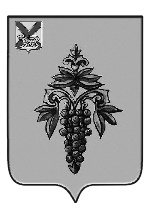 АДМИНИСТРАЦИЯ ЧУГУЕВСКОГО МУНИЦИПАЛЬНОГО РАЙОНА ПРИМОРСКОГО КРАЯ ПОСТАНОВЛЕНИЕ05 ноября 2019 года		с. Чугуевка			№ 690-НПАОб утверждении муниципальной программы «Социально – экономическое развитие Чугуевского муниципального округа» на 2020 – 2027 годы(в редакции постановления от 29 июля 2020 года № 533-НПА, 10 марта 2021 года № 213-НПА, 17 ноября 2021 г. № 937-НПА,22 марта 2022 года № 245-НПА, 16 ноября 2022 года № 934-НПА, 6 марта 2023 года № 202-НПА, от 27 июня 2023 года № 605-НПА,  18 декабря 2023 года № 1227-НПА, от 09 февраля 2024 года № 114-НПА)Во исполнение статьи 179 Бюджетного кодекса Российской Федерации, Закона Приморского края  от 16.09.2019 года № 570-КЗ «О Чугуевском муниципальном округе»,  постановления администрации Чугуевского муниципального района от 08 ноября 2013 года № 936 «Об утверждении порядка принятия решений о разработке, формирования, реализации и проведения оценки эффективности реализации муниципальных программ в администрации Чугуевского муниципального района, распоряжения администрации Чугуевского муниципального района от, статьей 32 Устава Чугуевского муниципального района  администрация Чугуевского муниципального районаПОСТАНОВЛЯЕТ:1. Утвердить прилагаемую муниципальную программу «Социально – экономическое развитие Чугуевского муниципального округа» на 2020 – 2027 годы (далее - Программа). 2. Общее руководство и текущее управление за реализацией Программы возложить на   первого заместителя главы администрации Чугуевского муниципального района Н. В. Кузьменчук.	3. Настоящее постановление вступает в силу с 01 января 2020 года.Глава Чугуевского муниципального района,глава администрации                                                                                Р. Ю. Деменев   Утвержденапостановлением администрацииЧугуевского муниципального округаот 05 ноября 2019 года № 692-НПАПАСПОРТ ПРОГРАММЫ«Социально-экономическое развитие Чугуевского муниципального округа» на 2020 – 2027 годыОбщая характеристика сферы реализации муниципальной программы, в том числе основных проблем в указанной сфере и прогноз её развития.В состав Чугуевского муниципального округа входит 32 населенных пункта.  По состоянию на 1 января 2019 года в Чугуевском муниципальном округе проживает   22232 человека, из них трудоспособное население 11936 человек. Доля мужского населения преобладает над женским населением (51,5% и 48,5%). Демографическая ситуация характеризуется продолжающимся процессом превышения смертности над рождаемостью, естественный прирост (убыль) в 2018 имеет отрицательное сальдо (-291).В возрастной структуре населения происходит процесс «старения»: повышение доли лиц пожилого и старшего возраста в общей численности населения и снижение доли детей и подростков, что приводит к росту демографической нагрузки на трудоспособное население.  Уровень безработицы - 3 % к экономически активному населению. На территории района проживает 9,6 тысяч человек трудоспособного возраста – это 43,2% от общей численности населения.Низкокачественная жизненная среда, ограниченные возможности для труда на селе, более низкий (в сравнении с городским) уровень доходов в значительной степени повлияли на процессы оттока и деградации рабочей силы, и как следствие – появление депрессивных территорий, в которых экономические и социальные проблемы усугубляются.Поэтому   выход села на качественно новый уровень развития – одна из важных задач муниципального округа. Наличие природно-ресурсного потенциала является определяющим фактором его социально – экономического развития: сочетается сельскохозяйственное и лесопромышленное использование территории. Немаловажное влияние на экономику района оказывают предприятия транспорта и связи, жилищно-коммунального хозяйства, торговли, общественного питания и сферы услуг. Из общего оборота предприятий и организаций   производство продукции составляет 53% и 47 % - оказание различного рода услуг. Проблемы   округа связаны с оттоком населения и дефицитом специалистов, недостаточным развитием социальной инфраструктуры.Прошедший период действия Программы показал, что программа Социально-экономического развития муниципального района на период до 2021 года   имела как преимущества, так и недостатки содержательного и организационного характера. Главные преимущества - комплексность, проработанность аналитического блока, нацеленность на реализацию. Главные недостатки – несоответствие бюджета программы текущему бюджетному финансированию. По некоторым мероприятиям работа проводилась не в полном объеме, принимались решения об отмене некоторых муниципальных целевых программ   в связи с отсутствием финансирования на протяжении ряда лет.Проводимая работа по реализации программных мероприятий, установленная система контроля за ходом выполнения Программы, проведение анализа исполнения программных заданий позволили:- отработать механизм разработки и реализации целевых муниципальных программ, увязывая их с бюджетными возможностями;- оценивать результаты работы по конкретным показателям, что позволяет оценить эффективность деятельности администрации района.Принятие Программы и ее реализация показали, что использование программно – целевого подхода в планировании деятельности администрации оправдало себя. «Программно-целевой метод позволяет не только взаимоувязать мероприятия Программы, исполнителей, сроки, объемы и источники финансирования, контроль за ходом реализации мероприятий Программы и ожидаемые результаты, но и обеспечить координацию усилий предприятий, организаций, учреждений, индивидуальных предпринимателей, населения и органов местного самоуправления на развитии района.«Программа социально-экономического развития Чугуевского муниципального округа разрабатывается на 7 лет (2020-2027) и основывается на положениях Стратегии социально-экономического развития Чугуевского муниципального округа на период до 2030 года, утвержденной решением Думы Чугуевского муниципального округа от 01 декабря 2022 года № 428-НПА»  Программа предполагает проведение мероприятий, направленных на реализацию задач и основных направлений развития экономики и социальной сферы округа, определенных  данной стратегией    и призвана не подменять имеющиеся муниципальные целевые программы, а увязать их в единый комплекс, оптимизировать расходование бюджетных средств на основе применения комплексно-целевых расходов. Важнейшим инструментом социально-экономического   развития района являются средства муниципального округа. II. Цели и задачи ПрограммыПрограмма социально – экономического развития Чугуевского муниципального округа на 2020-2027 годы   является инструментом реализации Стратегии социально-экономического развития Чугуевского муниципального района на период до 2027 года. В связи с этим цели и задачи настоящей Программы согласованы с основными направлениями и приоритетами Стратегии.Основные цели Программы:– стабильное экономическое развитие Чугуевского муниципального округа в интересах повышения уровня жизни населения;– Формирование благоприятной социальной среды, всестороннее развитие личности.Достижение цели Программы будет достигнуто также за счет:- выполнения предложений по развитию Чугуевского муниципального округа, определенных схемой территориального планирования Чугуевского муниципального района на расчетный срок до 2030 года (1 очередь до 2020 года);- привлечения средств внебюджетных источников для финансирования мероприятий программы (средства населения, индивидуальных предпринимателей, организаций).  Задачи Программы в соответствии со стратегическими направлениями развития округа на долгосрочную перспективу:– Создание условий для организации новых предприятий и расширения производств на ведущих действующих предприятиях за счет проведения их модернизации и использования возможностей трудового потенциала, имеющегося в округе;- Создание благоприятных условий для развития малого предпринимательства, роста его доли в экономике округа;– повышение эффективности управления имуществом, находящимся в собственности и в ведении округа;- создание условий для обеспечения доступным и комфортным жильем населения округа;– повышение эффективности управления финансами в организации бюджетного процесса.– Формирование инвестиционной политики и повышение инвестиционной привлекательности района;– Обеспечение достойного уровня заработной платы;– Обеспечение более полной занятости трудоспособного населения.III. Целевые индикаторыЦелевые показатели (индикаторы) Программы соответствуют приоритетам, целям и задачам Программы. Показывают улучшение основных показателей экономического и социального развития (абсолютные величины и темпы роста) за анализируемый  период;  увеличение объемов финансовых и иных ресурсов, привлекаемых в округ и аккумулируемых в нем в ходе реализации Программы;  увеличение доли позитивных субъективных оценок изменений в социально-экономической ситуации в округе, происшедших за анализируемый период  реализации Программы.Перечень показателей Программы носит открытый характер и предусматривает возможность корректировки в случае выявления обстоятельств, существенно влияющих на развитие соответствующих сфер экономической деятельности.Показатели (индикаторы) реализации Программы в целом предназначены для оценки наиболее существенных результатов реализации Программы. К общим показателям (индикаторам) Программы отнесены:- Общий оборот предприятий, организаций (в сопоставимых ценах); -промышленными предприятиями; -сельскохозяйственными предприятиями (всеми категориями хозяйств);	 -малым и средним предпринимательством (в действующих ценах); -среднемесячная заработная плата одного работника в районе в абсолютном выражении и в процентах к предыдущему году;-уровень зарегистрированной безработицы по отношению к экономически активному населению;- площадь используемых земель с/х назначения;-повышение урожайности зерновых культур в хозяйствах муниципального округа;-увеличение поголовья КРС в хозяйствах округа;-увеличение производства молочной продукции;Количество хозяйств, получивших гранты;-Количество мероприятий по оказанию консультативной помощи с/ производителям, планирующим получить гос. поддержку.Плановые значения целевых индикаторов и показателей, характеризующих эффективность реализации мероприятий Программы и подпрограмм, приведены в приложении  № 1 к настоящей Программе.IV.  Перечень основных   мероприятий Программы          Обобщенная характеристика мероприятий, предлагаемых к реализации для решения поставленных Программой задач, отражена в приложении № 2 к данной Программе.V. Механизм реализации ПрограммыОбщее руководство реализацией Программы осуществляется Первым заместителем главы Чугуевского муниципального округа. Координацию с краевыми и муниципальными программами, стратегией социально-экономического развития Приморского края и Чугуевского муниципального округа на период до 2027 года осуществляет управление экономического развития и потребительского рынка администрации Чугуевского муниципального округа. В его функции также входит: контроль, мониторинг, корректировка Программы в зависимости от изменений социально-экономических условий; информационное сопровождение реализации Программы.Ответственный исполнитель:- организует реализацию муниципальной программы, обеспечивает внесение изменений в муниципальную программу и несет ответственность за достижение целевых индикаторов, показателей муниципальной программы, а также ожидаемых результатов ее реализации;- предоставляет ежеквартально, в срок до 25 числа месяца, следующего за отчетным кварталом, в управление экономического развития и потребительского рынка:- информацию о степени выполнения подпрограмм и отдельных мероприятий муниципальной программы;- информацию о расходовании бюджетных и внебюджетных средств на реализацию муниципальной программы;- сведения о достижении значений целевых индикаторов, показателей муниципальной программы;-  подготавливает и представляет в управление экономического развития и потребительского рынка до 1 марта   годовой отчет о ходе реализации и оценке эффективности реализации муниципальной программы;- ежегодно, не позднее 15 декабря текущего финансового года, направляет в финансовое управление и управление экономического развития и потребительского рынка   план реализации муниципальной программы на очередной финансовый год и плановый период.Соисполнители обеспечивают реализацию подпрограмм, отдельных мероприятий, в реализации которых предполагается их участие.В процессе реализации муниципальной программы ответственный исполнитель вправе по согласованию с соисполнителями принимать решения о внесении изменений в муниципальную программу, подпрограммы и отдельные мероприятия, в том числе в соответствии с действующим законодательством Российской Федерации в объемы бюджетных ассигнований.Решение о внесении изменений, приостановлении или досрочном прекращении реализации муниципальной программы, оформляется постановлением администрации Чугуевского муниципального округа.Годовой отчет о реализации программы подлежит размещению на официальном сайте Чугуевского муниципального округа в информационно-телекоммуникационной сети Интернет.Сложность реализации Программы обусловлена тем, что в этот процесс должны быть вовлечены все основные субъекты, от которых зависят результаты развития округа, включая органы местного самоуправления, предприятия, малый бизнес и учреждения социальной сферы, население, средства массовой информации. При этом каждый из субъектов выполняет свою роль в действии механизмов, нацеленных на выполнение поставленных задач. Важным условием реализации Программы является привлечение в экономику и социальную сферу Чугуевского муниципального округа достаточных финансовых ресурсов, в первую очередь – внебюджетных источников и средств предприятий, бюджетных средств (федеральные, краевые, местные).Основными механизмами реализации Программы будут:-  увязка бюджетного процесса со среднесрочными муниципальными программами, включенными в данную Программу;- разработка и реализация плана социально-экономического развития округа на текущий год реализации Программы;- разработка и реализация новых муниципальных целевых программ;- участие в целевых федеральных и краевых программах;- пересмотр, обновление    мероприятий, включенных в Программу;- мониторинг хода реализации Программы;- информационное обеспечение.VI.  Ресурсное обеспечение Программы«Для реализации «Программы социально-экономического развития Чугуевского муниципального округа» на 2020 - 2027 годы  потребуется  финансовых ресурсов в объеме  2 750 652,62 тыс. рублей, из них средства федерального бюджета –1 042,24 тыс. рублей,  краевого бюджета – 233 891,38 тыс. рублей,   бюджета Чугуевского муниципального округа – 109 676,50 тыс. рублей,   средств внебюджетных источников (средства предприятий) – 2 406 042,50 тыс. рублей (87,47%).В ходе реализации Программы объемы её финансирования могут корректироваться с учетом утвержденных на предстоящий финансовый год расходов бюджета.Информация о ресурсном обеспечении мероприятий   изложена в приложении № 3 к Программе.VII.Сроки и этапы реализации ПрограммыРеализация Программы осуществляется в один этап, охватывающий период с 2020 по 2027 годы.VIII. Оценка эффективности муниципальной программыОценка эффективности реализации Программы осуществляется для определения степени достижения поставленных целей и задач, исходя из реально достигнутых конечных результатов реализации муниципальной программы.Оценка эффективности реализации муниципальной программы осуществляется по итогам ее выполнения за отчетный финансовый год и в целом после завершения ее реализации.Для оценки эффективности реализации муниципальной программы применяются целевые показатели (индикаторы), определенные муниципальной программой.Оценка эффективности реализации Программы производится в соответствии с постановлением администрации Чугуевского муниципального района от 02 сентября 2020 года № 658-НПА «Об утверждении Порядка принятия решений о разработке, формирования, реализации и проведения оценки эффективности реализации муниципальных программ в Чугуевском муниципальном округе».Основными показателями оценки социально-экономического положения округа в результате реализации Программы являются:1. Ежегодный рост общего оборота предприятий, организаций (в сопоставимых ценах) к 2027 году на 104 %.2. Увеличение среднемесячной заработной платы    одного работника по району к 2024 году до 71587 рублей.3. Уровень безработицы к 2027 году будет составлять до 1,8 % к экономически активному населению.4. Увеличение площади используемых земель с/х назначения к 2027 году до 10000 га.5. Повышение урожайности зерновых культур в хозяйствах муниципального округа в 2027 году до 20 ц/га.6. Ежегодное увеличение поголовья КРС в хозяйствах округа на 50 голов.7. Ежегодный рост производства молочной продукции в процентах к уровню прошлого года в 2027 году на 110 %8. Ежегодное получение одного гранта по государственной поддержке.9. Количество мероприятий по оказанию консультативной помощи сельскохозяйственным товаропроизводителям, планирующим получить государственную поддержку – 238 консультаций. 	Разработанная Программа социально- экономического развития Чугуевского муниципального округа предполагает, что к 2027 году округ должен достичь более высокого уровня развития экономики и обеспечить улучшение условий проживания населения». Приложение № 1                                                                                                                                                           к программе «Социально-экономическое развитие                                                                                                                                                                       Чугуевского муниципального округа»                                                                                                                                                                                           на 2020-2027 г.СВЕДЕНИЯ О ЦЕЛЕВЫХ ИНДИКАТОРАХ, ПОКАЗАТЕЛЯХ МУНИЦИПАЛЬНОЙ ПРОГРАММЫ«Социально-экономическое развитие Чугуевского муниципального округа» на 2020-2027гПриложение № 2                                                                                                                                                                         к программе «Социально-экономическое развитие                                                                                                                                                    Чугуевского муниципального округа» на 2020 – 2027гг.ОБОБЩЕННАЯ ХАРАКТЕРИСТИКАРЕАЛИЗУЕМЫХ, В СОСТАВЕ МУНИЦИПАЛЬНОЙ ПРОГРАММЫПОДПРОГРАММ И ОТДЕЛЬНЫХ МЕРОПРИЯТИЙ«Социально-экономическое развитие Чугуевского муниципального округа на 2020-2027 годы»\                                                                                                                                                                                                                       Приложение № 3                                                                                                                                                      к программе «Социально-экономическое развитие                                                                                                                                                 Чугуевского муниципального округа» на 2020 – 2027 г.ИНФОРМАЦИЯО РЕСУРСНОМ ОБЕСПЕЧЕНИИ МУНИЦИПАЛЬНОЙ ПРОГРАММЫ ЗА СЧЕТ СРЕДСТВ БЮДЖЕТА ЧУГУЕВСКОГО МУНИЦИПАЛЬНОГО ОКРУГА И ПРИВЛЕКАЕМЫХ СРЕДСТВ ФЕДЕРАЛЬНОГО БЮДЖЕТА, КРАЕВОГО БЮДЖЕТА,БЮДЖЕТОВ ГОСУДАРСТВЕННЫХ ВНЕБЮДЖЕТНЫХ ФОНДОВ,ИНЫХ ВНЕБЮДЖЕТНЫХ ИСТОЧНИКОВ«Социально-экономическое развитие Чугуевского муниципального округа» на 2020-2027 годыПриложение № 4 к программе «Социально-экономическоеразвитие Чугуевского муниципальногоокруга» на 2020 – 2027 годыПодпрограмма № 1«Поддержка малого и среднего предпринимательства на территории Чугуевского муниципального округа» на 2020 - 2024 годы ПАСПОРТ ПОДПРОГРАММЫОбщая характеристика сферы реализации муниципальной подпрограммы, в том числе основных проблем в указанной сфере и прогноз её развития.В Статистическом регистре хозяйствующих субъектов малого и среднего предпринимательства по Чугуевскому муниципальному округу, по оперативным данным, на 1 февраля   2019 года учтено 568 субъекта, из них 430 - индивидуальные предприниматели.         За 2018 год число индивидуальных предпринимателей увеличилось на 42, при этом количество малых предприятий	 сократилось на 4 единицы.Отраслевая структура субъектов малого предпринимательства практически не меняется. Наиболее привлекательной для малого и среднего бизнеса является сфера торговли, общественного питания и бытового обслуживания, так как здесь не требуется вложения долгосрочных инвестиций, оборудования, производственной базы. Наибольший удельный вес в общем обороте субъектов малого предпринимательства занимает сельское хозяйство, охота и лесное хозяйство – 49%.В 2018 году субъектами малого предпринимательства отгружено товаров собственного производства, выполнено работ и услуг по виду деятельности «обрабатывающие производства» на сумму 605,8 млн.  руб. Доля малого бизнеса в общем объёме произведенных товаров, работ и услуг данного вида деятельности составила 29 %. Хлебобулочные изделия, производимые в районе, выпекается субъектами малого предпринимательства, производство цельномолочной продукции обеспечивается только малым предпринимательством.	В целом по муниципальному округу развитие малого и среднего предпринимательства носит положительный характер. Недостатком развития малого и среднего предпринимательства в районе является наличие малонаселенных пунктов, в которых отсутствуют какие-либо производства. Это способствует преимущественному развитию предпринимательства в районном центре, где сосредоточено более 80% зарегистрированных хозяйствующих субъектов и занято более 60% работающего населения района.Однако существует ряд факторов, сдерживающих процесс развития малого и среднего предпринимательства в районе. Это -   трудности сбыта сельскохозяйственной продукции, недостаточность стартового капитала, трудности с материально-техническим оснащением малых и средних предприятий, высокая арендная плата и плата за потребленную электроэнергию за производственные помещения и офисы.Подпрограмма    направлена на то, чтобы помочь представителям малого и среднего предпринимательства не существовать и выживать в современных рыночных условиях, а нормально развиваться, накапливая свой потенциал, что будет положительно сказываться на формировании устойчивого рыночного сектора экономики и конкурентной среды, налогооблагаемой базы для бюджетов всех уровней, позитивного имиджа предпринимательства.II. Цели и задачи ПодпрограммыЦелью  подпрограммы является создание в Чугуевском муниципальном округе благоприятных условий для устойчивого функционирования и развития субъектов малого и среднего предпринимательства, повышение его роли в социально-экономическом развитии Чугуевского муниципального округа; повышение конкурентноспособности субъектов малого и среднего предпринимательства на внутренних и внешних рынках; улучшение стартовых условий для предпринимательской деятельности  в приоритетных видах деятельности. Приоритетными направлениями развития малого и среднего предпринимательства являются:       -    производство товаров народного потребления;       -   строительство и производство строительных материалов;       -    коммунальное хозяйство и обслуживание жилищного фонда;       -   переработка лесопродукции;       -    бытовое обслуживание населения, оказание сервисных услуг;       -    туризм;       -   бизнес, имеющий социальную направленность (реализация для льготных категорий населения, в порядке, определенном органом местного самоуправления, социально значимых товаров и услуг и т. д);       -   сельскохозяйственная деятельность.Для реализации поставленной цели необходимо решение следующих задач, позволяющих в условиях ограниченного ресурсного обеспечения разрешить ключевые проблемы развития малого и среднего предпринимательства, в том числе:- формирование направлений региональной политики, обеспечивающих развитие субъектов малого и среднего предпринимательства;- развитие инфраструктуры поддержки малого и среднего предпринимательства;- расширение способов доступа субъектам малого и среднего предпринимательства к финансовым ресурсам через некоммерческие фонды;- совершенствование системы получения субъектами малого и среднего предпринимательства организационной, методической, консультационной и информационной поддержки по широкому спектру вопросов ведения бизнеса;- обеспечение взаимодействия бизнеса и власти на всех уровнях, привлечение широких кругов предпринимателей к решению вопросов социально-экономического развития Чугуевского муниципального округа;- вовлечение молодежи и студенчества в предпринимательскую деятельность;                        -  оказание имущественной поддержки в виде передачи во владение и (или) пользование муниципального имущества на возмездной основе, безвозмездной основе или на льготных условиях;- оказание финансовой поддержки субъектам малого и среднего предпринимательства путем предоставления субсидий в приоритетных видах деятельности;- обеспечение    правовых, экономических     и организационных условий   развития   малого   и среднего бизнеса в Чугуевском муниципальном округе;    - развитие деловой активности населения Чугуевского муниципального округа за счет формирования положительного образа предпринимателя и повышения интереса к предпринимательской деятельности;                      -   устранение административных барьеров на пути   развития малого и среднего предпринимательства.Цели, задачи, основные мероприятия подпрограммы увязаны с целевым сценарием Стратегии социально-экономического развития Чугуевского муниципального района  до 2025 года, утвержденной  решением Думы Чугуевского муниципального района 29 июля 2011 года №129-НПА.Ш. Целевые индикаторы подпрограммы.Целевые показатели (индикаторы) подпрограммы соответствуют приоритетам, целям и задачам подпрограммы. Перечень показателей подпрограммы носит открытый характер и предусматривает возможность их корректировки в случае выявления обстоятельств, существенно влияющих на развитие соответствующих сфер экономической деятельности.Показатели (индикаторы) реализации подпрограммы в целом предназначены для оценки наиболее существенных результатов реализации подпрограммы. К общим показателям (индикаторам) подпрограммы отнесены:1) Число субъектов малого и среднего предпринимательства на 10 000 человек населения, единиц.2) Прирост оборота субъектов МСП, процент.3) Число реализованных проектов субъектов МСП, получивших льготную кредитную и лизинговую поддержку, единиц.4) Доля работников малых предприятий в общей численности занятых в экономике, процент.5) Доля оборота малых предприятий в общем объеме оборота по полному кругу предприятий, процент. 6) Численность работников, занятых в сфере малого и среднего предпринимательства, человек.7) Количество налогоплательщиков специального налогового режима «Налог на профессиональный доход», человек.8) Доля вовлеченных объектов муниципального имущества, включённых в перечень имущества, включенных в перечень имущества, предназначенный для предоставления субъектам МСП, а также самозанятым гражданам, процент.9) Количество субъектов МСП, а также самозанятых граждан, получивших поддержку на возмещение затрат, связанных с ремонтом, реконструкцией помещений, полученных в рамках реализации мер имущественной поддержки, человек.Плановые значения целевых индикаторов и показателей, характеризующих эффективность реализации мероприятий  подпрограммы, приведены в приложении  № 1 к  Программе «Социально-экономическое развитие Чугуевского муниципального округа» на 2020-2027 годы.IV.  Описание мероприятийОбобщенная характеристика мероприятий, предлагаемых к реализации для решения поставленных подпрограммой задач, отражена в приложении № 2 к Программе «Социально-экономическое развитие Чугуевского муниципального округа» на 2020-2027 годы.V. Механизм реализации подпрограммыОтветственным за реализацию подпрограммы является Управление экономического развития и потребительского рынка администрации Чугуевского муниципального округа  (далее - Управление), в функции которого  входит координация реализации программных мероприятий и финансовое обеспечение подпрограммы, а также контроль  за целевым использованием ассигнований и выполнением намеченных мероприятий, разработка положений о проведении мероприятий.Управление ежегодно:- уточняет объем средств, направляемых на выполнение основных мероприятий подпрограммы;- подает заявку на выделение средств из бюджета округа, необходимых для финансирования подпрограммы на очередной финансовый год;- представляет в финансовое управление администрации Чугуевского муниципального округа предложения о перераспределении финансовых средств между программными мероприятиями.Финансовая поддержка субъектам малого и среднего предпринимательства, производящим и реализующим товары (работы, услуги), предназначенные для внутреннего рынка Российской Федерации, осуществляется в форме субсидий, с целью:- возмещения части затрат, связанных с приобретением оборудования в целях создания и (или) развития либо модернизации производства товаров (работ, услуг) на реализацию проектов в приоритетных видах деятельности.  Информационно-консультационная поддержка субъектов малого и среднего предпринимательства осуществляется в виде:- ежегодного районного конкурса «Предприниматель Чугуевского муниципального округа», проводимого в Порядке, согласно приложению № 3 к настоящей подпрограмме;- ведения реестра субъектов малого и среднего предпринимательства, получателей субсидии;- проведения мероприятий по празднованию Дня российского предпринимателя, ежегодной краевой конференции предпринимателей.VI.  Ресурсное обеспечение подпрограммыФинансирование подпрограммы будет осуществляться за счет средств бюджета округа. «Объем финансовых средств на реализацию Подпрограммы за счет средств бюджета Чугуевского муниципального округа составляет 170,0 тыс. рублей, в том числе по годам:VII.Сроки и этапы реализации подпрограммы.Реализация подпрограммы осуществляется в один этап, охватывающий период с 2020 по 2027 годы.Приложение № 2к подпрограмме «Поддержка малогои среднего предпринимательства на территории Чугуевскогомуниципального округа» на 2020-2027 годыПОРЯДОКпроведения ежегодного конкурса«Предприниматель Чугуевского муниципального района»Общие положенияЕжегодный районный конкурс «Предприниматель Чугуевского муниципального округа» (далее – конкурс) проводится в рамках реализации целевой муниципальной программы «Поддержка малого и среднего предпринимательства на территории Чугуевского муниципального округа» на 2020-2027 годы. Цели и задачи конкурса2.1 Конкурс проводится в целях содействия развитию субъектов малого и среднего предпринимательства на территории Чугуевского муниципального округа, повышения их роли в социально-экономическом развитии округа за счет вовлечения населения Чугуевского района в предпринимательскую деятельность.2.2 Задачи конкурса:выявление и поощрение субъектов малого и среднего предпринимательства, достигших за последний календарный год наибольших успехов в своей деятельности;систематизация опыта работы победителя конкурса для дальнейшего его распространения;формирование позитивного общественного мнения о деятельности субъектов малого и среднего предпринимательства Чугуевского округа.Номинация конкурсаКонкурс проводится по следующим номинациям: «Лучший предприниматель в сфере производства или переработки продукции»; «Лучший молодой предприниматель года»; «Лучший предприниматель в сфере сельскохозяйственного производства»; «Лучший предприниматель в сфере торговли».Номинации конкурса могут меняться в зависимости от вида деятельности.Требования к участникам конкурса4.1 Участие в конкурсе могут принять субъекты малого и среднего предпринимательства, прошедшие государственную регистрацию и осуществляющие предпринимательскую деятельность на территории Чугуевского муниципального округа, соответствующие требованиям статьи 4 Федерального закона от 24 июля 2007 года № 209-ФЗ «О развитии малого и среднего предпринимательства в Российской Федерации» и следующим условиям:функционирование не менее двух календарных лет;осуществление безубыточной деятельности в течение предыдущего года.На звание «Лучший молодой предприниматель года» могут претендовать индивидуальные предприниматели в возрасте до 35 лет.Организация конкурса5.1.  Информация о проведении конкурса публикуется в средствах массовой информации, на официальном сайте Чугуевского муниципального округа.5.2.  Выдвижение кандидата для участия в конкурсе может осуществляться самостоятельно, а также некоммерческими организациями, выражающими интересы субъектов малого и среднего предпринимательства.5.3. Для участия в конкурсе необходимо направить в управление экономического развития и потребительского рынка администрации Чугуевского муниципального округа следующие документы: - анкету участника конкурса (по форме согласно приложению к настоящему Порядку);- выписку из Единого государственного реестра юридических лиц или Единого государственного реестра индивидуальных предпринимателей.5.4 Дата проведения конкурса и срок подачи конкурсных документов определяется администрацией Чугуевского муниципального округа.5.5 Документы, представленные на конкурс, не возвращаются.Конкурсный отбор6.1. К участию в конкурсе допускаются претенденты, соответствующие всем требованиям, установленным настоящим Порядком.6.2.  Один участник может принять участие только в одной номинации.6.3. Победителей конкурса определяет координационный Совет на основе критериев конкурсного отбора.6.4. Критериями конкурсного отбора являются следующие показатели деятельности субъектов малого и среднего предпринимательства Чугуевского округа:- средняя численность работников;- среднемесячная заработная плата одного работающего;- налоговые платежи в бюджет;- выручка от реализации товаров (работ, услуг) по основному виду деятельности.6.5. Показатели оцениваются в динамике за два предшествующих календарных года.6.6.  В случае равенства показателей участников одной номинации отбор осуществляется с учетом деловой репутации, благотворительной и общественной деятельности участников.6.7 Решение координационного Совета оформляется протоколом.6.8.  В течение пяти рабочих дней со дня подписания протокола управление экономического развития и потребительского рынка администрации Чугуевского муниципального округа извещает победителей конкурса о результатах.Награждение победителей Победители конкурса по каждой номинации награждаются дипломами и ценными подарками.Приложение №1  к Порядку проведенияежегодного районного конкурса«Предприниматель Чугуевского муниципального округа»ФормаАНКЕТА УЧАСТНИКА КОНКУРСА--------------------------------<*> - Индивидуальные предприниматели пункт 5 настоящей анкеты не заполняют.С Порядком о конкурсе ознакомлен и согласен.Задолженность по налогам и сборам в бюджеты всех уровней и государственные внебюджетные фонды отсутствует.Полноту и достоверность сведений, указанных в настоящей анкете и прилагаемых к ней документах, гарантирую.Руководитель организации        подпись               И.О. ФамилияДата       М.П.                                                                                          Приложение № 5к программе «Социально-экономическоеразвитие Чугуевского муниципальногоокруга» на 2020 – 2027 годыПодпрограмма № 2«Управление имуществом, находящимся в собственности и введении Чугуевского муниципального округа» на 2020-2027ПАСПОРТ ПОДПРОГРАММЫI. Общая характеристика сферы реализации подпрограммыУправление собственностью является неотъемлемой частью деятельности управления по решению экономических и социальных задач, укреплению финансовой системы, созданию эффективной конкурентной экономики, обеспечивающей повышение уровня и качества жизни населения муниципального округа.Полномочия управления в сфере управления и распоряжения имуществом распространяются на муниципальное имущество, в том числе на земельные участки, являющиеся собственностью муниципального округа.Муниципальное имущество создает материальную основу для реализации муниципальных полномочий муниципального округа и предоставления муниципальных услуг гражданам и бизнесу. Сфера управления муниципальным имуществом охватывает широкий круг вопросов: приобретение  либо создание новых объектов, безвозмездные прием и передача их на другие уровни собственности, приватизация и отчуждение по иным основаниям, передача во владение и пользование, реорганизация и ликвидация муниципальных предприятий и муниципальных учреждений.В этой сфере создана и постоянно совершенствуется нормативно-правовая база. Организован учет муниципального имущества на основе применения программно-технических средств.Для учета муниципального имущества проводится работа по государственной регистрации права собственности муниципального округа на муниципальные объекты недвижимости.Одной из основных задач в области управления муниципальным имуществом является обеспечение достижения оптимального состава и структуры имущества муниципального округа.Создание оптимальной структуры имущества муниципального округа позволит снизить бремя расходов на содержание объектов, не задействованных для реализации полномочий.Залогом эффективного управления имуществом муниципального округа и пополнения бюджета муниципального округа является надлежащее оформление права собственности, своевременная техническая инвентаризация объектов недвижимости, находящихся в собственности муниципального округа.Учитывая, что в составе казны муниципального округа находится имущество, поступившее в прошлые годы, на которые отсутствуют свидетельства о государственной регистрации права собственности и техническая документация, то для оформления права собственности муниципального округа на данные объекты недвижимости необходимо изготовление технической документации с последующей постановкой объектов на государственный кадастровый учет.Обеспечение проведения оценки рыночной стоимости имущества муниципального округа в порядке, установленном Федеральным законом от 29.07.1998 N 135-ФЗ «Об оценочной деятельности в Российской Федерации» исключает занижение стоимости имущества при подготовке проектов решений об управлении и (или) распоряжении имуществом муниципального округа.Проблемой является то, что незавершенность формирования ранее учтенных земельных участков препятствует функционированию полноценной системы управления муниципальным имуществом и эффективному его использованию для достижения финансовых результатов и решения социально-экономических задач.Для повышения эффективности использования муниципальных земельных участков необходимо провести работу по:- уточнению границ земельных участков, находящихся в пользовании муниципальных учреждений муниципального округа;- обеспечению внесения сведений о земельных участках, находящихся в собственности муниципального округа, в государственный кадастр недвижимости;- обеспечению государственной регистрации права на земельные участки, подлежащие отнесению к собственности муниципального округа.Работу по формированию муниципальной земельной собственности также планируется проводить в связи с приемом имущества от Российской Федерации, а также с преобразованием существующих муниципальных земельных участков (раздел, объединение, перераспределение) для вовлечения их отдельных частей в хозяйственный оборот. До 2024 года планируется завершить формирование и регистрацию права собственности муниципального округа на земельные участки, используемые муниципальными учреждениями.Кроме того, для вовлечения земельных участков в хозяйственный оборот, возникает потребность в образовании новых земельных участков, собственность на которые не разграничена.Важно не только оформить земельные участки в муниципальную собственность, но эффективно управлять и распоряжаться муниципальными земельными участками. В целях роста поступлений в бюджет муниципального округа доходов от платы за землю планируется проведение проверок фактического использования земельных участков на соответствие его разрешенным видам использования. При выявлении частей земельных участков, которые не используются по их целевому назначению, должны приниматься меры по прекращению действующих правоотношений по ним и вовлечению их в хозяйственный оборот на новых условиях.В целях вовлечения в хозяйственный оборот неиспользуемых и используемых не по назначению земельных участков, находящихся в собственности муниципального округа, проводятся проверки земельных участков в рамках муниципального земельного контроля, согласно утвержденному плану проверок.При необходимости осуществляется образование новых земельных участков, проводятся аукционы по продаже земельных участков, или права на заключение договоров аренды земельных участков.Вместе с тем, в управлении муниципальным имуществом и регулировании на территории муниципального округа имущественных и земельных отношений имеются определенные недостатки.Наличие в муниципальной собственности имущества, не служащего для реализации полномочий муниципального округа, отдельные недостатки в учете имущества, отсутствие государственной регистрации прав на ряд объектов муниципальной собственности, в том числе на земельные участки, низкая инвестиционная привлекательность муниципального имущества - это основные проблемы эффективного управления в области имущественных и земельных отношений на территории муниципального округа.Работа по дальнейшему развитию муниципального имущества требует совершенствования форм и методов повышения эффективности использования имущества.Использование программно-целевого метода для решения имеющихся проблем обусловлено необходимостью применения комплексного и последовательного подхода, обеспечивающего увязку реализации мероприятий по исполнителям и ресурсам. Подпрограмма направлена на решение имеющихся проблем и повышение эффективности управления в сфере имущественных и земельных отношений на территории муниципального округа.Цели и задачи Подпрограмма направлена на реализацию целей и задач и определяет систему необходимых мероприятий с указанием сроков реализации, ресурсного обеспечения, планируемых показателей и ожидаемых результатов реализации подпрограммы.Основной целью муниципальной подпрограммы является создание условий для эффективного управления имуществом, находящимся в собственности и в ведении муниципального округа, необходимым для выполнения муниципальных функций органами власти муниципального округа, и отчуждения муниципального имущества, востребованного в коммерческом обороте.Для успешного достижения поставленной цели, предполагается решение следующих задач:- создание оптимальной структуры собственности муниципального округа, отвечающей функциям (полномочиям) органов исполнительной власти муниципального округа, переход к наиболее эффективным организационно-правовым формам муниципальных организаций;- повышение эффективности управления объектами муниципального имущества, закрепленными за муниципальными организациями, находящимися в муниципальной собственности земельными участками, а также муниципальным имуществом, составляющим казну муниципального округа;- обеспечение учета имущества муниципального округа, формирование в отношении него полных и достоверных сведений;- обеспечение государственной регистрации права собственности муниципального округа на объекты недвижимости имущества муниципального округа;- стимулирование за счет управления имуществом муниципального округа развития реального сектора экономики муниципального округа;- повышение использования земельных участков, находящихся в собственности и в ведении муниципального округа;- реализация мер по обеспечению выполнения плановых показателей доходов местного бюджета.Ш. Целевые индикаторы Целевые показатели (индикаторы) подпрограммы соответствуют ее приоритетам, целям и задачам. Перечень показателей подпрограммы носит открытый характер и предусматривает возможность корректировки в случае потери информативности показателя. Показатели (индикаторы) реализации подпрограммы в целом предназначены для оценки наиболее существенных результатов реализации подпрограммы. Наименование показателей (индикаторов) подпрограммы:- Выполнение плана по доходам от приватизации муниципального имущества;- Выполнение плана по доходам от аренды муниципального имущества;- Выполнение плана по доходам от аренды земельных участков;- Выполнение плана по доходам от продажи земельных участков;-Доля объектов недвижимого имущества, в том числе земельных участков, находящихся в собственности муниципального округа, в отношении которых принято решение по управлению и распоряжению ими по отношению к общему количеству объектов недвижимого имущества, находящихся в собственности муниципального округа;-Доля объектов недвижимого имущества, в том числе земельных участков, находящихся в собственности муниципального округа, в отношении которых проведены проверки фактического использования и сохранности по отношению к общему количеству объектов недвижимого имущества муниципального округа, за исключением сетей инженерно-технического обеспечения;- Доля объектов недвижимого имущества, в том числе земельных участков, право собственности муниципального округа на которые зарегистрировано, от общего числа объектов недвижимого имущества, подлежащих государственной регистрации (в рамках текущего года);- Количество оказанных услуг по выдаче документов по приватизации квартир муниципального жилищного фонда;- Выполнение работ по ремонту муниципальных нежилых зданий и помещений (количество заключенных муниципальных контрактов);- Площадь земель на территории Чугуевского муниципального округа в отношении которых принято решение по проведению топографо-геодезических работ.- Площадь вовлеченных в оборот неиспользованных земельных участков (га). Плановые значения целевых индикаторов и показателей, характеризующих эффективность реализации мероприятий  подпрограммы, приведены в приложении  № 1 к  Программе «Социально-экономическое развитие Чугуевского муниципального округа» на 2020-2027 годы.IV. Описание мероприятий ПодпрограммыВ соответствии с поставленными целью и задачами реализация подпрограммы планируется посредством выполнения основных мероприятий, указанных в приложении к подпрограмме.Для эффективного управления имуществом муниципального округа необходимо проведение следующих основных мероприятий:1. Формирование объектов недвижимости, обеспечение государственной регистрации возникновения, изменения и прекращения права собственности муниципального округа на объекты недвижимости.Это мероприятие предусматривает обеспечение государственной регистрации права собственности муниципального округа на объекты недвижимости, в том числе, земельные участки, путем:выявления объектов недвижимости, находящихся в собственности муниципального округа и не учтенных в Государственном кадастре недвижимости;обеспечения персонального закрепления ответственных лиц (правообладателей) за объектами недвижимости, находящихся в собственности муниципального округа и не учтенных в Государственном кадастре недвижимости;изготовления технической документации в целях постановки объектов недвижимости на государственный кадастровый учет и дальнейшей государственной регистрации права собственности муниципального округа на объекты недвижимости;формирования земельных участков, подлежащих отнесению к собственности муниципального округа;уточнения границ земельных участков, находящихся в собственности муниципального округа;обеспечения постановки земельных участков, подлежащих отнесению к собственности муниципального округа на государственный кадастровый учет, внесения сведений о земельных участках, находящихся в собственности, в государственный кадастр недвижимости;обеспечения государственной регистрации права на все земельные участки, подлежащие отнесению к собственности муниципального округа.2. Управление и распоряжение имуществом, находящимся в собственности и ведении муниципального округа.Это мероприятие предусматривает обеспечение достижения оптимального состава и структуры имущества муниципального округа путем:обеспечения проведения оценки имущества муниципального округа, в том числе, оценки его рыночной стоимости;обеспечения проведения экспертизы технического состояния имущества казны муниципального округа;списания имущества казны муниципального округа, непригодного для его дальнейшей эксплуатации по назначению в связи с физическим износом и экономической нецелесообразностью восстановления;предоставления имущества казны муниципального округа по договорам гражданско-правового характера в установленном действующим законодательством порядке;безвозмездной передаче имущества казны муниципального округа по основаниям, предусмотренным законодательством, в собственность иных публично правовых образований;оформления возникновения, изменения и прекращения прав на земельные участки, находящиеся в собственности муниципального округа, путем:принятия решения о предоставлении земельных участков, внесении изменений, прекращении прав;обеспечения проведения оценки рыночной стоимости земельных участков, в случае предоставления земельных участков в аренду, установления в отношении земельного участка возмездного сервитута;заключения договоров, соглашений (при необходимости);оптимизации процедур, связанных с предоставлением земельных участков, находящихся в собственности и в ведении муниципального округа;вовлечении в хозяйственный оборот неиспользуемых и используемых не по назначению земельных участков, находящихся в собственности муниципального округа;проведение оценки объектов недвижимости, находящихся в собственности муниципального округа, в целях их вовлечения в хозяйственный оборот;V. Сроки и этапы реализации ПодпрограммыПодпрограмма реализуется в период 2020 - 2027 годов в один этап.VI. Механизм реализации ПодпрограммыКомплексное управление реализацией подпрограммы осуществляет управление имущественных и земельных отношений администрации Чугуевского муниципального округа (далее - ответственный исполнитель).Ответственный исполнитель организует реализацию подпрограммы, обеспечивает внесение изменений в подпрограмму, осуществляет подготовку и представляет предложения по финансированию мероприятий подпрограммы, несет ответственность за достижение целевых показателей и индикаторов подпрограммы, конечных результатов ее реализации, своевременное исполнение мероприятий, предусмотренных подпрограммой, а также за целевое использование выделяемых на ее выполнение финансовых средств. Механизм реализации подпрограммы направлен на эффективное планирование хода исполнения основных мероприятий, координацию действий участников подпрограммы, обеспечение контроля исполнения программных мероприятий, проведение мониторинга состояния работ по выполнению подпрограммы, выработку решений при возникновении отклонения хода работ от плана мероприятий подпрограммы.Реализация программных мероприятий осуществляется на основании договоров и муниципальных контрактов, заключаемых по итогам предусмотренных действующим законодательством процедур размещения заказов на поставки товаров, выполнение работ и оказание услуг для муниципальных нужд.Подпрограмма обеспечена кадровым ресурсом, способным организовать ее исполнение. Техническое обеспечение подпрограммы:- данные реестра учета муниципального имущества.Организационное обеспечение подпрограммы:- комплексное решение задач реализации подпрограммы в рамках взаимодействия функциональных органов администрации муниципального округа, территориальных органов государственной власти, организаций и учреждений всех форм собственности;- реализация программных мероприятий, связанных с проведением инвентаризации земельных участков (инженерно-геодезические работы), проведением технической инвентаризации и паспортизации недвижимого имущества муниципальной казны, имущества, принимаемого в муниципальную собственность, и бесхозяйного имущества (сооружений, жилых и нежилых помещений), оценкой рыночной стоимости имущества муниципальной казны, земельных участков, рыночно обоснованной величины арендной платы муниципального имущества и земельных участков, бесхозяйного имущества, опубликованием в средствах массовой информации информационных сообщений и извещений о реализации муниципального имущества, земельных участков, рыночно обоснованной величины арендной платы муниципального имущества и земельных участков, осуществляется в порядке, предусмотренном действующим законодательством.В целях оперативного контроля за выполнением подпрограммы ответственный исполнитель ежеквартально в срок до 20 числа месяца, следующего за отчетным кварталом, представляет в управление экономического развития и потребительского рынка информацию о расходовании бюджетных средств и ежегодно до 1 марта года, следующего за отчетным готовит доклад о ходе реализации и оценке эффективности подпрограммы.VII. Ресурсное обеспечение ПодпрограммыОбщий объем финансирования подпрограммы составляет 24 626,69 тыс. руб. средств бюджета муниципального округа и приведен в приложение № 3 к Программе «Социально-экономическое развитие  Чугуевского муниципального округа» на 2020 – 2027 годы, в разделе Информация о ресурсном обеспечении муниципальной программы за счет средств бюджет Чугуевского муниципального округа и привлекаемых средств федерального бюджета, краевого бюджета, бюджетов государственных внебюджетных фондов, иных внебюджетных источников..Объемы бюджетных ассигнований мероприятий подпрограммы утверждаются в соответствии с бюджетом муниципального округа на 2020 - 2027 годы. В случае привлечения дополнительных средств из источников, не предусмотренных настоящей подпрограммой, ответственный исполнитель вносит в нее соответствующие изменения.Финансирование подпрограммы осуществляется за счет средств бюджета муниципального округа; финансирование программных мероприятий предусматривается в бюджете муниципального округа на 2020 - 2027 годы. Денежные средства, планируемые к расходованию в разрезе мероприятий, в целях выполнения поставленных задач, указаны в приложении к подпрограмме.Объем бюджетного финансирования подпрограммы ежегодно корректируется на основе анализа полученных результатов, выделенных средств и фактического выполнения программных мероприятий. Реализация подпрограммы осуществляется в пределах бюджетных средств на очередной финансовый год.	Приложение № 6к программе «Социально-экономическоеразвитие Чугуевского муниципальногоокруга» на 2020 – 2027 годыПодпрограмма № 3«Создание условий для обеспечения доступным и комфортным жильем населения Чугуевского муниципального округа» на 2020 - 2027 годыПАСПОРТ ПОДПРОГРАММЫ<*> - Подлежит ежегодной корректировке исходя из возможностей бюджета и с учетом изменений в законодательстве.I. ОБЩАЯ ХАРАКТЕРИСТИКА СФЕРЫ РЕАЛИЗАЦИИ ПОДПРОГРАММЫ И ПРОГНОЗ ЕЕ РАЗВИТИЯРазработка и реализация Подпрограммы на территории Чугуевского муниципального округа осуществляется в соответствии с направлением (подпрограммой) Российской Федерации «Создание условий для обеспечения доступным и комфортным жильем сельского населения», утвержденной Постановлением Правительства Российской Федерации от 31 мая 2019 года №  696 «Об утверждении государственной программы Российской Федерации «Комплексное развитие сельских территорий» и о внесении изменений в некоторые акты Правительства Российской Федерации».Подпрограмма предусматривает создание системы поддержки граждан, постоянно проживающих либо изъявивших желание постоянно проживать на территории Чугуевского муниципального округа, осуществляющих деятельность по трудовому договору или индивидуальную предпринимательскую деятельность в сфере агропромышленного комплекса, или социальной сфере, или в организациях, осуществляющих ветеринарную деятельность для сельскохозяйственных животных (далее – граждане). С начала действия Государственной программы развития сельского хозяйства и регулирования рынков сельскохозяйственной продукции, сырья и продовольствия на 2013 - 2020 годы, утвержденной постановлением Правительства Российской Федерации от 14 июля 2012 года № 717 «О Государственной программе развития сельского хозяйства и регулирования рынков сельскохозяйственной продукции, сырья и продовольствия на 2013 - 2020 годы» 26 семей Чугуевского муниципального района улучшили свои жилищные условия, получив социальные выплаты на улучшение жилищных условий граждан, проживающих в сельской местности, в том числе молодых семей и молодых специалистов Приморского края.Сельские территории Российской Федерации являются важнейшим ресурсом страны, но, несмотря на динамичный рост агропромышленного комплекса, уровень и качество жизни сельского населения в целом существенно отстают от уровня жизни в городах, сужается доступ населения к услугам организаций социальной сферы, углубляется информационный и инновационный разрыв между городской и сельской местностью, что ведет к росту миграционного оттока сельского населения. Так миграционный отток населения Чугуевского муниципального района за 2016 год составил 917 чел., 2017 год – 1169 чел., 2018 год – 1262 чел.Создание условий для обеспечения стабильного повышения качества и уровня жизни населения Чугуевского муниципального округа на основе преимуществ сельского образа жизни, позволит сохранить социальный и экономический потенциал Чугуевского муниципального округа и обеспечит выполнение общенациональных функций - производственной, демографической, трудоресурсной.Поддержка граждан при решении жилищной проблемы станет основой стабильных условий жизни для этой наиболее активной части населения, повлияет на улучшение демографической ситуации в районе. Возможность решения жилищной проблемы создаст для граждан, занятых в организациях агропромышленного комплекса, социальной сферы, а также в организациях, осуществляющих ветеринарную деятельность для сельскохозяйственных животных стимул к повышению качества трудовой деятельности, уровня квалификации в целях роста заработной платы. Решение жилищной проблемы граждан района позволит сформировать экономически активный слой населения, уменьшить миграционный отток, стабилизировать численность населения, привлечь выпускников ВУЗов и восполнить потребность Чугуевского муниципального округа в квалифицированных кадрах в области производства сельскохозяйственной продукции, здравоохранения, образования, социального обслуживания, культуры, физической культуры и спорта.Таким образом, необходимость разработки и реализации Подпрограммы обусловлена:- социально-политической остротой проблемы и ее общефедеральным значением;- необходимостью привлечения к ее решению органов законодательной и исполнительной власти на федеральном и краевом уровнях, органов местного самоуправления.Решать обозначенные проблемы целесообразно программно-целевым методом, что позволит разработать и реализовать комплекс взаимоувязанных по ресурсам, исполнителям и срокам мероприятий, направленных на совершенствование системного подхода к решению жилищной проблемы молодых семей.II. ЦЕЛИ И ЗАДАЧИ ПОДПРОГРАММЫЦелью Подпрограммы является государственная поддержка граждан, проживающих и работающих на территории Чугуевского муниципального округа, нуждающихся в улучшении жилищных условий, в решении жилищной проблемы. Для достижения поставленной цели предусмотрено решение следующих задач:- предоставление гражданам Чугуевского муниципального округа социальных выплат на приобретение (строительство) жилья;- поддержка переселения в сельскую местность;- закрепление работников, а также привлечение востребованных, квалифицированных кадров на предприятия и организации агропромышленного комплекса и социальной сферы.III. ЦЕЛЕВЫЕ ИНДИКАТОРЫ И ПОКАЗАТЕЛИ ПОДПРОГРАММЫПоказатели (индикаторы) Подпрограммы соответствуют ее целям и задачам. Перечень показателей Подпрограммы носит открытый характер и предусматривает возможность их корректировки.Показатель (индикатор) реализации Подпрограммы предназначены для оценки наиболее существенного результата реализации Подпрограммы. К показателю (индикатору) Подпрограммы отнесен:- число семей, получивших социальные выплаты в рамках Подпрограммы и улучшивших свои жилищные условия.Плановое значение целевого индикатора:Число семей, улучшивших жилищные условия.Плановые значения целевых индикаторов и показателей, характеризующих эффективность реализации мероприятий  подпрограммы, приведены в приложении  № 1 к  Программе «Социально-экономическое развитие Чугуевского муниципального округа» на 2020-2027 годы.IV. ОПИСАНИЕ МЕРОПРИЯТИЙ ПОДПРОГРАММЫВ соответствии с поставленной целью и задачами реализация Подпрограммы осуществляется через систему программных мероприятий, направленных на обеспечение жильем граждан Чугуевского муниципального округа, по следующим направлениям: Организация информационно-разъяснительной работы среди населения по освещению целей, задач Подпрограммы и об условиях участия в ней граждан. Организация работы по проверке правильности оформления и достоверности документов, предоставляемых гражданами для участия в Подпрограмме.Организация работы по признанию приобретаемого (построенного) жилого помещения участниками Подпрограммы – получателями социальной выплаты, отвечающим требованиям действующего законодательства, а именно: пригодным для проживания, обеспечено инженерными системами, общая площадь жилого помещения должна быть не меньше учетной нормы. Формирование списков граждан, изъявивших желание улучшить свои жилищные условия с использованием социальных выплат.Проведение мониторинга реализации Подпрограммы, подготовка информационно-аналитических и отчетных материалов.Обобщенная характеристика, реализуемых мероприятий приведена в Приложении № 2 «Обобщенная характеристика реализуемых в составе муниципальной программы подпрограмм и отдельных мероприятий» муниципальной программы «Социально-экономическое развитие Чугуевского муниципального округа» на 2020-2027 годы.V. МЕХАНИЗМ РЕАЛИЗАЦИИ ПОДПРОГРАММЫМеханизм реализации Подпрограммы предполагает оказание поддержки участникам Подпрограммы – получателям социальной выплаты улучшении жилищных условий посредством предоставления субсидий, выделяемых в соответствии с федеральным законодательством и законодательством Приморского края:- на строительство жилого дома (создание объекта индивидуального жилищного строительства), реконструкцию путем пристраивания жилого помещения к имеющемуся жилому дому, в том числе на завершение ранее начатого строительства жилого дома;- на участие в долевом строительстве жилых домов (квартир);- на приобретение благоустроенного жилого помещения (жилого дома).Социальная выплата предоставляться (перечисляется) на банковские счета получателей социальных выплат производится в порядке и на условиях, установленными нормативными правовыми актами Министерства сельского хозяйства и продовольствия Приморского края.Приобретаемое жилое помещение должно находиться, или, строительство жилого дома (квартиры) должно осуществляться на территории Чугуевского муниципального округа. Общая площадь жилого помещения (строящегося жилого дома (квартиры)) в расчете на каждого члена молодой семьи, учтенного при расчете размера социальной выплаты, не может быть меньше учтенной нормы общей площади жилого помещения, установленной решением Думы Чугуевского муниципального округа.VI. РЕСУРСНОЕ ОБЕСПЕЧЕНИЕ ПОДПРОГРАММЫОсновными источниками финансирования Подпрограммы являются:- средства краевого бюджета;- средства бюджета Чугуевского муниципального округа;- средства банков и других организаций, предоставляющих гражданам, проживающим в сельской местности, ипотечные жилищные кредиты и займы на строительство (приобретение) жилья;«Общий объем финансирования Подпрограммы за счет средств краевого, бюджета округа, а также внебюджетных источников составляет 69 000,0 тыс. рублей, в том числе по годам:2020 год – 0 тыс. рублей;2021 год – 0 тыс. рублей;2022 год – 0 тыс. рублей;2023 год – 0 тыс. рублей;2024 год – 13 800,0 тыс. рублей;2025 год – 13 800,0 тыс. рублей;2026 год – 13 800,0 тыс. рублей;2027 год – 13 800,0 тыс. рублей.в том числе за счет средств краевого бюджета 38 640,00 тыс. рублей: 2020 год - 0 тыс. рублей;2021 год – 0 тыс. рублей;2022 год – 0 тыс. рублей;2023 год – 0 тыс. рублей;2024 год – 9660,0 тыс. рублей;2025 год – 9660,0 тыс. рублей;2026 год – 9660,0 тыс. рублей;2027 год – 9660,0 тыс. рублей.за счет средств бюджета муниципального округа – 200,00 тыс. рублей2020 год – 0 тыс. рублей;2021 год – 0 тыс. рублей2022 год – 0 тыс. рублей;2023 год – 0 тыс. рублей;2024 год – 50,0 тыс. рублей;2025 год – 50,0 тыс. рублей;2026 год – 50,0 тыс. рублей;2027 год – 50,0 тыс. рублей.за счет иных внебюджетных источников – 16 360,00 тыс. рублей:2020 год – 0 тыс. рублей;2021 год – 0 тыс. рублей;2022 год – 0 тыс. рублей;2023 год – 0 тыс. рублей;2024 год – 4090,0 тыс. рублей;2025 год – 4090,0 тыс. рублей;2026 год – 4090,0 тыс. рублей;2027 год – 4090,0 тыс. рублей.Информация о ресурсном обеспечении мероприятий приведена в приложении № 3 к Программе «Социально-экономическое развитие Чугуевского муниципального округа» на 2020-2027 годы.Объем бюджетного финансирования ежегодно определяется Министерством сельского хозяйства и продовольствия Приморского края, исходя из общего объема субсидий из федерального бюджета и средств краевого бюджета, предусмотренных соглашением с Минсельхозом России, и уровня софинансирования расходных обязательств Приморского края за счет субсидий из федерального бюджета.VII. СРОКИ И ЭТАПЫ РЕАЛИЗАЦИИ ПОДПРОГРАММЫПодпрограмма реализуется в 2020 – 2027 годах в один этап.Приложение № 7к программе «Социально-экономическоеразвитие Чугуевского муниципальногоокруга» на 2020 – 2027 годыПодпрограмма № 4«Долгосрочное финансовое планирование и организация бюджетного процесса в Чугуевском муниципальном округе» на 2020-2027 годы ПАСПОРТ ПОДПРОГРАММЫI. Общая характеристика текущего состояния финансового планирования и организация бюджетного процессаВ Чугуевском муниципальном округе создана правовая основа для эффективного функционирования и развития бюджетной системы, повышения результативности бюджетных расходов.В рамках последовательно проводимой бюджетной политики упорядочены механизмы планирования и осуществления бюджетных инвестиций, созданы предпосылки для развития новых форм оказания и финансового обеспечения муниципальных услуг.В соответствии с проводимой на федеральном и региональном уровнях бюджетной реформой в Чугуевском муниципальном округе реализован ряд мероприятий, направленных на повышение качества управления муниципальными финансами, внедрение инструментов бюджетирования, ориентированного на результат, в том числе:	- создание целостной системы регулирования бюджетных правоотношений на основе установленных единых принципов бюджетной системы и четкого определения статуса и полномочий участников бюджетного процесса;	- организация бюджетного процесса на основе принятия и исполнения расходных обязательств Чугуевского муниципального округа, соответствующих полномочиям муниципального округа и отраженных в реестре расходных обязательств;	- формирование качественно новой сети бюджетных учреждений путем изменения правового положения муниципальных учреждений;	- внедрение инструментов бюджетирования, ориентированного на результат, включая переход от сметного финансирования учреждений к финансовому обеспечению заданий на оказание муниципальных услуг - применение механизма финансирования муниципальных учреждений в виде финансового обеспечения деятельности муниципальных бюджетных и автономных учреждений путем предоставления учреждениям субсидий на выполнение муниципального задания, финансового обеспечения деятельности муниципальных казенных учреждений - на основании бюджетной сметы;- установление правил и процедур размещения заказов на поставку товаров, выполнение работ, оказание услуг для муниципальных нужд;- переход на программно-целевой принцип планирования бюджета: бюджет Чугуевского муниципального сформирован в формате программных и непрограммных направлений расходов местного бюджета, при этом доля «программных», то есть непосредственно связанных с целями и результатами бюджетной политики Чугуевского муниципального округа расходов, в бюджете на очередной год и плановый период составляет более 90% от общего объема расходов бюджета;Существенно повышена прозрачность и подотчетность деятельности органов местного самоуправления, в том числе за счет внедрения требований к публичности показателей их деятельности. Начиная с 2007 года, в Чугуевском муниципальном округе проводятся публичные слушания по вопросам рассмотрения годового отчета об исполнении бюджета и формировании проекта бюджета.Проводится активная работа по обеспечению доступности информации по разработке, рассмотрению, утверждению и исполнению бюджета Чугуевском муниципальном округа (далее - бюджет), в том числе путем размещения информации в доступной для граждан форме на официальном сайте администрации Чугуевского муниципального округа.Большое значение отводится работе по мобилизации доходов и повышению эффективности бюджетных расходов. Ежедневный мониторинг налоговых и неналоговых доходов позволяет своевременно реагировать на динамику поступлений и принимать эффективные меры по мобилизации доходов в местный бюджет, что гарантирует стабильное финансирование всех расходов бюджета, своевременное и полное исполнение принятых обязательств.Для укрепления доходной базы бюджета, более полного и своевременного перечисления платежей, а также снижения задолженности во все уровню бюджета организована работа межведомственной комиссии по налоговой и социальной политике. В рамках работы межведомственной комиссии осуществляется информирование физических и юридических лиц, индивидуальных предпринимателей о наличии долга и обязанности по устранению недоимки. На заседаниях комиссии выясняются причины возникновения задолженности, и устанавливается срок ее погашения. Одновременно с достигнутыми результатами остается ряд недостатков, ограничений и нерешенных проблем в сфере управления муниципальными финансами. Сохранение условий для неоправданного увеличения бюджетных расходов при недостаточном уровне качества формирования приоритетов и оптимизации бюджетных расходов ГРБС и отсутствием мотивации муниципальных бюджетных и автономных учреждений Чугуевского муниципального округа к повышению эффективности использования средств, в том числе предоставляемых субсидий из бюджета и качественного планирования финансово-хозяйственной деятельности.Отсутствие глубокого всестороннего анализа сложившейся практики применения муниципальных заданий в целях дальнейшего совершенствования данного механизма.Управление муниципальными финансами в значительной степени продолжает оставаться ориентированным на установление и обеспечение соблюдения формальных процедур, не создавая устойчивых стимулов и инструментов для повышения эффективности, прозрачности и подотчетности использования бюджетных средств в увязке с целями и результатами.II. Цели и задачи подпрограммыПодпрограмма направлена на реализацию целей и задач и определяет систему необходимых мероприятий с указанием сроков реализации, ресурсного обеспечения, планируемых показателей и ожидаемых результатов реализации программы. Сформированы следующие приоритеты бюджетной политики муниципального округа в сфере реализации подпрограммы:- долгосрочная сбалансированность и устойчивость бюджета муниципального округа как части бюджетной системы Российской Федерации;- оптимизация функций муниципального управления и повышения эффективности их обеспечения;- повышение эффективности предоставления муниципальных услуг;- координация стратегического и бюджетного планирования.Цель подпрограммы - создание оптимальных условий для обеспечения долгосрочной сбалансированности и устойчивости бюджетной системы муниципального округа.Для успешного достижения сформулированной цели необходимо решение следующих задач:- организация планирования и исполнения бюджета муниципального округа;- реализация мер по обеспечению выполнения плановых показателей доходов местного бюджета.III. Целевые индикаторы и показатели подпрограммыЦелевые показатели (индикаторы) подпрограммы соответствуют ее приоритетам, целям и задачам. Перечень показателей Программы носит открытый характер и предусматривает возможность корректировки в случае потери информативности показателя. Показатели (индикаторы) реализации подпрограммы в целом предназначены для оценки наиболее существенных результатов реализации подпрограммы.Показателями достижения цели и решения задач настоящей подпрограммы являются:- доля расходов бюджета муниципального округа, формируемых в рамках муниципальных программ муниципального округа, 90 %;- выполнение плана по доходам бюджета муниципального округа, не менее 100 %;- степень исполнения расходных обязательств бюджета муниципального округа, 98%.В результате реализации подпрограммы удельный вес расходов бюджета муниципального округа, формируемых в рамках муниципальных программ муниципального округа, в общем объеме расходов бюджета муниципального округа составит более 90 процентов.Целевые показатели подпрограммы приведены в приложении № 1 к программе«Социально-экономическое развитие Чугуевского муниципального округа» на 2020-2027 годы.IV. Описание основных мероприятий подпрограммыПеречень мероприятий подпрограммы с указанием сроков исполнения, источников и объемов финансирования приведен в приложении № 2 к подпрограмме «Социально-экономическое развитие Чугуевского муниципального округа» на 2020-2027 годы.Развитие системы управления в сфере муниципальных финансов будет осуществляться в первую очередь по следующим взаимосвязанным направлениям:- долгосрочное бюджетное планирование, направленное на усиление роли бюджетной системы Чугуевского муниципального округа в развитии экономики, обеспечении устойчивого экономического роста, определении приоритетов в бюджетной политике, выявлении проблем и рисков и разработку мероприятий по их устранению в долгосрочной перспективе;- долгосрочное финансовое планирование, которое позволяет проанализировать угрозы и возможности, которые могут возникнуть в перспективном периоде; оценить влияние ожидаемых изменений в экономике на состояние муниципальных финансов; определить объемы ресурсов, требующихся для реализации приоритетных задач экономического развития; своевременно выявить необходимость реформирования бюджетной сферы с целью обеспечения долгосрочной сбалансированности доходов и расходов муниципального округа.Реализация программных мероприятий осуществляется путем финансирования исходя из утвержденных бюджетных ассигнований и лимитов бюджетных обязательств на очередной финансовый год.Подпрограмма имеет существенные отличия от большинства других подпрограмм муниципальных программ муниципального округа. Она является «обеспечивающей», ориентирована на создание общих для всех участников бюджетного процесса условий и механизмов их реализации.Формирование муниципальных заданий в рамках подпрограммы не предусматривается.V. Сроки и этапы реализации подпрограммыПодпрограмма реализуется в 2020 - 2027 годах в один этап.VI. Механизм реализации подпрограммы Механизм реализации подпрограммы направлен на эффективное планирование хода исполнения основных мероприятий, координацию действий участников ее реализации, обеспечение контроля исполнения программных мероприятий, проведение мониторинга состояния работ по выполнению подпрограммы, выработку решений при возникновении отклонения хода работ от плана мероприятий подпрограммы.Управление подпрограммой осуществляется ответственным исполнителем – финансовым управлением администрации Чугуевского муниципального округа.Ответственный исполнитель организует реализацию подпрограммы, обеспечивает внесение изменений в подпрограмму, осуществляет подготовку и представляет предложения по финансированию мероприятий подпрограммы, несёт ответственность за достижение целевых показателей и индикаторов подпрограммы, конечных результатов ее реализации, своевременное исполнение мероприятий, предусмотренных подпрограммой, а также за целевое использование выделяемых на ее выполнение финансовых средств. В целях оперативного  контроля за выполнением подпрограммы ответственный исполнитель ежеквартально в срок до 20 числа месяца, следующего за отчетным кварталом, представляет в управление экономического развития и потребительского рынка информацию о расходовании бюджетных средств и ежегодно до 1 марта года, следующего за отчетным готовят доклад о ходе реализации и оценке эффективности подпрограммы.VII Ресурсное обеспечение Подпрограммы«Объем расходов на осуществление мероприятий подпрограммы ежегодно уточняется на основе анализа полученных результатов и исходя из утвержденных бюджетных ассигнований и лимитов бюджетных обязательств на очередной финансовый год.В целях выполнения, поставленных задач общий объем финансирования Подпрограммы составляет 83 657,23 тыс. рублей. Общий объем финансирования и срок реализации каждого мероприятия Подпрограммы представлен в приложении № 3 к программе «Социально-экономическое развитие Чугуевского муниципального округа» на 2020-2027 годы.Объемы бюджетных ассигнований мероприятий подпрограммы утверждаются в соответствии с бюджетом муниципального округа на очередной год и плановый период.Финансирование подпрограммы осуществляется за счет средств бюджета муниципального округа». Приложение № 8к программе «Социально-экономическоеразвитие Чугуевского муниципальногоокруга» на 2020 – 2027 годыПодпрограмма № 5 «Улучшение инвестиционного климата в Чугуевском муниципальном округе» на 2020 - 2027 годы Паспорт программы1. Общая характеристика сферы реализации муниципальной подпрограммы, в том числе основных проблем в указанной сфере и прогноз ее развития	В современных условиях развитие Чугуевского муниципального округа зависит от полноты использования его экономического потенциала. Активизация инвестиционной деятельности способствует подъёму и дальнейшему развитию экономики, с помощью инвестиций создаются новые предприятия и, соответственно, дополнительные рабочие места, расширяются действующие производства, обеспечивается освоение и выход на рынок новых видов товаров (работ, услуг). Инвестиции являются важнейшим средством структурного преобразования социального и производственного потенциала округа, поскольку, благодаря инвестиционным вложениям развиваются производство и сфера услуг, активизируется строительство, расширяется ассортимент продукции, работ, создаются новые рабочие места, обустраиваются территории, пополняются налоговые поступления в бюджеты различных уровней, которые в дальнейшем направляются на решение социальных проблем. В тоже время, дефицит инвестиционных ресурсов остается одной из проблем Чугуевского муниципального округа.	Как правило, инвестиционные ресурсы направляются в те отрасли, предприятия, которые располагают условиями для производства конкурентной продукции, имеют меньшие риски и, при прочих равных условиях, более развитую производственную инфраструктуру. В связи с этим, одна из главных задач – создание на территории округа благоприятных условий для развития деятельности и деловой активности всех субъектов хозяйственной деятельности, особенно представителей малого и среднего бизнеса. Современная инвестиционная политика должна быть направлена на поиск новых эффективных решений, которые позволят активизировать инвестиционные процессы на территории Чугуевского муниципального округа, направить их на создание в округе экономической системы, способствующей реализации потенциала округа. Инвестиционная политика должна быть направлена на объединение усилий всех участников инвестиционного процесса, создание эффективно действующей инвестиционной инфраструктуры и консолидацию инвестиционных ресурсов.	Привлечение инвестиций в реальный сектор экономики необходимо для обеспечения занятости и повышения уровня доходов местного населения, роста налоговой базы, решения ряда социальных проблем.Чугуевский муниципальный округ расположен в центральной части Приморского края.  Протяженность округа с севера на юг – более 200 км, занимает площадь 12346,5 кв. км. По размеру территории занимает в крае 4 место, по численности населения – 24.Чугуевский муниципальный округ является одним из основных лесосырьевых районов Приморского края с большими запасами древесины. Общий запас древесины 177 млн.куб.м.. Разведанные полезные ископаемые: цеолиты – 20,7 млн.тонн, вермикулиты – 2410 тыс.тонн, глина ( в том числе кирпичная) – 1417 тыс.куб. метров,  значительные запасы строительного материала (известняк, песок, песчано-гравийная смесь, строительный и облицовочный камень, карамзитовое сырье), торф, металлические месторождения (цветные, редкие и благородные металлы), уголь – 6000 тыс.куб. метров, источники минеральных вод, практически на всей территории района. Флора характеризуется наличием уникальных лекарственных растений: женьшень обыкновенный и его ближайшие родственники - аралия высокая, элеутерококк колючий, заманиха высокая, известные, как ценные адаптогены. Важную группу составляют пищевые и кормовые растения. Особую ценность представляет лимонник китайский, актинидия, жимолость и другие, играющие важную роль в жизнеобеспечении населения витаминами. Муниципальный округ обладает существенным потенциалом для увеличения производства сельскохозяйственных культур, развития мясного и молочного животноводства.Для привлечения инвестиций в развитие экономики района имеются положительные факторы: 1. Экологически чистые территории населенных пунктов.2. Богатый природный потенциал для развития различных видов производств.3. Наличие достаточного количества свободных территорий для строительства производственных и непроизводственных объектов.4. Хорошо развитая транспортная инфраструктура.5. Большое количество неиспользуемых пахотных земель.	Администрация Чугуевского муниципального округа нацелена на партнерское, плодотворной, взаимовыгодное сотрудничество с инвесторами.	Необходимость разработки подпрограммы инвестиционной привлекательности Чугуевского муниципального округа будет способствовать тому, чтобы за счет инвесторов развивать социально – экономическую сферу, привлекать в округ не только дополнительные ресурсы, но и новые технологии, оборудование, создавать дополнительные рабочие места. 	В настоящее время в Чугуевском муниципальном округе сложился определенный инвестиционный климат, положительные черты которого могут быть эффективно использованы при повышении инвестиционной привлекательности района в последующие годы. Разработан и ежегодно актуализируется инвестиционный паспорт Чугуевского муниципального округа с выделением инвестиционных площадок, который размещён на официальном сайте Чугуевского муниципального округа. Создан Совет по улучшению инвестиционного климата и развитию предпринимательства при главе Чугуевского муниципального округа.  Программно-целевой метод позволит:- осуществить комплексный подход к выполнению мероприятий программы;- сконцентрировать все организационные и финансовые ресурсы.2. Цели и задачи подпрограммы	Основная цель подпрограммы – создание условий для повышения инвестиционной привлекательности муниципального округа и выработка комплексных мер, направленных на улучшение инвестиционного климата в муниципальном округе.Для достижения этой цели необходимо решить следующие задачи:- совершенствовать нормативно – правовое, организационное и информационное обеспечение инвестиционной деятельности;- повысить роль администрации Чугуевского муниципального округа в процессах социально – экономического развития;- обеспечить активное взаимодействие администрации Чугуевского муниципального округа с участниками инвестиционного процесса;- сформировать благоприятный инвестиционный климат на территории муниципального округа;- сформировать позитивный инвестиционный имидж Чугуевского муниципального округа и создать необходимую информационную базу для потенциальных инвесторов.3. Целевые индикаторы подпрограммы	Предлагаемая подпрограмма нацелена на выполнение комплекса мероприятий, ориентированных на привлечение инвестиций в экономику муниципального округа, повышение эффективности их вложения, призвана обеспечить оптимизацию условий, способствующих приходу в район инвесторов, и усовершенствовать механизмы приема и освоения инвестиций. К концу срока реализации будет полностью внедрен Стандарт деятельности органов местного самоуправления по обеспечению благоприятного инвестиционного климата в Чугуевском муниципальном округе.Конечные результаты, которые должны быть достигнуты вследствие реализации подпрограммных мероприятий, представлены в приложении № 2.4. Сроки и этапы реализации подпрограммыПодпрограмма реализуется с 2020 по 2027 годы в один этап.5. Описание основных мероприятийПлан мероприятий подпрограммы приведен в приложении № 1 к настоящей подпрограмме. Мероприятия подпрограммы обеспечивают решение поставленных задач. В целях обеспечения эффективного взаимодействия представителей власти, бизнеса, общественных организаций при реализации мер, направленных на формирование благоприятных условий для осуществления инвестиционной деятельности на постоянной основе будет работать Совет по улучшению инвестиционного климата и развитию предпринимательства при главе Чугуевского муниципального округа.  В целях формирования благоприятной административной среды для инвесторов в 2020 году должна завершиться работа по внедрению Стандарта деятельности органов местного самоуправления по обеспечению благоприятного инвестиционного климата в Чугуевском муниципальном округе.Вся информация относительно инвестиционной деятельности найдет свое отражение на официальном сайте администрации Чугуевского муниципального округа в разделе «Инвестиционная деятельность».6. Механизм реализации подпрограммыРеализация подпрограммы обеспечивается ответственным исполнителем – управлением экономического развития и потребительского рынка администрации Чугуевского муниципального округа.Управление экономического развития и потребительского рынка администрации Чугуевского муниципального округа обеспечивает разработку, внесение изменений, согласование и утверждение подпрограммы в установленном порядке.Эффективность реализации мероприятий подпрограммы оценивается на основании достижения соответствующих показателей подпрограммы.Ответственный исполнитель муниципальной программы                        Управление экономического развития и потребительского рынка администрации Чугуевского муниципального округаСоисполнители муниципальной программы                                    Управление социально-культурной деятельностью, управление имущественных и земельных отношений, управление архитектуры и градостроительства, финансовое управление.Структура муниципальной программы:                                подпрограммы                                                             1.Подпрограмма № 1 «Поддержка малого и среднего предпринимательства на территории Чугуевского муниципального округа» на 2020 – 2027 годы2. Подпрограмма № 2 «Управление имуществом, находящимся в собственности и в ведении Чугуевского муниципального округа» на 2020-2027.3. Подпрограмма № 3 «Создание условий для  обеспечения доступным и комфортным жильем населения Чугуевского муниципального округа» на 2020-2027 годы 4. Подпрограмма № 4 «Долгосрочное финансовое планирование и организация бюджетного процесса в Чугуевском муниципальном округе» на 2020-2027 годы.5. Подпрограмма № 5 «Улучшение инвестиционного  климата в Чугуевском муниципальном округе» на 2020-2027 годыотдельные мероприятия                                                     Экономическое развитие округа; Повышение уровня и качества жизни; Формирование благоприятных условий    жизнедеятельности.Реквизиты нормативных правовых актов, которыми утверждена государственнаяпрограмма Приморского края                         Государственная программа «Экономическое развитие и инновационная экономика Приморского края» на 2020-2027 годы Цели муниципальной программы                                              – Стабильное экономическое развитие Чугуевского муниципального округа в интересах повышения уровня жизни населения;– Формирование благоприятной социальной среды, всестороннее развитие личности.Задачи муниципальной программы                                           – Создание условий для организации новых предприятий и расширения производств на ведущих действующих предприятиях за счет проведения их модернизации и использования возможностей трудового потенциала, имеющегося в муниципальном округе;- создание благоприятных условий для развития малого предпринимательства, роста его доли в экономике округа;– повышение эффективности управления имуществом, находящимся в собственности и в ведении округа;- создание условий для обеспечения доступным и комфортным жильем населения округа;– повышение эффективности управления финансами в организации бюджетного процесса;–   формирование инвестиционной политики и повышение инвестиционной привлекательности округа;– обеспечение достойного уровня заработной платы;– обеспечение более полной занятости трудоспособного населения.Целевые индикаторы, показатели муниципальной программы                   - Общий оборот предприятий, организаций (в сопоставимых ценах) в % к предыдущему году; - среднемесячная заработная плата одного работника в районе в абсолютном выражении и в процентах к предыдущему году;- уровень зарегистрированной безработицы по отношению к экономически активному населению, в %;- площадь используемых земель с/х назначения, в га;-повышение урожайности зерновых культур в хозяйствах муниципального округа, в ц/га;-увеличение поголовья КРС в хозяйствах округа, голов;-увеличение производства молочной продукции, в %;Количество хозяйств, получивших гранты, единиц;-Количество мероприятий по оказанию консультативной помощи с/х производителям, планирующим получить гос. поддержку, единиц.Этапы и сроки реализации муниципальной программы                         Программа реализуется в один этап 2020 – 2027 годыОбъем средств бюджета Чугуевского муниципального округа на финансирование муниципальной программы и прогнозная оценка привлекаемых на реализацию ее целей средств федерального, краевого бюджетов, внебюджетных источников                                                  Объем средств бюджета Чугуевского муниципального округа на финансирование муниципальной программы и прогнозная оценка привлекаемых на реализацию ее целей средств федерального, краевого бюджетов, внебюджетных источников составит                                         2 750 652,62 тыс. рублей:2020 год – 363 007,44 тыс. рублей;2021 год – 326 119,08 тыс. рублей;2022 год – 374 844,36 тыс. рублей;2023 год – 335 276,15 тыс. рублей;2024 год – 330 326,87 тыс. рублей;2025 год – 371 153,56 тыс. рублей;2026 год – 351 837,58 тыс. рублей;2027 год – 298 087,58 тыс. рублей.В том числе за счет средств:федерального бюджета – 1 042,24 тыс. рублей:2020 год – 613,75 тыс. рублей;2021 год – 428, 49 тыс. рублей;2022 год – 0 тыс. рублей;2023 год – 0 тыс. рублей;2024 год – 0 тыс. рублей;2025 год - 0 тыс. рублей;2026 год - 0 тыс. рублей;2027 год - 0 тыс. рублей;краевого бюджета – 233 891,38 тыс. рублей: 2020 год – 19 923,19 тыс. рублей;2021 год – 20 146,59 тыс. рублей;2022 год – 20 137,20 тыс. рублей;2023 год – 18 406,85 тыс. рублей;2024 год – 38 612,72 тыс. рублей;2025 год – 42 986,63 тыс. рублей;2026 год – 36 839,10 тыс. рублей;2027 год – 36 839,10 тыс. рублей;бюджета округа – 109 676,50 тыс. рублей:2020 год -  11 542,50 тыс. рублей;2021 год – 10 704,00 тыс. рублей;2022 год – 14 843,16 тыс. рублей;2023 год – 10 894,30 тыс. рублей;2024 год – 14 568,65 тыс. рублей;2025 год – 14 816,93 тыс. рублей;2026 год – 16 293,48 тыс. рублей;2027 год – 16 013,48 тыс. рублей;внебюджетных источников – 2 406 042,50 тыс. рублей:2020 год – 330 928,0 тыс. рублей;2021 год – 294 840,0 тыс. рублей;2022 год – 339 864,0 тыс. рублей;2023 год – 305 975,0 тыс. рублей;2024 год – 277 145,50 тыс. рублей;2025 год – 313 350,0 тыс. рублей;2026 год – 298 705,0 тыс. рублей;2027 год – 245 235,0 тыс. рублей.Ожидаемые результаты реализации муниципальной программы                  1. Увеличение общего объема произведенной продукции за период реализации программы – на 104%.2. Увеличение среднемесячной заработной платы    одного работника по району к 2027 году до 71587 рублей.3. Снижение уровня безработицы к 2027 году до 1,8% к экономически активному населению.4.Увеличение площади используемых земель с/х назначения к 2027 году до 10000 га. 5.Повышение урожайности зерновых культур в хозяйствах муниципального округа в 2027 году до 20 ц/га.6. Ежегодное увеличение поголовья КРС в хозяйствах округа на 50 голов.7. Увеличение производства молочной продукции (к уровню прошлого года) на 110 %.8 Ежегодное получение одного гранта по государственной поддержке.9. Оказание консультативной поддержки с/х производителям в течении срока реализации программы – 238 консультаций. ГодыФинансовые средства-всего,тыс.рублейв том числе по источникам финансирования, тыс. рублейв том числе по источникам финансирования, тыс. рублейв том числе по источникам финансирования, тыс. рублейв том числе по источникам финансирования, тыс. рублейГодыФинансовые средства-всего,тыс.рублейСредства федерального бюджета.Средства краевого бюджета Средства БюджетаокругаВнебюд-жетные источники2020363 007,44613,7519 923,1911 542,50330 928,02021326 119,08428,4920 146,5910 704,00294 840,02022374 844,36020 137,2014 843,16339 864,02023335 276,15018 406,8510 894,30305 975,02024330 326,87038 612,7214 568,65277 145,502025371 153,56042 986,6314 816,93313 350,02026351 837,58036 839,1016 293,48298 705,02027298 087,5836 839,1016 013,48245 235,0Всего:2 750 652,621 042,24233 891,38109 676,502 406 042,50№ п/п   Целевой      индикатор,    показатель  (наименование) Единица измеренияЗначение целевого индикатора, показателя (по годам)Значение целевого индикатора, показателя (по годам)Значение целевого индикатора, показателя (по годам)Значение целевого индикатора, показателя (по годам)Значение целевого индикатора, показателя (по годам)Значение целевого индикатора, показателя (по годам)Значение целевого индикатора, показателя (по годам)Значение целевого индикатора, показателя (по годам)Значение целевого индикатора, показателя (по годам)Значение целевого индикатора, показателя (по годам)Значение целевого индикатора, показателя (по годам)Значение целевого индикатора, показателя (по годам)Значение целевого индикатора, показателя (по годам)Значение целевого индикатора, показателя (по годам)№ п/п   Целевой      индикатор,    показатель  (наименование) Единица измеренияОтчетный финансовый 2019 годОтчетный финансовый 2019 год202020212021202120222023202420252026202620272027Подпрограмма № 1 «Поддержка малого и среднего предпринимательства на территории Чугуевского муниципального округа» на 2020-2027 годыПодпрограмма № 1 «Поддержка малого и среднего предпринимательства на территории Чугуевского муниципального округа» на 2020-2027 годыПодпрограмма № 1 «Поддержка малого и среднего предпринимательства на территории Чугуевского муниципального округа» на 2020-2027 годыПодпрограмма № 1 «Поддержка малого и среднего предпринимательства на территории Чугуевского муниципального округа» на 2020-2027 годыПодпрограмма № 1 «Поддержка малого и среднего предпринимательства на территории Чугуевского муниципального округа» на 2020-2027 годыПодпрограмма № 1 «Поддержка малого и среднего предпринимательства на территории Чугуевского муниципального округа» на 2020-2027 годыПодпрограмма № 1 «Поддержка малого и среднего предпринимательства на территории Чугуевского муниципального округа» на 2020-2027 годыПодпрограмма № 1 «Поддержка малого и среднего предпринимательства на территории Чугуевского муниципального округа» на 2020-2027 годыПодпрограмма № 1 «Поддержка малого и среднего предпринимательства на территории Чугуевского муниципального округа» на 2020-2027 годыПодпрограмма № 1 «Поддержка малого и среднего предпринимательства на территории Чугуевского муниципального округа» на 2020-2027 годыПодпрограмма № 1 «Поддержка малого и среднего предпринимательства на территории Чугуевского муниципального округа» на 2020-2027 годыПодпрограмма № 1 «Поддержка малого и среднего предпринимательства на территории Чугуевского муниципального округа» на 2020-2027 годыПодпрограмма № 1 «Поддержка малого и среднего предпринимательства на территории Чугуевского муниципального округа» на 2020-2027 годыПодпрограмма № 1 «Поддержка малого и среднего предпринимательства на территории Чугуевского муниципального округа» на 2020-2027 годыПодпрограмма № 1 «Поддержка малого и среднего предпринимательства на территории Чугуевского муниципального округа» на 2020-2027 годыПодпрограмма № 1 «Поддержка малого и среднего предпринимательства на территории Чугуевского муниципального округа» на 2020-2027 годыПодпрограмма № 1 «Поддержка малого и среднего предпринимательства на территории Чугуевского муниципального округа» на 2020-2027 годы1.1Число субъектов малого и среднего предпринима - тельства на 10 000 человек населенияединиц255,1255,1256,2259,2259,2259,2261,0262,3262,5262,7263,0263,0263,2263,21.2Прирост оборота субъектов малого и среднего предпринимательства%Не менее 3Не менее 3Не менее 3Не менее 3Не менее 3Не менее 3Не менее 4Не менее 4Не менее 5Не менее 5Не менее 5Не менее 5Не менее 5Не менее 51.3Число реализованных проектов субъектов МСП, получивших льготную кредитно - лизинговую поддержкуединицНе менее 3Не менее 3Не менее 4Не менее 4Не менее 4Не менее 4Не менее 5Не менее 5Не менее 5Не менее 5Не менее 5Не менее 5Не менее 5Не менее 51.4Доля работников малых предприятий в общей численности, занятых в экономике%25,325,325,425,525,525,525,630,030,1   30,230,330,330,430,41.5Доля оборота малых предприятий в объеме оборота полного круга предприятий%58,058,058,158,258,258,260,066,067,068,069,069,070,070,01.6Численность работников, занятых в сфере малого и среднего предпринимательствачеловек215321532203227722772277230023502400245024602460250025001.7Количество налогоплательщиков специального налогового режима «Налог на профессиональный доход»человек00612002002003012402002052102102202201.8Доля вовлеченных объектов муниципального имущества, включённых в перечень имущества, предназначенный для предоставления субъектам МСП, а также самозанятым гражданам %00000078928788898990901.9Количество субъектов МСП, а также самозанятых граждан, получивших поддержку на возмещение затрат, связанных с ремонтом, реконструкцией помещений, полученных в рамках реализации мер имущественной поддержкичеловек000000012122221.10Количество субъектов МСП, имеющих статус социального предприятия (социального предпринимателя) получивших финансовую поддержкуедениц00000002       334455Подпрограмма № 2 «Управление имуществом, находящимся в собственности и в ведении Чугуевского муниципального округа» на 2020-2027»Подпрограмма № 2 «Управление имуществом, находящимся в собственности и в ведении Чугуевского муниципального округа» на 2020-2027»Подпрограмма № 2 «Управление имуществом, находящимся в собственности и в ведении Чугуевского муниципального округа» на 2020-2027»Подпрограмма № 2 «Управление имуществом, находящимся в собственности и в ведении Чугуевского муниципального округа» на 2020-2027»Подпрограмма № 2 «Управление имуществом, находящимся в собственности и в ведении Чугуевского муниципального округа» на 2020-2027»Подпрограмма № 2 «Управление имуществом, находящимся в собственности и в ведении Чугуевского муниципального округа» на 2020-2027»Подпрограмма № 2 «Управление имуществом, находящимся в собственности и в ведении Чугуевского муниципального округа» на 2020-2027»Подпрограмма № 2 «Управление имуществом, находящимся в собственности и в ведении Чугуевского муниципального округа» на 2020-2027»Подпрограмма № 2 «Управление имуществом, находящимся в собственности и в ведении Чугуевского муниципального округа» на 2020-2027»Подпрограмма № 2 «Управление имуществом, находящимся в собственности и в ведении Чугуевского муниципального округа» на 2020-2027»Подпрограмма № 2 «Управление имуществом, находящимся в собственности и в ведении Чугуевского муниципального округа» на 2020-2027»Подпрограмма № 2 «Управление имуществом, находящимся в собственности и в ведении Чугуевского муниципального округа» на 2020-2027»Подпрограмма № 2 «Управление имуществом, находящимся в собственности и в ведении Чугуевского муниципального округа» на 2020-2027»Подпрограмма № 2 «Управление имуществом, находящимся в собственности и в ведении Чугуевского муниципального округа» на 2020-2027»Подпрограмма № 2 «Управление имуществом, находящимся в собственности и в ведении Чугуевского муниципального округа» на 2020-2027»Подпрограмма № 2 «Управление имуществом, находящимся в собственности и в ведении Чугуевского муниципального округа» на 2020-2027»2.1Выполнение плана по доходам от приватизации муниципального имущества%1001001001001001001001001001001001001001002.2Выполнение плана по доходам от аренды муниципального имущества%1001001001001001001001001001001001001001002.3Выполнение плана по доходам от аренды земельных участков%1001001001001001001001001001001001001001002.4Выполнение плана по доходам от продажи земельных участков%1001001001001001001001001001001001001001002.5Доля объектов недвижимого имущества, в том числе земельных участков, находящихся в собственности муниципального округа, в отношении которых принято решение по управлению и распоряжению ими по отношению к общему количеству объектов недвижимого имущества, находящихся в собственности муниципального округа%90909092929293949596979798982.6Доля объектов недвижимого имущества, в том числе земельных участков, находящихся в собственности муниципального округа, в отношении которых проведены проверки фактического использования и сохранности по отношению к общему количеству объектов недвижимого имущества муниципального округа, за исключением сетей инженерно-технического обеспечения%10101012121215182529333335352.7Доля объектов недвижимого имущества, в том числе земельных участков, право собственности муниципального округа на которые зарегистрировано, от общего числа объектов недвижимого имущества, подлежащих государственной регистрации (в рамках текущего года)%50505060606065707580838385852.8Количество оказанных услуг по выдаче документов по приватизации квартир муниципального жилищного фондаединиц20201720202023353035353535352.9Выполнение работ по ремонту муниципальных нежилых зданий и помещений (количество заключенных муниципальных контрактов) единиц000000401111112.10Площадь земель на территории Чугуевского муниципального округа в отношении которых принято решение по проведению топографо-геодезических работкв. м00000036600003400003400003400003400003400003400002.11Площадь вовлечённых в оборот неиспользованных земельных участков га0000000011465000000Подпрограмма № 3 «Создание условий для обеспечения доступным и комфортным жильемнаселения Чугуевского муниципального округа» на 2020-2027 годыПодпрограмма № 3 «Создание условий для обеспечения доступным и комфортным жильемнаселения Чугуевского муниципального округа» на 2020-2027 годыПодпрограмма № 3 «Создание условий для обеспечения доступным и комфортным жильемнаселения Чугуевского муниципального округа» на 2020-2027 годыПодпрограмма № 3 «Создание условий для обеспечения доступным и комфортным жильемнаселения Чугуевского муниципального округа» на 2020-2027 годыПодпрограмма № 3 «Создание условий для обеспечения доступным и комфортным жильемнаселения Чугуевского муниципального округа» на 2020-2027 годыПодпрограмма № 3 «Создание условий для обеспечения доступным и комфортным жильемнаселения Чугуевского муниципального округа» на 2020-2027 годыПодпрограмма № 3 «Создание условий для обеспечения доступным и комфортным жильемнаселения Чугуевского муниципального округа» на 2020-2027 годыПодпрограмма № 3 «Создание условий для обеспечения доступным и комфортным жильемнаселения Чугуевского муниципального округа» на 2020-2027 годыПодпрограмма № 3 «Создание условий для обеспечения доступным и комфортным жильемнаселения Чугуевского муниципального округа» на 2020-2027 годыПодпрограмма № 3 «Создание условий для обеспечения доступным и комфортным жильемнаселения Чугуевского муниципального округа» на 2020-2027 годыПодпрограмма № 3 «Создание условий для обеспечения доступным и комфортным жильемнаселения Чугуевского муниципального округа» на 2020-2027 годыПодпрограмма № 3 «Создание условий для обеспечения доступным и комфортным жильемнаселения Чугуевского муниципального округа» на 2020-2027 годыПодпрограмма № 3 «Создание условий для обеспечения доступным и комфортным жильемнаселения Чугуевского муниципального округа» на 2020-2027 годыПодпрограмма № 3 «Создание условий для обеспечения доступным и комфортным жильемнаселения Чугуевского муниципального округа» на 2020-2027 годыПодпрограмма № 3 «Создание условий для обеспечения доступным и комфортным жильемнаселения Чугуевского муниципального округа» на 2020-2027 годыПодпрограмма № 3 «Создание условий для обеспечения доступным и комфортным жильемнаселения Чугуевского муниципального округа» на 2020-2027 годыПодпрограмма № 3 «Создание условий для обеспечения доступным и комфортным жильемнаселения Чугуевского муниципального округа» на 2020-2027 годы3.1Число семей, улучшивших жилищные условияединиц11000000555555Подпрограмма № 4 «Долгосрочное финансовое планирование и организация бюджетного процессав Чугуевском муниципальном округе» на 2020-2027 годы»Подпрограмма № 4 «Долгосрочное финансовое планирование и организация бюджетного процессав Чугуевском муниципальном округе» на 2020-2027 годы»Подпрограмма № 4 «Долгосрочное финансовое планирование и организация бюджетного процессав Чугуевском муниципальном округе» на 2020-2027 годы»Подпрограмма № 4 «Долгосрочное финансовое планирование и организация бюджетного процессав Чугуевском муниципальном округе» на 2020-2027 годы»Подпрограмма № 4 «Долгосрочное финансовое планирование и организация бюджетного процессав Чугуевском муниципальном округе» на 2020-2027 годы»Подпрограмма № 4 «Долгосрочное финансовое планирование и организация бюджетного процессав Чугуевском муниципальном округе» на 2020-2027 годы»Подпрограмма № 4 «Долгосрочное финансовое планирование и организация бюджетного процессав Чугуевском муниципальном округе» на 2020-2027 годы»Подпрограмма № 4 «Долгосрочное финансовое планирование и организация бюджетного процессав Чугуевском муниципальном округе» на 2020-2027 годы»Подпрограмма № 4 «Долгосрочное финансовое планирование и организация бюджетного процессав Чугуевском муниципальном округе» на 2020-2027 годы»Подпрограмма № 4 «Долгосрочное финансовое планирование и организация бюджетного процессав Чугуевском муниципальном округе» на 2020-2027 годы»Подпрограмма № 4 «Долгосрочное финансовое планирование и организация бюджетного процессав Чугуевском муниципальном округе» на 2020-2027 годы»Подпрограмма № 4 «Долгосрочное финансовое планирование и организация бюджетного процессав Чугуевском муниципальном округе» на 2020-2027 годы»Подпрограмма № 4 «Долгосрочное финансовое планирование и организация бюджетного процессав Чугуевском муниципальном округе» на 2020-2027 годы»Подпрограмма № 4 «Долгосрочное финансовое планирование и организация бюджетного процессав Чугуевском муниципальном округе» на 2020-2027 годы»Подпрограмма № 4 «Долгосрочное финансовое планирование и организация бюджетного процессав Чугуевском муниципальном округе» на 2020-2027 годы»Подпрограмма № 4 «Долгосрочное финансовое планирование и организация бюджетного процессав Чугуевском муниципальном округе» на 2020-2027 годы»4.1Доля расходов бюджета муниципального округа, формируемых в рамках муниципальных программ муниципального округа%90909090909090909090909090904.2Выполнение плана по доходам бюджета муниципального округа%не менее100не менее100не менее100не менее100не менее100не менее100не менее100не менее100не менее100не менее 100не менее 100не менее 100не менее 100не менее 1004.3Степень исполнения расходных обязательств бюджета муниципального округа%9898989898989898989898989898Подпрограмма № 5 «Улучшение инвестиционного климата в Чугуевском муниципальном округе» на 2020-2027 годыПодпрограмма № 5 «Улучшение инвестиционного климата в Чугуевском муниципальном округе» на 2020-2027 годыПодпрограмма № 5 «Улучшение инвестиционного климата в Чугуевском муниципальном округе» на 2020-2027 годыПодпрограмма № 5 «Улучшение инвестиционного климата в Чугуевском муниципальном округе» на 2020-2027 годыПодпрограмма № 5 «Улучшение инвестиционного климата в Чугуевском муниципальном округе» на 2020-2027 годыПодпрограмма № 5 «Улучшение инвестиционного климата в Чугуевском муниципальном округе» на 2020-2027 годыПодпрограмма № 5 «Улучшение инвестиционного климата в Чугуевском муниципальном округе» на 2020-2027 годыПодпрограмма № 5 «Улучшение инвестиционного климата в Чугуевском муниципальном округе» на 2020-2027 годыПодпрограмма № 5 «Улучшение инвестиционного климата в Чугуевском муниципальном округе» на 2020-2027 годыПодпрограмма № 5 «Улучшение инвестиционного климата в Чугуевском муниципальном округе» на 2020-2027 годыПодпрограмма № 5 «Улучшение инвестиционного климата в Чугуевском муниципальном округе» на 2020-2027 годыПодпрограмма № 5 «Улучшение инвестиционного климата в Чугуевском муниципальном округе» на 2020-2027 годыПодпрограмма № 5 «Улучшение инвестиционного климата в Чугуевском муниципальном округе» на 2020-2027 годыПодпрограмма № 5 «Улучшение инвестиционного климата в Чугуевском муниципальном округе» на 2020-2027 годыПодпрограмма № 5 «Улучшение инвестиционного климата в Чугуевском муниципальном округе» на 2020-2027 годыПодпрограмма № 5 «Улучшение инвестиционного климата в Чугуевском муниципальном округе» на 2020-2027 годыПодпрограмма № 5 «Улучшение инвестиционного климата в Чугуевском муниципальном округе» на 2020-2027 годы5.1Прирост инвестиций в основной капитал к предыдущему годупроцент100,0102,0102,0102,010271,771,775,0101,0101,5102,0102,0102,0102,05.2Темп роста инвестиций в основной капитал в расчете на душу населенияпроцент100,9102,7102,7102,7102,688,388,3901001001011011011015.3Количество созданных инвестиционных площадок (нарастающим итогом)единиц122222223333335.4Доля проектов МНПА, прошедших процедуру ОРВ, к доле МНПА, подлежащих процедуре ОРВпроцент100100100100100100100100100100100100100100Мероприятия муниципальной программы «Социально-экономическое развитие Чугуевскогомуниципального округа» на 2020-2027 годыМероприятия муниципальной программы «Социально-экономическое развитие Чугуевскогомуниципального округа» на 2020-2027 годыМероприятия муниципальной программы «Социально-экономическое развитие Чугуевскогомуниципального округа» на 2020-2027 годыМероприятия муниципальной программы «Социально-экономическое развитие Чугуевскогомуниципального округа» на 2020-2027 годыМероприятия муниципальной программы «Социально-экономическое развитие Чугуевскогомуниципального округа» на 2020-2027 годыМероприятия муниципальной программы «Социально-экономическое развитие Чугуевскогомуниципального округа» на 2020-2027 годыМероприятия муниципальной программы «Социально-экономическое развитие Чугуевскогомуниципального округа» на 2020-2027 годыМероприятия муниципальной программы «Социально-экономическое развитие Чугуевскогомуниципального округа» на 2020-2027 годыМероприятия муниципальной программы «Социально-экономическое развитие Чугуевскогомуниципального округа» на 2020-2027 годыМероприятия муниципальной программы «Социально-экономическое развитие Чугуевскогомуниципального округа» на 2020-2027 годыМероприятия муниципальной программы «Социально-экономическое развитие Чугуевскогомуниципального округа» на 2020-2027 годыМероприятия муниципальной программы «Социально-экономическое развитие Чугуевскогомуниципального округа» на 2020-2027 годыМероприятия муниципальной программы «Социально-экономическое развитие Чугуевскогомуниципального округа» на 2020-2027 годыМероприятия муниципальной программы «Социально-экономическое развитие Чугуевскогомуниципального округа» на 2020-2027 годыМероприятия муниципальной программы «Социально-экономическое развитие Чугуевскогомуниципального округа» на 2020-2027 годыМероприятия муниципальной программы «Социально-экономическое развитие Чугуевскогомуниципального округа» на 2020-2027 годыМероприятия муниципальной программы «Социально-экономическое развитие Чугуевскогомуниципального округа» на 2020-2027 годы1.Общий оборот предприятий, организаций (в сопоставимых ценах) – всего% к предыдущему году101,9101,9102,8103,3103,3103,3103,9104,3104,8105,0105,2105,5105,5в том числе:1.1промышленными предприятиями в % к предыдущему году«-«101,8101,8102,4103,2103,2103,21001021031041051061061.2сельскохозяйственными предприятиями (всеми категориями хозяйств), в % к предыдущему году«-«101,7101,7104,7100,0100,0100,086,4100101101,51021031031.3малым и средним предпринимательствомв % к предыдущему году.«-«101,3101,3101,8102,2102,2102,2109,6104,0104,5105,0105,5106,0106,02.Среднемесячная заработная плата одного работника в районерублей330173301734338357803578035780421114632251185568156363371587715872.Среднемесячная заработная плата одного работника в районе% к предгоду100100104,0104,2104,2104,2109,4110110,5111112112,5112,53.Уровень зарегистрированной безработицы по отношению к экономически активному населению, в %%3,03,02,952,952,952,951,82,52,22,12,01,81,84Площадь используемых земель сельскохозяйственного назначенияга7318731875307755775577558200890090009200960010000100005Урожайность зерновых культур в хозяйствах муниципального округац/га11,311,311,411,511,511,518,018,518,519,019,520,020,06Увеличение поголовья КРС в хозяйствах муниципального округаголов505050505050010050505050507Увеличение производство молочной продукции (к уровню прошлого года)%100100105,5106,2106,2106,2100,0102,104,0106,0108,0110,0110,08Количество хозяйств     (начинающих фермеров), получивших гранты по Государственной программе Приморского краяЕд.00111110111119Количество мероприятий по оказанию консультативной помощи сельскохозяйственным товаропроизводителям, планирующим получить государственную поддержкуЕд.10101520202025333035353535№ п/пНаименование подпрограммы, отдельногомероприятия   муниципальной программыНаименование подпрограммы, отдельногомероприятия   муниципальной программыОтветственныйисполнитель,соисполнителиСрок         реализацииСрок         реализацииСрок         реализацииСрок         реализацииСрок         реализацииСрок         реализацииСрок         реализации№ п/пНаименование подпрограммы, отдельногомероприятия   муниципальной программыНаименование подпрограммы, отдельногомероприятия   муниципальной программыОтветственныйисполнитель,соисполнителиНачалареализацииподпрограмммы, отдель-ного мероп-риятияНачалареализацииподпрограмммы, отдель-ного мероп-риятияНачалареализацииподпрограмммы, отдель-ного мероп-риятияНачалареализацииподпрограмммы, отдель-ного мероп-риятияОкончанияреализацииподпрограммы, отдель-ного мероп-риятияОжидаемыйрезультат(краткоеописание)Ожидаемыйрезультат(краткоеописание) 1       2            2            3            4            4            4            4            5          6        6      Подпрограмма № 1 «Поддержка малого и среднего предпринимательства на территории Чугуевского муниципального округа» на 2020-2027 годы  Подпрограмма № 1 «Поддержка малого и среднего предпринимательства на территории Чугуевского муниципального округа» на 2020-2027 годы  Подпрограмма № 1 «Поддержка малого и среднего предпринимательства на территории Чугуевского муниципального округа» на 2020-2027 годы  Подпрограмма № 1 «Поддержка малого и среднего предпринимательства на территории Чугуевского муниципального округа» на 2020-2027 годы  Подпрограмма № 1 «Поддержка малого и среднего предпринимательства на территории Чугуевского муниципального округа» на 2020-2027 годы  Подпрограмма № 1 «Поддержка малого и среднего предпринимательства на территории Чугуевского муниципального округа» на 2020-2027 годы  Подпрограмма № 1 «Поддержка малого и среднего предпринимательства на территории Чугуевского муниципального округа» на 2020-2027 годы  Подпрограмма № 1 «Поддержка малого и среднего предпринимательства на территории Чугуевского муниципального округа» на 2020-2027 годы  Подпрограмма № 1 «Поддержка малого и среднего предпринимательства на территории Чугуевского муниципального округа» на 2020-2027 годы  Подпрограмма № 1 «Поддержка малого и среднего предпринимательства на территории Чугуевского муниципального округа» на 2020-2027 годы1. Нормативно-правовое обеспечение1. Нормативно-правовое обеспечение1. Нормативно-правовое обеспечение1. Нормативно-правовое обеспечение1. Нормативно-правовое обеспечение1. Нормативно-правовое обеспечение1. Нормативно-правовое обеспечение1. Нормативно-правовое обеспечение1. Нормативно-правовое обеспечение1. Нормативно-правовое обеспечение1. Нормативно-правовое обеспечение1.1.Привлечение предпринимателей к решению вопросов повышения эффективности их деятельностипосредством их участия в разработке нормативно-правовой базы в области предпринимательства на уровне местного самоуправленияПривлечение предпринимателей к решению вопросов повышения эффективности их деятельностипосредством их участия в разработке нормативно-правовой базы в области предпринимательства на уровне местного самоуправленияОбщественная организация Совет предпринимателейЧугуевского районаОбщественная организация Совет предпринимателейЧугуевского района2020202020202027Повышение конкурентоспособности малого и среднего бизнеса Чугуевского муниципального округа в приоритетных сферах экономики. Формирование положительного образа предпринимателя, популяризация роли предпринимательства, рост числа предпринимателей в отраслях экономикиПовышение конкурентоспособности малого и среднего бизнеса Чугуевского муниципального округа в приоритетных сферах экономики. Формирование положительного образа предпринимателя, популяризация роли предпринимательства, рост числа предпринимателей в отраслях экономики1.2.Организация консультирования субъектов малого и среднего предпринимательства по вопросам действующего и принимаемого законодательстваОрганизация консультирования субъектов малого и среднего предпринимательства по вопросам действующего и принимаемого законодательстваОрганы администрацииОрганы администрации2020202020202027Повышение конкурентоспособности малого и среднего бизнеса Чугуевского муниципального округа в приоритетных сферах экономики. Формирование положительного образа предпринимателя, популяризация роли предпринимательства, рост числа предпринимателей в отраслях экономикиПовышение конкурентоспособности малого и среднего бизнеса Чугуевского муниципального округа в приоритетных сферах экономики. Формирование положительного образа предпринимателя, популяризация роли предпринимательства, рост числа предпринимателей в отраслях экономики1.3.Внесение предложений по преодолению административных ограничений в области предпринимательства, принятие мер по их устранениюВнесение предложений по преодолению административных ограничений в области предпринимательства, принятие мер по их устранениюОбщественная организация «Совет предпринимателейЧугуевского района»Координационный Совет по развитию малого и среднего предпринимательства в Чугуевском муниципальном округеОбщественная организация «Совет предпринимателейЧугуевского района»Координационный Совет по развитию малого и среднего предпринимательства в Чугуевском муниципальном округе2020202020202027Повышение конкурентоспособности малого и среднего бизнеса Чугуевского муниципального округа в приоритетных сферах экономики. Формирование положительного образа предпринимателя, популяризация роли предпринимательства, рост числа предпринимателей в отраслях экономикиПовышение конкурентоспособности малого и среднего бизнеса Чугуевского муниципального округа в приоритетных сферах экономики. Формирование положительного образа предпринимателя, популяризация роли предпринимательства, рост числа предпринимателей в отраслях экономики2.Организационное обеспечение2.Организационное обеспечение2.Организационное обеспечение2.Организационное обеспечение2.Организационное обеспечение2.Организационное обеспечение2.Организационное обеспечение2.Организационное обеспечение2.Организационное обеспечениеПовышение конкурентоспособности малого и среднего бизнеса Чугуевского муниципального округа в приоритетных сферах экономики. Формирование положительного образа предпринимателя, популяризация роли предпринимательства, рост числа предпринимателей в отраслях экономикиПовышение конкурентоспособности малого и среднего бизнеса Чугуевского муниципального округа в приоритетных сферах экономики. Формирование положительного образа предпринимателя, популяризация роли предпринимательства, рост числа предпринимателей в отраслях экономики2.1.Организация проведения мероприятий:Организация проведения мероприятий:Повышение конкурентоспособности малого и среднего бизнеса Чугуевского муниципального округа в приоритетных сферах экономики. Формирование положительного образа предпринимателя, популяризация роли предпринимательства, рост числа предпринимателей в отраслях экономикиПовышение конкурентоспособности малого и среднего бизнеса Чугуевского муниципального округа в приоритетных сферах экономики. Формирование положительного образа предпринимателя, популяризация роли предпринимательства, рост числа предпринимателей в отраслях экономики- конференция предпринимателей (один раз в год)- конференция предпринимателей (один раз в год)Управление ЭРиПРУправление ЭРиПР2020202020202027Повышение конкурентоспособности малого и среднего бизнеса Чугуевского муниципального округа в приоритетных сферах экономики. Формирование положительного образа предпринимателя, популяризация роли предпринимательства, рост числа предпринимателей в отраслях экономикиПовышение конкурентоспособности малого и среднего бизнеса Чугуевского муниципального округа в приоритетных сферах экономики. Формирование положительного образа предпринимателя, популяризация роли предпринимательства, рост числа предпринимателей в отраслях экономики- встреча Главы Чугуевского муниципального округа с предпринимателями (по мере необходимости)- встреча Главы Чугуевского муниципального округа с предпринимателями (по мере необходимости)«-««-«2020202020202027Повышение конкурентоспособности малого и среднего бизнеса Чугуевского муниципального округа в приоритетных сферах экономики. Формирование положительного образа предпринимателя, популяризация роли предпринимательства, рост числа предпринимателей в отраслях экономикиПовышение конкурентоспособности малого и среднего бизнеса Чугуевского муниципального округа в приоритетных сферах экономики. Формирование положительного образа предпринимателя, популяризация роли предпринимательства, рост числа предпринимателей в отраслях экономики2.2.Организация проведения практических семинаров по актуальным вопросам и проблемам малого и среднего предпринимательства с привлечением федеральных и краевых структур, контролирующих органов (по мере необходимости)Организация проведения практических семинаров по актуальным вопросам и проблемам малого и среднего предпринимательства с привлечением федеральных и краевых структур, контролирующих органов (по мере необходимости)«-««-«2020202020202027Повышение конкурентоспособности малого и среднего бизнеса Чугуевского муниципального округа в приоритетных сферах экономики. Формирование положительного образа предпринимателя, популяризация роли предпринимательства, рост числа предпринимателей в отраслях экономикиПовышение конкурентоспособности малого и среднего бизнеса Чугуевского муниципального округа в приоритетных сферах экономики. Формирование положительного образа предпринимателя, популяризация роли предпринимательства, рост числа предпринимателей в отраслях экономики2.3.Проведение «Круглого стола» с участием средств массовой информации, контролирующих органов, предприятий, оказывающих услуги и реализующих товары, по вопросам качества оказания услуг на потребительском рынке (один раз в год)Проведение «Круглого стола» с участием средств массовой информации, контролирующих органов, предприятий, оказывающих услуги и реализующих товары, по вопросам качества оказания услуг на потребительском рынке (один раз в год)«-««-«2020202020202027Повышение конкурентоспособности малого и среднего бизнеса Чугуевского муниципального округа в приоритетных сферах экономики. Формирование положительного образа предпринимателя, популяризация роли предпринимательства, рост числа предпринимателей в отраслях экономикиПовышение конкурентоспособности малого и среднего бизнеса Чугуевского муниципального округа в приоритетных сферах экономики. Формирование положительного образа предпринимателя, популяризация роли предпринимательства, рост числа предпринимателей в отраслях экономики2.4.Организация проведения конкурсов, ярмарок, выставок смотров продукции малых и средних предприятий (ежегодно)Организация проведения конкурсов, ярмарок, выставок смотров продукции малых и средних предприятий (ежегодно)«-««-«2020202020202027Повышение конкурентоспособности малого и среднего бизнеса Чугуевского муниципального округа в приоритетных сферах экономики. Формирование положительного образа предпринимателя, популяризация роли предпринимательства, рост числа предпринимателей в отраслях экономикиПовышение конкурентоспособности малого и среднего бизнеса Чугуевского муниципального округа в приоритетных сферах экономики. Формирование положительного образа предпринимателя, популяризация роли предпринимательства, рост числа предпринимателей в отраслях экономики2.5.Ежемесячная ярмарка местных товаропроизводителейЕжемесячная ярмарка местных товаропроизводителей«-««-«2020202020202027Повышение конкурентоспособности малого и среднего бизнеса Чугуевского муниципального округа в приоритетных сферах экономики. Формирование положительного образа предпринимателя, популяризация роли предпринимательства, рост числа предпринимателей в отраслях экономикиПовышение конкурентоспособности малого и среднего бизнеса Чугуевского муниципального округа в приоритетных сферах экономики. Формирование положительного образа предпринимателя, популяризация роли предпринимательства, рост числа предпринимателей в отраслях экономики2.6.Содействие к привлечению предпринимателей к участию в конкурсах «100 лучших товаров Приморья, «Предприниматель года» (в течение года)Содействие к привлечению предпринимателей к участию в конкурсах «100 лучших товаров Приморья, «Предприниматель года» (в течение года)«-««-«2020202020202027Повышение конкурентоспособности малого и среднего бизнеса Чугуевского муниципального округа в приоритетных сферах экономики. Формирование положительного образа предпринимателя, популяризация роли предпринимательства, рост числа предпринимателей в отраслях экономикиПовышение конкурентоспособности малого и среднего бизнеса Чугуевского муниципального округа в приоритетных сферах экономики. Формирование положительного образа предпринимателя, популяризация роли предпринимательства, рост числа предпринимателей в отраслях экономики2.7.Проведение совместных мероприятий с общественными объединениями предпринимателей (День российского предпринимателя)Проведение совместных мероприятий с общественными объединениями предпринимателей (День российского предпринимателя)«-««-«2020202020202027Повышение конкурентоспособности малого и среднего бизнеса Чугуевского муниципального округа в приоритетных сферах экономики. Формирование положительного образа предпринимателя, популяризация роли предпринимательства, рост числа предпринимателей в отраслях экономикиПовышение конкурентоспособности малого и среднего бизнеса Чугуевского муниципального округа в приоритетных сферах экономики. Формирование положительного образа предпринимателя, популяризация роли предпринимательства, рост числа предпринимателей в отраслях экономики2.8.Организация проведения Координационного совета по развитию малого и среднего предпринимательства (по мере необходимости)Организация проведения Координационного совета по развитию малого и среднего предпринимательства (по мере необходимости)«-««-«2020202020202027Повышение конкурентоспособности малого и среднего бизнеса Чугуевского муниципального округа в приоритетных сферах экономики. Формирование положительного образа предпринимателя, популяризация роли предпринимательства, рост числа предпринимателей в отраслях экономикиПовышение конкурентоспособности малого и среднего бизнеса Чугуевского муниципального округа в приоритетных сферах экономики. Формирование положительного образа предпринимателя, популяризация роли предпринимательства, рост числа предпринимателей в отраслях экономики2.9.Проведение анализа экономической и социальной сферы развития предпринимательства. Подготовка аналитических обзоров и выработка рекомендаций по улучшению условий развития предпринимательства (один раз в квартал)Проведение анализа экономической и социальной сферы развития предпринимательства. Подготовка аналитических обзоров и выработка рекомендаций по улучшению условий развития предпринимательства (один раз в квартал)«-««-«2020202020202027Повышение конкурентоспособности малого и среднего бизнеса Чугуевского муниципального округа в приоритетных сферах экономики. Формирование положительного образа предпринимателя, популяризация роли предпринимательства, рост числа предпринимателей в отраслях экономикиПовышение конкурентоспособности малого и среднего бизнеса Чугуевского муниципального округа в приоритетных сферах экономики. Формирование положительного образа предпринимателя, популяризация роли предпринимательства, рост числа предпринимателей в отраслях экономики2.10.Ведение реестра субъектов малого и среднего предпринимательства, получивших финансовую поддержкуВедение реестра субъектов малого и среднего предпринимательства, получивших финансовую поддержку«-««-«2020202020202027Повышение конкурентоспособности малого и среднего бизнеса Чугуевского муниципального округа в приоритетных сферах экономики. Формирование положительного образа предпринимателя, популяризация роли предпринимательства, рост числа предпринимателей в отраслях экономикиПовышение конкурентоспособности малого и среднего бизнеса Чугуевского муниципального округа в приоритетных сферах экономики. Формирование положительного образа предпринимателя, популяризация роли предпринимательства, рост числа предпринимателей в отраслях экономики2.11.Проведение районного конкурса «Предприниматель Чугуевского муниципального района» (ежегодно)Проведение районного конкурса «Предприниматель Чугуевского муниципального района» (ежегодно)«-««-«2020202020202027Повышение конкурентоспособности малого и среднего бизнеса Чугуевского муниципального округа в приоритетных сферах экономики. Формирование положительного образа предпринимателя, популяризация роли предпринимательства, рост числа предпринимателей в отраслях экономикиПовышение конкурентоспособности малого и среднего бизнеса Чугуевского муниципального округа в приоритетных сферах экономики. Формирование положительного образа предпринимателя, популяризация роли предпринимательства, рост числа предпринимателей в отраслях экономики3. Финансово-кредитная поддержка малого и среднего предпринимательства3. Финансово-кредитная поддержка малого и среднего предпринимательства3. Финансово-кредитная поддержка малого и среднего предпринимательства3. Финансово-кредитная поддержка малого и среднего предпринимательства3. Финансово-кредитная поддержка малого и среднего предпринимательства3. Финансово-кредитная поддержка малого и среднего предпринимательства3. Финансово-кредитная поддержка малого и среднего предпринимательства3. Финансово-кредитная поддержка малого и среднего предпринимательства3. Финансово-кредитная поддержка малого и среднего предпринимательстваПовышение конкурентоспособности малого и среднего бизнеса Чугуевского муниципального округа в приоритетных сферах экономики. Формирование положительного образа предпринимателя, популяризация роли предпринимательства, рост числа предпринимателей в отраслях экономикиПовышение конкурентоспособности малого и среднего бизнеса Чугуевского муниципального округа в приоритетных сферах экономики. Формирование положительного образа предпринимателя, популяризация роли предпринимательства, рост числа предпринимателей в отраслях экономикиФинансовая поддержка субъектов малого и среднего предпринимательства в виде предоставления субсидии с целью возмещения части затрат, связанных с приобретением оборудования в целях создания и (или) развития либо модернизации производства товаров (работ, услуг).Финансовая поддержка субъектов малого и среднего предпринимательства в виде предоставления субсидии с целью возмещения части затрат, связанных с приобретением оборудования в целях создания и (или) развития либо модернизации производства товаров (работ, услуг).Финансовая поддержка субъектов малого и среднего предпринимательства в виде предоставления субсидии с целью возмещения части затрат, связанных с приобретением оборудования в целях создания и (или) развития либо модернизации производства товаров (работ, услуг).Управление экономического развития и потребительского рынкаУправление экономического развития и потребительского рынка2020202020202027Повышение конкурентоспособности малого и среднего бизнеса Чугуевского муниципального округа в приоритетных сферах экономики. Формирование положительного образа предпринимателя, популяризация роли предпринимательства, рост числа предпринимателей в отраслях экономикиПовышение конкурентоспособности малого и среднего бизнеса Чугуевского муниципального округа в приоритетных сферах экономики. Формирование положительного образа предпринимателя, популяризация роли предпринимательства, рост числа предпринимателей в отраслях экономики4. Мероприятия по привлечению граждан к регистрации в качестве «самозанятых»4. Мероприятия по привлечению граждан к регистрации в качестве «самозанятых»4. Мероприятия по привлечению граждан к регистрации в качестве «самозанятых»4. Мероприятия по привлечению граждан к регистрации в качестве «самозанятых»4. Мероприятия по привлечению граждан к регистрации в качестве «самозанятых»4. Мероприятия по привлечению граждан к регистрации в качестве «самозанятых»4. Мероприятия по привлечению граждан к регистрации в качестве «самозанятых»4. Мероприятия по привлечению граждан к регистрации в качестве «самозанятых»4. Мероприятия по привлечению граждан к регистрации в качестве «самозанятых»4. Мероприятия по привлечению граждан к регистрации в качестве «самозанятых»4. Мероприятия по привлечению граждан к регистрации в качестве «самозанятых»Размещение информации на сайте Чугуевского муниципального округа и в социальных сетях в части популяризации нового налогового режима и поддержки «самозанятых»Размещение информации на сайте Чугуевского муниципального округа и в социальных сетях в части популяризации нового налогового режима и поддержки «самозанятых»Управление экономического развития и потребительского рынкаУправление экономического развития и потребительского рынкаУправление экономического развития и потребительского рынкаУправление экономического развития и потребительского рынка2021202720272027Увеличение числа самозанятыхПопуляризация нового налогового режима «Налог на профессиональный доход»Популяризация «самозанятых»Популяризация «самозанятых»Доведение информации по «самозанятым» через общественную организацию «Совет предпринимателей Чугуевского района»Доведение информации по «самозанятым» через общественную организацию «Совет предпринимателей Чугуевского района»-«--«--«--«-2021202720272027Увеличение числа самозанятыхПопуляризация нового налогового режима «Налог на профессиональный доход»Популяризация «самозанятых»Популяризация «самозанятых»Распространение информационных материалов и ее доведение до жителей округа через территориальные отделы Чугуевского муниципального округаРаспространение информационных материалов и ее доведение до жителей округа через территориальные отделы Чугуевского муниципального округа-«--«--«--«-2021202720272027Увеличение числа самозанятыхПопуляризация нового налогового режима «Налог на профессиональный доход»Популяризация «самозанятых»Популяризация «самозанятых»Привлечение «самозанятых» для участия в ярмарках, проводимых на территории Чугуевского муниципального округаПривлечение «самозанятых» для участия в ярмарках, проводимых на территории Чугуевского муниципального округа-«--«--«--«-2021202720272027Увеличение числа самозанятыхПопуляризация нового налогового режима «Налог на профессиональный доход»Популяризация «самозанятых»Популяризация «самозанятых»Выделение торговых мест на центральном рынке для граждан, зарегистрированных в качестве «самозанятых»Выделение торговых мест на центральном рынке для граждан, зарегистрированных в качестве «самозанятых»-«--«--«--«-2021202720272027Увеличение числа самозанятыхПопуляризация нового налогового режима «Налог на профессиональный доход»Популяризация «самозанятых»Популяризация «самозанятых»Проведение организационных мероприятий по «самозанятым» с общественными организациями, налоговыми органами, корпорацией МСП, Центр «Мой бизнес» по вопросам налогообложения, видов деятельности и т. д. путем проведения совещаний ВКС, круглых столов и т.д.Проведение организационных мероприятий по «самозанятым» с общественными организациями, налоговыми органами, корпорацией МСП, Центр «Мой бизнес» по вопросам налогообложения, видов деятельности и т. д. путем проведения совещаний ВКС, круглых столов и т.д.Управление экономического развития и потребительского рынка, совместно с МИФНС России № 10, корпорацией МСП, Центр Мой бизнесУправление экономического развития и потребительского рынка, совместно с МИФНС России № 10, корпорацией МСП, Центр Мой бизнесУправление экономического развития и потребительского рынка, совместно с МИФНС России № 10, корпорацией МСП, Центр Мой бизнесУправление экономического развития и потребительского рынка, совместно с МИФНС России № 10, корпорацией МСП, Центр Мой бизнес2021202720272027Увеличение числа самозанятыхПопуляризация нового налогового режима «Налог на профессиональный доход»Популяризация «самозанятых»Популяризация «самозанятых»Оказание консультационной поддержки гражданам по вопросам регистрации в качестве «самозанятых», мерах финансовой поддержки для «самозанятых» Оказание консультационной поддержки гражданам по вопросам регистрации в качестве «самозанятых», мерах финансовой поддержки для «самозанятых» Управление экономического развития и потребительского рынка, МИФНС России № 10Управление экономического развития и потребительского рынка, МИФНС России № 10Управление экономического развития и потребительского рынка, МИФНС России № 10Управление экономического развития и потребительского рынка, МИФНС России № 102021202720272027Увеличение числа самозанятыхПопуляризация нового налогового режима «Налог на профессиональный доход»Популяризация «самозанятых»Популяризация «самозанятых»Оказание имущественной поддержки «самозанятым» гражданамОказание имущественной поддержки «самозанятым» гражданамУправление имущественных и земельных отношенийУправление имущественных и земельных отношенийУправление имущественных и земельных отношенийУправление имущественных и земельных отношений2021202720272027Увеличение числа самозанятыхПопуляризация нового налогового режима «Налог на профессиональный доход»Популяризация «самозанятых»Популяризация «самозанятых»Оказание финансовой поддержки «самозанятым» гражданам в рамках муниципальных программОказание финансовой поддержки «самозанятым» гражданам в рамках муниципальных программУправление экономического развития и потребительского рынкаУправление экономического развития и потребительского рынкаУправление экономического развития и потребительского рынкаУправление экономического развития и потребительского рынка2021202720272027Увеличение числа самозанятыхПопуляризация нового налогового режима «Налог на профессиональный доход»Популяризация «самозанятых»Популяризация «самозанятых»5. Мероприятия по поддержке «Социальное предпринимательство», «Социальные предприятия»5. Мероприятия по поддержке «Социальное предпринимательство», «Социальные предприятия»5. Мероприятия по поддержке «Социальное предпринимательство», «Социальные предприятия»5. Мероприятия по поддержке «Социальное предпринимательство», «Социальные предприятия»5. Мероприятия по поддержке «Социальное предпринимательство», «Социальные предприятия»5. Мероприятия по поддержке «Социальное предпринимательство», «Социальные предприятия»5. Мероприятия по поддержке «Социальное предпринимательство», «Социальные предприятия»5. Мероприятия по поддержке «Социальное предпринимательство», «Социальные предприятия»5. Мероприятия по поддержке «Социальное предпринимательство», «Социальные предприятия»5. Мероприятия по поддержке «Социальное предпринимательство», «Социальные предприятия»5. Мероприятия по поддержке «Социальное предпринимательство», «Социальные предприятия»Размещение информации на сайте Чугуевского муниципального округа и в социальных сетях в части популяризации «Социального предпринимательства и (или) «Социальные предприятия»Размещение информации на сайте Чугуевского муниципального округа и в социальных сетях в части популяризации «Социального предпринимательства и (или) «Социальные предприятия»Управление экономического развития и потребительского рынкаУправление экономического развития и потребительского рынкаУправление экономического развития и потребительского рынкаУправление экономического развития и потребительского рынка2021202720272027Получение статуса «Социальное предприятие»Доведение информации по «Социальному предпринимательству и (или) «Социальным предприятиям» через общественную организацию «Совет предпринимателей Чугуевского района»Доведение информации по «Социальному предпринимательству и (или) «Социальным предприятиям» через общественную организацию «Совет предпринимателей Чугуевского района»-«--«--«--«-2021202720272027Распространение информационных материалов по «Социальному предпринимательству», «Социальным предприятиям».  и ее доведение до субъектов округа через территориальные отделы Чугуевского муниципального округаРаспространение информационных материалов по «Социальному предпринимательству», «Социальным предприятиям».  и ее доведение до субъектов округа через территориальные отделы Чугуевского муниципального округа-«--«--«--«-2021202720272027Проведение организационных мероприятий по темам «Социальное предпринимательство и (или) «Социальные предприятия» с общественными организациями, корпорацией МСП, Центр «Мой бизнес», проведения совещаний ВКС, круглых столов и т.д.Проведение организационных мероприятий по темам «Социальное предпринимательство и (или) «Социальные предприятия» с общественными организациями, корпорацией МСП, Центр «Мой бизнес», проведения совещаний ВКС, круглых столов и т.д.Управление экономического развития и потребительского рынка, совместно с корпорацией МСП, Центр Мой бизнесУправление экономического развития и потребительского рынка, совместно с корпорацией МСП, Центр Мой бизнесУправление экономического развития и потребительского рынка, совместно с корпорацией МСП, Центр Мой бизнесУправление экономического развития и потребительского рынка, совместно с корпорацией МСП, Центр Мой бизнес2021202720272027Оказание консультационной поддержки субъектам МСП по вопросам получения статуса «Социальные предприятия»  Оказание консультационной поддержки субъектам МСП по вопросам получения статуса «Социальные предприятия»  Управление экономического развития и потребительского рынка, МИФНС России № 10Управление экономического развития и потребительского рынка, МИФНС России № 10Управление экономического развития и потребительского рынка, МИФНС России № 10Управление экономического развития и потребительского рынка, МИФНС России № 102021202720272027Популяризация социального предпринимательстваОказание имущественной поддержки субъектам МСП, имеющим статус «Социальное предприятие».Оказание имущественной поддержки субъектам МСП, имеющим статус «Социальное предприятие».Управление имущественных и земельных отношенийУправление имущественных и земельных отношенийУправление имущественных и земельных отношенийУправление имущественных и земельных отношений2021202720272027Популяризация социального предпринимательстваОказание практической помощи субъектам МСП в подготовке документов для получения статуса «Социальное предприятие» и дальнейшего получения финансовой помощи через центр инноваций и социальной сферы «Мой бизнес»Оказание практической помощи субъектам МСП в подготовке документов для получения статуса «Социальное предприятие» и дальнейшего получения финансовой помощи через центр инноваций и социальной сферы «Мой бизнес»Управление экономического развития и потребительского рынкаУправление экономического развития и потребительского рынкаУправление экономического развития и потребительского рынкаУправление экономического развития и потребительского рынка2021202720272027Популяризация социального предпринимательстваОказание финансовой поддержки субъектам МСП, имеющим статус «Социальное предприятие»Оказание финансовой поддержки субъектам МСП, имеющим статус «Социальное предприятие»Управление экономического развития и потребительского рынкаУправление экономического развития и потребительского рынкаУправление экономического развития и потребительского рынкаУправление экономического развития и потребительского рынка2022202720272027Популяризация социального предпринимательстваПодпрограмма № 2 «Управление имуществом, находящимся в собственности и в ведении Чугуевского муниципального округа» на 2020-2027 годыПодпрограмма № 2 «Управление имуществом, находящимся в собственности и в ведении Чугуевского муниципального округа» на 2020-2027 годыПодпрограмма № 2 «Управление имуществом, находящимся в собственности и в ведении Чугуевского муниципального округа» на 2020-2027 годыПодпрограмма № 2 «Управление имуществом, находящимся в собственности и в ведении Чугуевского муниципального округа» на 2020-2027 годыПодпрограмма № 2 «Управление имуществом, находящимся в собственности и в ведении Чугуевского муниципального округа» на 2020-2027 годыПодпрограмма № 2 «Управление имуществом, находящимся в собственности и в ведении Чугуевского муниципального округа» на 2020-2027 годыПодпрограмма № 2 «Управление имуществом, находящимся в собственности и в ведении Чугуевского муниципального округа» на 2020-2027 годыПодпрограмма № 2 «Управление имуществом, находящимся в собственности и в ведении Чугуевского муниципального округа» на 2020-2027 годыПодпрограмма № 2 «Управление имуществом, находящимся в собственности и в ведении Чугуевского муниципального округа» на 2020-2027 годыПодпрограмма № 2 «Управление имуществом, находящимся в собственности и в ведении Чугуевского муниципального округа» на 2020-2027 годыПодпрограмма № 2 «Управление имуществом, находящимся в собственности и в ведении Чугуевского муниципального округа» на 2020-2027 годы2.1.Формирование объектов недвижимости, обеспечение государственной регистрации, возникновения, изменений и прекращения права собственности Чугуевского муниципального округа:- Обеспечение проведения технической инвентаризации объектов недвижимости, изготовления технической документации в целях постановки объектов недвижимости на государственный кадастровый учет и дальнейшей государственной регистрации права собственности Чугуевского муниципального округа на объекты недвижимости;- Формирование земельных участков для организации проведения конкурсов и аукционов, предоставления гражданам, имеющим трех и более детей, молодым семьям и семьям с двумя детьмиФормирование объектов недвижимости, обеспечение государственной регистрации, возникновения, изменений и прекращения права собственности Чугуевского муниципального округа:- Обеспечение проведения технической инвентаризации объектов недвижимости, изготовления технической документации в целях постановки объектов недвижимости на государственный кадастровый учет и дальнейшей государственной регистрации права собственности Чугуевского муниципального округа на объекты недвижимости;- Формирование земельных участков для организации проведения конкурсов и аукционов, предоставления гражданам, имеющим трех и более детей, молодым семьям и семьям с двумя детьмиУправление имущественных и земельных отношенийУправление имущественных и земельных отношений2020202020202027Создание условий для эффективного управления имуществомСоздание условий для эффективного управления имуществом2.2.Проведение оценки рыночной стоимости муниципального имущества:- Обеспечение проведения оценки рыночной стоимости объектов недвижимости, земельных участков, а также права аренды на объекты недвижимости и земельныеПроведение оценки рыночной стоимости муниципального имущества:- Обеспечение проведения оценки рыночной стоимости объектов недвижимости, земельных участков, а также права аренды на объекты недвижимости и земельные«-««-«2020202020202027Создание условий для эффективного управления имуществомСоздание условий для эффективного управления имуществом2.3Выполнение работ по ремонту, содержанию муниципальных нежилых зданий и помещений Выполнение работ по ремонту, содержанию муниципальных нежилых зданий и помещений «-««-«20222022202220272.4Проведение топографо-геодезических работ Проведение топографо-геодезических работ «-««-«20222022202220272.5Подготовка проектов межевания земельных участков и проведение кадастровых работПодготовка проектов межевания земельных участков и проведение кадастровых работ«-««-«2024202420242027Подпрограмма № 3 «Создание условий для обеспечения доступным и комфортным жильемнаселения Чугуевского муниципального округа» на 2020-2027 годыПодпрограмма № 3 «Создание условий для обеспечения доступным и комфортным жильемнаселения Чугуевского муниципального округа» на 2020-2027 годыПодпрограмма № 3 «Создание условий для обеспечения доступным и комфортным жильемнаселения Чугуевского муниципального округа» на 2020-2027 годыПодпрограмма № 3 «Создание условий для обеспечения доступным и комфортным жильемнаселения Чугуевского муниципального округа» на 2020-2027 годыПодпрограмма № 3 «Создание условий для обеспечения доступным и комфортным жильемнаселения Чугуевского муниципального округа» на 2020-2027 годыПодпрограмма № 3 «Создание условий для обеспечения доступным и комфортным жильемнаселения Чугуевского муниципального округа» на 2020-2027 годыПодпрограмма № 3 «Создание условий для обеспечения доступным и комфортным жильемнаселения Чугуевского муниципального округа» на 2020-2027 годыПодпрограмма № 3 «Создание условий для обеспечения доступным и комфортным жильемнаселения Чугуевского муниципального округа» на 2020-2027 годыПодпрограмма № 3 «Создание условий для обеспечения доступным и комфортным жильемнаселения Чугуевского муниципального округа» на 2020-2027 годыПодпрограмма № 3 «Создание условий для обеспечения доступным и комфортным жильемнаселения Чугуевского муниципального округа» на 2020-2027 годыПодпрограмма № 3 «Создание условий для обеспечения доступным и комфортным жильемнаселения Чугуевского муниципального округа» на 2020-2027 годы3.1.Предоставление социальной выплаты на приобретение (строительство) жилья участникам подпрограммыПредоставление социальной выплаты на приобретение (строительство) жилья участникам подпрограммыУправление имущественных и земельных отношенийУправление имущественных и земельных отношений2020202020202027Ежегодное улучшение жилищных условий 5 семьямЕжегодное улучшение жилищных условий 5 семьямПодпрограмма № 4 «Долгосрочное финансовое планирование и организация бюджетного процессав Чугуевском муниципальном округе» на 2020-2027 годыПодпрограмма № 4 «Долгосрочное финансовое планирование и организация бюджетного процессав Чугуевском муниципальном округе» на 2020-2027 годыПодпрограмма № 4 «Долгосрочное финансовое планирование и организация бюджетного процессав Чугуевском муниципальном округе» на 2020-2027 годыПодпрограмма № 4 «Долгосрочное финансовое планирование и организация бюджетного процессав Чугуевском муниципальном округе» на 2020-2027 годыПодпрограмма № 4 «Долгосрочное финансовое планирование и организация бюджетного процессав Чугуевском муниципальном округе» на 2020-2027 годыПодпрограмма № 4 «Долгосрочное финансовое планирование и организация бюджетного процессав Чугуевском муниципальном округе» на 2020-2027 годыПодпрограмма № 4 «Долгосрочное финансовое планирование и организация бюджетного процессав Чугуевском муниципальном округе» на 2020-2027 годыПодпрограмма № 4 «Долгосрочное финансовое планирование и организация бюджетного процессав Чугуевском муниципальном округе» на 2020-2027 годыПодпрограмма № 4 «Долгосрочное финансовое планирование и организация бюджетного процессав Чугуевском муниципальном округе» на 2020-2027 годыПодпрограмма № 4 «Долгосрочное финансовое планирование и организация бюджетного процессав Чугуевском муниципальном округе» на 2020-2027 годыПодпрограмма № 4 «Долгосрочное финансовое планирование и организация бюджетного процессав Чугуевском муниципальном округе» на 2020-2027 годы4.1Совершенствование бюджетного процесса Совершенствование бюджетного процесса Финансовое управлениеФинансовое управление2020202020202027Выполнение плана по доходам, повышение эффективности бюджетных расходовВыполнение плана по доходам, повышение эффективности бюджетных расходовПодпрограмма № 5 «Улучшение инвестиционного климата в Чугуевском муниципальном округе»» на 2020 – 2027 годыПодпрограмма № 5 «Улучшение инвестиционного климата в Чугуевском муниципальном округе»» на 2020 – 2027 годыПодпрограмма № 5 «Улучшение инвестиционного климата в Чугуевском муниципальном округе»» на 2020 – 2027 годыПодпрограмма № 5 «Улучшение инвестиционного климата в Чугуевском муниципальном округе»» на 2020 – 2027 годыПодпрограмма № 5 «Улучшение инвестиционного климата в Чугуевском муниципальном округе»» на 2020 – 2027 годыПодпрограмма № 5 «Улучшение инвестиционного климата в Чугуевском муниципальном округе»» на 2020 – 2027 годыПодпрограмма № 5 «Улучшение инвестиционного климата в Чугуевском муниципальном округе»» на 2020 – 2027 годыПодпрограмма № 5 «Улучшение инвестиционного климата в Чугуевском муниципальном округе»» на 2020 – 2027 годыПодпрограмма № 5 «Улучшение инвестиционного климата в Чугуевском муниципальном округе»» на 2020 – 2027 годыПодпрограмма № 5 «Улучшение инвестиционного климата в Чугуевском муниципальном округе»» на 2020 – 2027 годыПодпрограмма № 5 «Улучшение инвестиционного климата в Чугуевском муниципальном округе»» на 2020 – 2027 годы5.1 Создание благоприятных условий для привлечения инвестиций в экономику Чугуевского муниципального района5.1 Создание благоприятных условий для привлечения инвестиций в экономику Чугуевского муниципального района5.1 Создание благоприятных условий для привлечения инвестиций в экономику Чугуевского муниципального района5.1 Создание благоприятных условий для привлечения инвестиций в экономику Чугуевского муниципального района5.1 Создание благоприятных условий для привлечения инвестиций в экономику Чугуевского муниципального района5.1 Создание благоприятных условий для привлечения инвестиций в экономику Чугуевского муниципального района5.1 Создание благоприятных условий для привлечения инвестиций в экономику Чугуевского муниципального района5.1 Создание благоприятных условий для привлечения инвестиций в экономику Чугуевского муниципального района5.1 Создание благоприятных условий для привлечения инвестиций в экономику Чугуевского муниципального района5.1 Создание благоприятных условий для привлечения инвестиций в экономику Чугуевского муниципального района5.1 Создание благоприятных условий для привлечения инвестиций в экономику Чугуевского муниципального района5. 1.1.Сопровождение и наполняемость инвестиционного раздела на официальном сайте Чугуевского муниципального округа в единой сети ИнтернетСопровождение и наполняемость инвестиционного раздела на официальном сайте Чугуевского муниципального округа в единой сети ИнтернетУправление экономического развития и потребительского рынка администрации Чугуевского муниципального округаУправление экономического развития и потребительского рынка администрации Чугуевского муниципального округа2020202020202027Формирование репутации Чугуевского муниципального округа как привлекательной и безопасной инвестиционной площадки. Повышение информированности потенциальных инвесторов об инвестиционных возможностях Чуугуевского муниципального округаФормирование репутации Чугуевского муниципального округа как привлекательной и безопасной инвестиционной площадки. Повышение информированности потенциальных инвесторов об инвестиционных возможностях Чуугуевского муниципального округа5.1.2Ежегодная актуализация инвестиционного паспорта Чугуевского муниципального окугаЕжегодная актуализация инвестиционного паспорта Чугуевского муниципального окуга«-««-«2020202020202027Повышение информированности потенциальных инвесторов об инвестиционных возможностях Чуугуевского муниципального округаПовышение информированности потенциальных инвесторов об инвестиционных возможностях Чуугуевского муниципального округа5.1.3Обеспечение открытого информационного пространства инвестиционной деятельностиОбеспечение открытого информационного пространства инвестиционной деятельности«-««-«2020202020202027Увеличение числа инвесторов, заинтересованных в реализации проектов на территории Чугуевского муниципального округа. Активизация инвестиционных процессов в округе.Увеличение числа инвесторов, заинтересованных в реализации проектов на территории Чугуевского муниципального округа. Активизация инвестиционных процессов в округе.5.2 Формирование инфраструктуры инвестиционной деятельности5.2 Формирование инфраструктуры инвестиционной деятельности5.2 Формирование инфраструктуры инвестиционной деятельности5.2 Формирование инфраструктуры инвестиционной деятельности5.2 Формирование инфраструктуры инвестиционной деятельности5.2 Формирование инфраструктуры инвестиционной деятельности5.2 Формирование инфраструктуры инвестиционной деятельности5.2 Формирование инфраструктуры инвестиционной деятельности5.2 Формирование инфраструктуры инвестиционной деятельности5.2 Формирование инфраструктуры инвестиционной деятельности5.2 Формирование инфраструктуры инвестиционной деятельности5.2.1Формирование, актуализация и размещение:- перечня и паспортов инвестиционных площадок;- перечня и описания свободных земельных участковФормирование, актуализация и размещение:- перечня и паспортов инвестиционных площадок;- перечня и описания свободных земельных участковУправление имущественных и земельных отношений администрации Чугуевского муниципального округаУправление имущественных и земельных отношений администрации Чугуевского муниципального округа2020202020202027Определение экономически свободных территорий Чугуевского муниципального округаОпределение экономически свободных территорий Чугуевского муниципального округа5.2.2Регулярное обновление реестра инвестиционных площадок и размещение его на официальном сайте Чугуевского муниципального округа в телекоммуникационной сети Интернет в инвестиционном разделеРегулярное обновление реестра инвестиционных площадок и размещение его на официальном сайте Чугуевского муниципального округа в телекоммуникационной сети Интернет в инвестиционном разделеУправление экономического развития и потребительского рынка, управление имущественных и земельных отношенийУправление экономического развития и потребительского рынка, управление имущественных и земельных отношений2020202020202027Информационная инвестиционная открытость Чугуевского муниципального округаИнформационная инвестиционная открытость Чугуевского муниципального округа5.2.3Обновление и размещение актуальной версии Плана создания инвестиционных объектов и объектов инфраструктуры в Чугуевском муниципальном округеОбновление и размещение актуальной версии Плана создания инвестиционных объектов и объектов инфраструктуры в Чугуевском муниципальном округеОрганы администрации Чугуевского муниципального округа (по направлениям деятельности)Органы администрации Чугуевского муниципального округа (по направлениям деятельности)2020202020202027Проведение исследования конкурентной среды на рынках товаров, работ, услуг Чугуевского муниципального округа, улучшение конкурентного климата на приоритетных рынкахПроведение исследования конкурентной среды на рынках товаров, работ, услуг Чугуевского муниципального округа, улучшение конкурентного климата на приоритетных рынках5.2.4Актуализация:-перечня объектов, в отношении которых планируется заключение концессионных соглашений;- перечня объектов, в отношении которых планируется заключение соглашений о МЧПАктуализация:-перечня объектов, в отношении которых планируется заключение концессионных соглашений;- перечня объектов, в отношении которых планируется заключение соглашений о МЧПУправление имущественных и земельных отношений администрации Чугуевского муниципального округаУправление имущественных и земельных отношений администрации Чугуевского муниципального округа2020202020202027Подготовлен отчет о состоянии конкуренции в Чугуевском муниципальном округеПодготовлен отчет о состоянии конкуренции в Чугуевском муниципальном округе5.2.5Формирование и утверждение перечня муниципального имущества, предназначенного для предоставления субъектам МСП и организациям, образующим инфраструктуру поддержки субъектов МСП, а также самозанятым гражданамФормирование и утверждение перечня муниципального имущества, предназначенного для предоставления субъектам МСП и организациям, образующим инфраструктуру поддержки субъектов МСП, а также самозанятым гражданамУправление имущественных и земельных отношений администрации Чугуевского муниципального округаУправление имущественных и земельных отношений администрации Чугуевского муниципального округа2020202020202027Подготовлен отчет по мероприятиям («Дорожной карте») по внедрению Стандарта развития конкуренции улучшения инвестиционного климата в Чугуевском муниципальном округеПодготовлен отчет по мероприятиям («Дорожной карте») по внедрению Стандарта развития конкуренции улучшения инвестиционного климата в Чугуевском муниципальном округе5.3 Повышение качества оценки регулирующего воздействия нормативно-правовых актов и их проектов5.3 Повышение качества оценки регулирующего воздействия нормативно-правовых актов и их проектов5.3 Повышение качества оценки регулирующего воздействия нормативно-правовых актов и их проектов5.3 Повышение качества оценки регулирующего воздействия нормативно-правовых актов и их проектов5.3 Повышение качества оценки регулирующего воздействия нормативно-правовых актов и их проектов5.3 Повышение качества оценки регулирующего воздействия нормативно-правовых актов и их проектов5.3 Повышение качества оценки регулирующего воздействия нормативно-правовых актов и их проектов5.3 Повышение качества оценки регулирующего воздействия нормативно-правовых актов и их проектов5.3 Повышение качества оценки регулирующего воздействия нормативно-правовых актов и их проектов5.3 Повышение качества оценки регулирующего воздействия нормативно-правовых актов и их проектов5.3 Повышение качества оценки регулирующего воздействия нормативно-правовых актов и их проектов5.3.1Проведение процедуры оценки регулирующего воздействия (далее – ОРВ) проектов муниципальных нормативных правовых актов и экспертизы действующих МНПАПроведение процедуры оценки регулирующего воздействия (далее – ОРВ) проектов муниципальных нормативных правовых актов и экспертизы действующих МНПАОрганы администрации Чугуевского муниципального округаОрганы администрации Чугуевского муниципального округа2020202020202027Повышение качества муниципального регулирования за счет проведения оценки регулирующего воздействия проектов нормативно-правовых актовПовышение качества муниципального регулирования за счет проведения оценки регулирующего воздействия проектов нормативно-правовых актов5.3.2Размещение информации о проведении ОРВ проектов МНПА и экспертизы действующих МНПА, материалов о реализации института ОРВРазмещение информации о проведении ОРВ проектов МНПА и экспертизы действующих МНПА, материалов о реализации института ОРВОрганы администрации Чугуевского муниципального округаОрганы администрации Чугуевского муниципального округа2020202020202027Обеспечение публичности (открытости) при принятии МНПА, затрагивающих вопросы осуществления предпринимательской и инвестиционной деятельностиОбеспечение публичности (открытости) при принятии МНПА, затрагивающих вопросы осуществления предпринимательской и инвестиционной деятельности5.4 Формирование информационной открытости Чугуевского муниципального округа5.4 Формирование информационной открытости Чугуевского муниципального округа5.4 Формирование информационной открытости Чугуевского муниципального округа5.4 Формирование информационной открытости Чугуевского муниципального округа5.4 Формирование информационной открытости Чугуевского муниципального округа5.4 Формирование информационной открытости Чугуевского муниципального округа5.4 Формирование информационной открытости Чугуевского муниципального округа5.4 Формирование информационной открытости Чугуевского муниципального округа5.4 Формирование информационной открытости Чугуевского муниципального округа5.4 Формирование информационной открытости Чугуевского муниципального округа5.4 Формирование информационной открытости Чугуевского муниципального округа5.4.1Доклад главы Чугуевского муниципального округа с ежегодным инвестиционным посланиемДоклад главы Чугуевского муниципального округа с ежегодным инвестиционным посланиемУправление экономического развития и потребительского рынкаУправление экономического развития и потребительского рынка2020202020202027Публичное подведение итогов работы по улучшению инвестиционного климата, определение текущих задачПубличное подведение итогов работы по улучшению инвестиционного климата, определение текущих задач5.4.2Продвижение инвестиционного раздела на официальном сайте администрации, размещение актуальной информации об инвестиционной и предпринимательской деятельностиПродвижение инвестиционного раздела на официальном сайте администрации, размещение актуальной информации об инвестиционной и предпринимательской деятельностиУправление экономического развития и потребительского рынкаУправление экономического развития и потребительского рынка2020202020202027Повышение информированности об инвестиционных возможностях округа Повышение информированности об инвестиционных возможностях округа 1.Мероприятия муниципальной программы «Социально-экономическое развитие Чугуевского муниципального округа на 2020-2027 годы»Мероприятия муниципальной программы «Социально-экономическое развитие Чугуевского муниципального округа на 2020-2027 годы»Мероприятия муниципальной программы «Социально-экономическое развитие Чугуевского муниципального округа на 2020-2027 годы»Мероприятия муниципальной программы «Социально-экономическое развитие Чугуевского муниципального округа на 2020-2027 годы»Мероприятия муниципальной программы «Социально-экономическое развитие Чугуевского муниципального округа на 2020-2027 годы»Мероприятия муниципальной программы «Социально-экономическое развитие Чугуевского муниципального округа на 2020-2027 годы»Мероприятия муниципальной программы «Социально-экономическое развитие Чугуевского муниципального округа на 2020-2027 годы»Мероприятия муниципальной программы «Социально-экономическое развитие Чугуевского муниципального округа на 2020-2027 годы»Мероприятия муниципальной программы «Социально-экономическое развитие Чугуевского муниципального округа на 2020-2027 годы»Мероприятия муниципальной программы «Социально-экономическое развитие Чугуевского муниципального округа на 2020-2027 годы»Экономическое развитие округаЭкономическое развитие округаЭкономическое развитие округаЭкономическое развитие округаЭкономическое развитие округаЭкономическое развитие округаЭкономическое развитие округаЭкономическое развитие округаЭкономическое развитие округаЭкономическое развитие округаЭкономическое развитие округа1.1 Поддержка традиционно сложившихся и развитие новых производств1.1 Поддержка традиционно сложившихся и развитие новых производств1.1 Поддержка традиционно сложившихся и развитие новых производств1.1 Поддержка традиционно сложившихся и развитие новых производств1.1 Поддержка традиционно сложившихся и развитие новых производств1.1 Поддержка традиционно сложившихся и развитие новых производств1.1 Поддержка традиционно сложившихся и развитие новых производств1.1 Поддержка традиционно сложившихся и развитие новых производств1.1 Поддержка традиционно сложившихся и развитие новых производств1.1 Поддержка традиционно сложившихся и развитие новых производств1.1.1.Сбор информации и проведение мониторинга по общему обороту предприятий, организаций (в сопоставимых ценах) для подготовки отчета    Сбор информации и проведение мониторинга по общему обороту предприятий, организаций (в сопоставимых ценах) для подготовки отчета    Предприятия округаПредприятия округа2020202020202027Увеличение оборота предприятий по всем видам продукции в 2027 году к уровню 2019 года на 4 % Увеличение оборота предприятий по всем видам продукции в 2027 году к уровню 2019 года на 4 % 1.1.2.Обновление основных производственных фондов промышленных предприятийОбновление основных производственных фондов промышленных предприятийПредприятия округаПредприятия округа2020202020202027Увеличение основных средств предприятийУвеличение основных средств предприятий1.1.3Строительство деревообрабатывающих предприятийСтроительство деревообрабатывающих предприятий«-««-«2020202020202027Увеличение основных средств предприятийУвеличение основных средств предприятий1.1.4.Сбор информации и проведение мониторинга по среднемесячной заработной плате предприятий и организаций для подготовки отчетаСбор информации и проведение мониторинга по среднемесячной заработной плате предприятий и организаций для подготовки отчета«-««-«2020202020202027Увеличение среднемесячной заработной платыУвеличение среднемесячной заработной платы1.1.5Создание новых рабочих местСоздание новых рабочих мест«-««-«2020202020202027Занятость населения округаЗанятость населения округа1.1.6.Мониторинг уровня зарегистрированной безработицы по отношению к экономически активному населению на территории округаМониторинг уровня зарегистрированной безработицы по отношению к экономически активному населению на территории округа2020202020202027Ежегодное снижение уровня безработицыЕжегодное снижение уровня безработицы1.1.7Строительство фабрики экологически чистых игрушекСтроительство фабрики экологически чистых игрушек«-««-«2020202020202027Увеличение основных средств и занятость населения округаУвеличение основных средств и занятость населения округа1.1.8Реконструкция и строительство объектов торговли, общественного питанияРеконструкция и строительство объектов торговли, общественного питания«-««-«2020202020202027Создание условий торговли для жителей округаСоздание условий торговли для жителей округа1.1.9Содействие ежегодному повышению средней номинальной начисленной заработной платы работников организаций всех форм собственности, осуществляющих деятельность на территории округаСодействие ежегодному повышению средней номинальной начисленной заработной платы работников организаций всех форм собственности, осуществляющих деятельность на территории округаУправление экономического развития и потребительского рынкаУправление экономического развития и потребительского рынка2020202020202027К 2027 году среднемесячная заработная плата в районе составит 51728 рублейК 2027 году среднемесячная заработная плата в районе составит 51728 рублей1.1.10Содействие территориальным подразделениям контрольных, надзорных органов по легализации заработной платы и занятости населенияСодействие территориальным подразделениям контрольных, надзорных органов по легализации заработной платы и занятости населенияУправление экономического развития и потребительского рынкаУправление экономического развития и потребительского рынка20202020202020271.2. Повышение эффективности агропромышленного комплекса1.2. Повышение эффективности агропромышленного комплекса1.2. Повышение эффективности агропромышленного комплекса1.2. Повышение эффективности агропромышленного комплекса1.2. Повышение эффективности агропромышленного комплекса1.2. Повышение эффективности агропромышленного комплекса1.2. Повышение эффективности агропромышленного комплекса1.2. Повышение эффективности агропромышленного комплекса1.2. Повышение эффективности агропромышленного комплекса1.2. Повышение эффективности агропромышленного комплекса1.2. Повышение эффективности агропромышленного комплекса1.2.1.Мониторинг и проведение мероприятий по увеличению площади используемых земель сельскохозяйственного назначенияМониторинг и проведение мероприятий по увеличению площади используемых земель сельскохозяйственного назначенияИП, руководители с/х организацийИП, руководители с/х организаций2020202020202027Повышение производительности труда Повышение производительности труда 1.2.2.Проведение мероприятий и мониторинг повышения урожайности зерновых культур в хозяйствах муниципального округаПроведение мероприятий и мониторинг повышения урожайности зерновых культур в хозяйствах муниципального округа«-««-«2020202020202027Расширение рынков сбыта продукции, в том числе от личных подворий гражданРасширение рынков сбыта продукции, в том числе от личных подворий граждан1.2.3.Проведение мероприятий и оказание содействия в увеличении поголовья КРС в хозяйствах муниципального округаПроведение мероприятий и оказание содействия в увеличении поголовья КРС в хозяйствах муниципального округа«-««-«2020202020202027Увеличение ежегодно на 50 голов КРС в хозяйствах округа. насУвеличение ежегодно на 50 голов КРС в хозяйствах округа. нас1.2.4.Проведение мероприятий, оказание содействия в вопросах увеличение производства молочной продукции (к уровню прошлого года)Проведение мероприятий, оказание содействия в вопросах увеличение производства молочной продукции (к уровню прошлого года)«-««-«2020202020202027Ежегодное увеличение производства молочной продукции Ежегодное увеличение производства молочной продукции 1.2.5.Оказание консультативной помощи и помощь в подготовке документов хозяйствам (начинающим фермерам), получающим гранты по Государственной программе Приморского краяОказание консультативной помощи и помощь в подготовке документов хозяйствам (начинающим фермерам), получающим гранты по Государственной программе Приморского краяУправление экономического развития и потребительского рынкаУправление экономического развития и потребительского рынка2020202020202027Ежегодное получение грантов фермерами по Гос. поддержкеЕжегодное получение грантов фермерами по Гос. поддержке1.2.6.Оказание консультативной помощи, а также помощи в подготовке документов   сельскохозяйственным товаропроизводителям, планирующим получить государственную поддержкуОказание консультативной помощи, а также помощи в подготовке документов   сельскохозяйственным товаропроизводителям, планирующим получить государственную поддержкуУправление экономического развития и потребительского рынкаУправление экономического развития и потребительского рынка2020202020202027Вовлечение граждан и организаций в систему гос. поддержкиВовлечение граждан и организаций в систему гос. поддержкиП. ПОВЫШЕНИЕ УРОВНЯ И КАЧЕСТВА ЖИЗНИП. ПОВЫШЕНИЕ УРОВНЯ И КАЧЕСТВА ЖИЗНИП. ПОВЫШЕНИЕ УРОВНЯ И КАЧЕСТВА ЖИЗНИП. ПОВЫШЕНИЕ УРОВНЯ И КАЧЕСТВА ЖИЗНИП. ПОВЫШЕНИЕ УРОВНЯ И КАЧЕСТВА ЖИЗНИП. ПОВЫШЕНИЕ УРОВНЯ И КАЧЕСТВА ЖИЗНИП. ПОВЫШЕНИЕ УРОВНЯ И КАЧЕСТВА ЖИЗНИП. ПОВЫШЕНИЕ УРОВНЯ И КАЧЕСТВА ЖИЗНИП. ПОВЫШЕНИЕ УРОВНЯ И КАЧЕСТВА ЖИЗНИП. ПОВЫШЕНИЕ УРОВНЯ И КАЧЕСТВА ЖИЗНИП. ПОВЫШЕНИЕ УРОВНЯ И КАЧЕСТВА ЖИЗНИ2. 1. Повышение материального благосостояния граждан2. 1. Повышение материального благосостояния граждан2. 1. Повышение материального благосостояния граждан2. 1. Повышение материального благосостояния граждан2. 1. Повышение материального благосостояния граждан2. 1. Повышение материального благосостояния граждан2. 1. Повышение материального благосостояния граждан2. 1. Повышение материального благосостояния граждан2. 1. Повышение материального благосостояния граждан2. 1. Повышение материального благосостояния граждан2.1.1.Оказание финансовой поддержка отдельным категориям граждан - всегоОказание финансовой поддержка отдельным категориям граждан - всегоУправление социально-культурной деятельности Управление социально-культурной деятельности Создание условий для повышения рождаемости.Обеспечение раннего выявления заболевания туберкулезом,Социальная поддержка лиц, удостоенных звания «Почетный гражданин»Создание условий для повышения рождаемости.Обеспечение раннего выявления заболевания туберкулезом,Социальная поддержка лиц, удостоенных звания «Почетный гражданин»2.1.1.1- оплата проезда беременных женщин и больных туберкулёзом на приём к врачу (в границах Чугуевского муниципального округа)- оплата проезда беременных женщин и больных туберкулёзом на приём к врачу (в границах Чугуевского муниципального округа)«-««-«2020202020202027Создание условий для повышения рождаемости.Обеспечение раннего выявления заболевания туберкулезомСоздание условий для повышения рождаемости.Обеспечение раннего выявления заболевания туберкулезом-ежегодная единовременная денежная выплата лицам, удостоенным звания «Почетный гражданин» Чугуевского района-ежегодная единовременная денежная выплата лицам, удостоенным звания «Почетный гражданин» Чугуевского района«-««-«2020202020202027Социальная поддержка лиц, удостоенных звания «Почетный гражданин»Социальная поддержка лиц, удостоенных звания «Почетный гражданин»2.1.2.Единовременная выплата на погребение умершего почетного гражданина Чугуевского районаЕдиновременная выплата на погребение умершего почетного гражданина Чугуевского района«-««-«20202020202020272.1.3.Субвенции на реализацию государственных полномочий органов опеки и попечительства в отношении несовершеннолетнихСубвенции на реализацию государственных полномочий органов опеки и попечительства в отношении несовершеннолетнихОтдел опеки и попечительстваОтдел опеки и попечительства2020202020202027Создание условий в области опеки и попечительства в отношении несовершеннолетнихСоздание условий в области опеки и попечительства в отношении несовершеннолетнихIII.ФОРМИРОВАНИЕ БЛАГОПРИЯТНЫХ УСЛОВИЙ ЖИЗНЕДЕЯТЕЛЬНОСТИIII.ФОРМИРОВАНИЕ БЛАГОПРИЯТНЫХ УСЛОВИЙ ЖИЗНЕДЕЯТЕЛЬНОСТИIII.ФОРМИРОВАНИЕ БЛАГОПРИЯТНЫХ УСЛОВИЙ ЖИЗНЕДЕЯТЕЛЬНОСТИIII.ФОРМИРОВАНИЕ БЛАГОПРИЯТНЫХ УСЛОВИЙ ЖИЗНЕДЕЯТЕЛЬНОСТИIII.ФОРМИРОВАНИЕ БЛАГОПРИЯТНЫХ УСЛОВИЙ ЖИЗНЕДЕЯТЕЛЬНОСТИIII.ФОРМИРОВАНИЕ БЛАГОПРИЯТНЫХ УСЛОВИЙ ЖИЗНЕДЕЯТЕЛЬНОСТИIII.ФОРМИРОВАНИЕ БЛАГОПРИЯТНЫХ УСЛОВИЙ ЖИЗНЕДЕЯТЕЛЬНОСТИIII.ФОРМИРОВАНИЕ БЛАГОПРИЯТНЫХ УСЛОВИЙ ЖИЗНЕДЕЯТЕЛЬНОСТИIII.ФОРМИРОВАНИЕ БЛАГОПРИЯТНЫХ УСЛОВИЙ ЖИЗНЕДЕЯТЕЛЬНОСТИIII.ФОРМИРОВАНИЕ БЛАГОПРИЯТНЫХ УСЛОВИЙ ЖИЗНЕДЕЯТЕЛЬНОСТИIII.ФОРМИРОВАНИЕ БЛАГОПРИЯТНЫХ УСЛОВИЙ ЖИЗНЕДЕЯТЕЛЬНОСТИ3.1 Подготовка технической документации3.1 Подготовка технической документации3.1 Подготовка технической документации3.1 Подготовка технической документации3.1 Подготовка технической документации3.1 Подготовка технической документации3.1 Подготовка технической документации3.1 Подготовка технической документации3.1 Подготовка технической документации3.1 Подготовка технической документации3.1 Подготовка технической документацииРазработка проекта генерального плана и правил землепользования Чугуевского муниципального округаРазработка проекта генерального плана и правил землепользования Чугуевского муниципального округаРазработка проекта генерального плана и правил землепользования Чугуевского муниципального округаУправление архитектуры и градостроительстваУправление архитектуры и градостроительства2020202020202027В 2020 году осуществить разработку генерального плана и правил землепользования ЧМОВ 2020 году осуществить разработку генерального плана и правил землепользования ЧМО3.2. Оказание поддержки социально-ориентированным некоммерческим организациям3.2. Оказание поддержки социально-ориентированным некоммерческим организациям3.2. Оказание поддержки социально-ориентированным некоммерческим организациям3.2. Оказание поддержки социально-ориентированным некоммерческим организациям3.2. Оказание поддержки социально-ориентированным некоммерческим организациям3.2. Оказание поддержки социально-ориентированным некоммерческим организациям3.2. Оказание поддержки социально-ориентированным некоммерческим организациям3.2. Оказание поддержки социально-ориентированным некоммерческим организациям3.2. Оказание поддержки социально-ориентированным некоммерческим организациям3.2. Оказание поддержки социально-ориентированным некоммерческим организациям3.2. Оказание поддержки социально-ориентированным некоммерческим организациям3.2.1Оказание поддержки социально-ориентированным некоммерческим организациям (субсидии)  Управление социально-культурной деятельности администрации Чугуевского муниципального округа20202027Создание условий для деятельности общественных объединений3.2.2.Оказание имущественной поддержки социально- ориентированным некоммерческим организациям   Управление имущественных и земельных отношений20202027Создание условий для деятельности общественных объединений№п/пНаименование программы,подпрограммы, мероприятия,отдельного     мероприятияНаименование программы,подпрограммы, мероприятия,отдельного     мероприятияНаименование программы,подпрограммы, мероприятия,отдельного     мероприятияГлавный распорядитель бюджетных средств    Источник       ресурсного     обеспечения       Источник       ресурсного     обеспечения   Расходы на реализацию программы (тыс. руб.), годыРасходы на реализацию программы (тыс. руб.), годыРасходы на реализацию программы (тыс. руб.), годыРасходы на реализацию программы (тыс. руб.), годыРасходы на реализацию программы (тыс. руб.), годыРасходы на реализацию программы (тыс. руб.), годыРасходы на реализацию программы (тыс. руб.), годыРасходы на реализацию программы (тыс. руб.), годыРасходы на реализацию программы (тыс. руб.), годы№п/пНаименование программы,подпрограммы, мероприятия,отдельного     мероприятияНаименование программы,подпрограммы, мероприятия,отдельного     мероприятияНаименование программы,подпрограммы, мероприятия,отдельного     мероприятияГлавный распорядитель бюджетных средств    Источник       ресурсного     обеспечения       Источник       ресурсного     обеспечения   Всего по программе20202021202220232024202520262027 1222      3       44567  891011121301.Муниципальная программа«Социально-экономическое развитие Чугуевского муниципального округа на 2020-2027 годы»Муниципальная программа«Социально-экономическое развитие Чугуевского муниципального округа на 2020-2027 годы»Муниципальная программа«Социально-экономическое развитие Чугуевского муниципального округа на 2020-2027 годы»ВсегоВсего2 750 652,62363 007,44326 119,08374 844,36335 275,15330 326,87371 153,56351 837,58298 087,5801.Муниципальная программа«Социально-экономическое развитие Чугуевского муниципального округа на 2020-2027 годы»Муниципальная программа«Социально-экономическое развитие Чугуевского муниципального округа на 2020-2027 годы»Муниципальная программа«Социально-экономическое развитие Чугуевского муниципального округа на 2020-2027 годы»В т.ч. федеральный бюджетВ т.ч. федеральный бюджет1042,24613,75428,48900000001.Муниципальная программа«Социально-экономическое развитие Чугуевского муниципального округа на 2020-2027 годы»Муниципальная программа«Социально-экономическое развитие Чугуевского муниципального округа на 2020-2027 годы»Муниципальная программа«Социально-экономическое развитие Чугуевского муниципального округа на 2020-2027 годы»Краевой бюджетКраевой бюджет233 891,3819 923,1920 146,5920 137,2018 406,8538 612,7242 986,6336 839,1036 839,1001.Муниципальная программа«Социально-экономическое развитие Чугуевского муниципального округа на 2020-2027 годы»Муниципальная программа«Социально-экономическое развитие Чугуевского муниципального округа на 2020-2027 годы»Муниципальная программа«Социально-экономическое развитие Чугуевского муниципального округа на 2020-2027 годы»Бюджет ЧМОБюджет ЧМО109 676,5011 542,5010 704,0014 843,1610 894,3014 568,6514 816,9316 293,4816 013,4801.Муниципальная программа«Социально-экономическое развитие Чугуевского муниципального округа на 2020-2027 годы»Муниципальная программа«Социально-экономическое развитие Чугуевского муниципального округа на 2020-2027 годы»Муниципальная программа«Социально-экономическое развитие Чугуевского муниципального округа на 2020-2027 годы»Иные внебюджетныеисточникиИные внебюджетныеисточники2 406 042,50330 928,0294 840,0339 864,0305 975277 145,50313 350,00298 705,00245 235,0Из общего объема финансирования из средств бюджета Чугуевского муниципального округаИз общего объема финансирования из средств бюджета Чугуевского муниципального округаИз общего объема финансирования из средств бюджета Чугуевского муниципального округаАдминистрация Чугуевского муниципального округаБюджет ЧМОБюджет ЧМО26 019,273 044,002 613,006 211,981 409,753 460,651 408,932 885,484 985,48Из общего объема финансирования из средств бюджета Чугуевского муниципального округаИз общего объема финансирования из средств бюджета Чугуевского муниципального округаИз общего объема финансирования из средств бюджета Чугуевского муниципального округаФинансовое управлениеБюджет ЧМОБюджет ЧМО83 657,238 498,508 091,008 631,189 484,5511 108,00    13 408,0013 408,0011 028,00 Подпрограмма № 1 «Поддержка малого и среднего предпринимательства на территории Чугуевского муниципального округа» на 2020-2027 годы Подпрограмма № 1 «Поддержка малого и среднего предпринимательства на территории Чугуевского муниципального округа» на 2020-2027 годы Подпрограмма № 1 «Поддержка малого и среднего предпринимательства на территории Чугуевского муниципального округа» на 2020-2027 годы Подпрограмма № 1 «Поддержка малого и среднего предпринимательства на территории Чугуевского муниципального округа» на 2020-2027 годы Подпрограмма № 1 «Поддержка малого и среднего предпринимательства на территории Чугуевского муниципального округа» на 2020-2027 годы Подпрограмма № 1 «Поддержка малого и среднего предпринимательства на территории Чугуевского муниципального округа» на 2020-2027 годы Подпрограмма № 1 «Поддержка малого и среднего предпринимательства на территории Чугуевского муниципального округа» на 2020-2027 годы Подпрограмма № 1 «Поддержка малого и среднего предпринимательства на территории Чугуевского муниципального округа» на 2020-2027 годы Подпрограмма № 1 «Поддержка малого и среднего предпринимательства на территории Чугуевского муниципального округа» на 2020-2027 годы Подпрограмма № 1 «Поддержка малого и среднего предпринимательства на территории Чугуевского муниципального округа» на 2020-2027 годы Подпрограмма № 1 «Поддержка малого и среднего предпринимательства на территории Чугуевского муниципального округа» на 2020-2027 годы Подпрограмма № 1 «Поддержка малого и среднего предпринимательства на территории Чугуевского муниципального округа» на 2020-2027 годы Подпрограмма № 1 «Поддержка малого и среднего предпринимательства на территории Чугуевского муниципального округа» на 2020-2027 годы Подпрограмма № 1 «Поддержка малого и среднего предпринимательства на территории Чугуевского муниципального округа» на 2020-2027 годы Подпрограмма № 1 «Поддержка малого и среднего предпринимательства на территории Чугуевского муниципального округа» на 2020-2027 годы Подпрограмма № 1 «Поддержка малого и среднего предпринимательства на территории Чугуевского муниципального округа» на 2020-2027 годы Подпрограмма № 1 «Поддержка малого и среднего предпринимательства на территории Чугуевского муниципального округа» на 2020-2027 годы1.Поддержка малого и среднего предпринимательства на территории Чугуевского муниципального округаПоддержка малого и среднего предпринимательства на территории Чугуевского муниципального округаПоддержка малого и среднего предпринимательства на территории Чугуевского муниципального округаПоддержка малого и среднего предпринимательства на территории Чугуевского муниципального округаВсегоВсего625,0000       35,0         50,00135,00135,00135,00135,001.Поддержка малого и среднего предпринимательства на территории Чугуевского муниципального округаПоддержка малого и среднего предпринимательства на территории Чугуевского муниципального округаПоддержка малого и среднего предпринимательства на территории Чугуевского муниципального округаПоддержка малого и среднего предпринимательства на территории Чугуевского муниципального округабюджет Чугуевского муниципального округабюджет Чугуевского муниципального округа625,00035,0         50,00135,00135,00135,00135,001.1Организация проведения конкурсов, ярмарок, выставок смотров продукции малых и средних предприятийОрганизация проведения конкурсов, ярмарок, выставок смотров продукции малых и средних предприятийОрганизация проведения конкурсов, ярмарок, выставок смотров продукции малых и средних предприятийОрганизация проведения конкурсов, ярмарок, выставок смотров продукции малых и средних предприятий0000000001.2Проведение совместных мероприятий с общественными объединениями предпринимателей (День российского предпринимателя)Проведение совместных мероприятий с общественными объединениями предпринимателей (День российского предпринимателя)Проведение совместных мероприятий с общественными объединениями предпринимателей (День российского предпринимателя)Проведение совместных мероприятий с общественными объединениями предпринимателей (День российского предпринимателя)0000000001.3Проведение конкурса «Предприниматель Чугуевского муниципального округа»Проведение конкурса «Предприниматель Чугуевского муниципального округа»Проведение конкурса «Предприниматель Чугуевского муниципального округа»Проведение конкурса «Предприниматель Чугуевского муниципального округа»175,000035,000,0035,0035,0035,0035,001.4Финансовая поддержка субъектов малого и среднего предпринимательства в виде предоставления субсидии с целью возмещения части затрат, связанных с приобретением оборудования в целях создания и (или) развития либо модернизации производства товаров (работ, услуг).Финансовая поддержка субъектов малого и среднего предпринимательства в виде предоставления субсидии с целью возмещения части затрат, связанных с приобретением оборудования в целях создания и (или) развития либо модернизации производства товаров (работ, услуг).Финансовая поддержка субъектов малого и среднего предпринимательства в виде предоставления субсидии с целью возмещения части затрат, связанных с приобретением оборудования в целях создания и (или) развития либо модернизации производства товаров (работ, услуг).Финансовая поддержка субъектов малого и среднего предпринимательства в виде предоставления субсидии с целью возмещения части затрат, связанных с приобретением оборудования в целях создания и (или) развития либо модернизации производства товаров (работ, услуг).0000000001.5.Оказание финансовой поддержки субъектам малого и среднего предпринимательства, имеющим статус социального предприятияОказание финансовой поддержки субъектам малого и среднего предпринимательства, имеющим статус социального предприятияОказание финансовой поддержки субъектам малого и среднего предпринимательства, имеющим статус социального предприятияОказание финансовой поддержки субъектам малого и среднего предпринимательства, имеющим статус социального предприятия450,0000050,00100,00100,00100,00100,00 Подпрограмма № 2 «Управление имуществом, находящимся в собственности и в ведении Чугуевского муниципального округа» на 2020-2027 годы Подпрограмма № 2 «Управление имуществом, находящимся в собственности и в ведении Чугуевского муниципального округа» на 2020-2027 годы Подпрограмма № 2 «Управление имуществом, находящимся в собственности и в ведении Чугуевского муниципального округа» на 2020-2027 годы Подпрограмма № 2 «Управление имуществом, находящимся в собственности и в ведении Чугуевского муниципального округа» на 2020-2027 годы Подпрограмма № 2 «Управление имуществом, находящимся в собственности и в ведении Чугуевского муниципального округа» на 2020-2027 годы Подпрограмма № 2 «Управление имуществом, находящимся в собственности и в ведении Чугуевского муниципального округа» на 2020-2027 годы Подпрограмма № 2 «Управление имуществом, находящимся в собственности и в ведении Чугуевского муниципального округа» на 2020-2027 годы Подпрограмма № 2 «Управление имуществом, находящимся в собственности и в ведении Чугуевского муниципального округа» на 2020-2027 годы Подпрограмма № 2 «Управление имуществом, находящимся в собственности и в ведении Чугуевского муниципального округа» на 2020-2027 годы Подпрограмма № 2 «Управление имуществом, находящимся в собственности и в ведении Чугуевского муниципального округа» на 2020-2027 годы Подпрограмма № 2 «Управление имуществом, находящимся в собственности и в ведении Чугуевского муниципального округа» на 2020-2027 годы Подпрограмма № 2 «Управление имуществом, находящимся в собственности и в ведении Чугуевского муниципального округа» на 2020-2027 годы Подпрограмма № 2 «Управление имуществом, находящимся в собственности и в ведении Чугуевского муниципального округа» на 2020-2027 годы Подпрограмма № 2 «Управление имуществом, находящимся в собственности и в ведении Чугуевского муниципального округа» на 2020-2027 годы Подпрограмма № 2 «Управление имуществом, находящимся в собственности и в ведении Чугуевского муниципального округа» на 2020-2027 годы Подпрограмма № 2 «Управление имуществом, находящимся в собственности и в ведении Чугуевского муниципального округа» на 2020-2027 годы Подпрограмма № 2 «Управление имуществом, находящимся в собственности и в ведении Чугуевского муниципального округа» на 2020-2027 годы2.Управление имуществом, находящимся в собственности и в ведении Чугуевского муниципального округа на 2020-2027 годы Управление имуществом, находящимся в собственности и в ведении Чугуевского муниципального округа на 2020-2027 годы Управление имуществом, находящимся в собственности и в ведении Чугуевского муниципального округа на 2020-2027 годы Управление имуществом, находящимся в собственности и в ведении Чугуевского муниципального округа на 2020-2027 годы ВсегоВсего24 626,69675,001 520,004 859,98597,034 217,657 797,031 430,003 530,002.Управление имуществом, находящимся в собственности и в ведении Чугуевского муниципального округа на 2020-2027 годы Управление имуществом, находящимся в собственности и в ведении Чугуевского муниципального округа на 2020-2027 годы Управление имуществом, находящимся в собственности и в ведении Чугуевского муниципального округа на 2020-2027 годы Управление имуществом, находящимся в собственности и в ведении Чугуевского муниципального округа на 2020-2027 годы Краевой бюджетКраевой бюджет10 706,540,000,000,000,003 482,487 224,060,000,002.Управление имуществом, находящимся в собственности и в ведении Чугуевского муниципального округа на 2020-2027 годы Управление имуществом, находящимся в собственности и в ведении Чугуевского муниципального округа на 2020-2027 годы Управление имуществом, находящимся в собственности и в ведении Чугуевского муниципального округа на 2020-2027 годы Управление имуществом, находящимся в собственности и в ведении Чугуевского муниципального округа на 2020-2027 годы Бюджет ЧМОБюджет ЧМО13 920,15675,001 520,004 859,98597,03735,17572,971 430,003 530,002.1Формирование объектов недвижимости, обеспечение государственной регистрации, возникновения, изменения и прекращения права собственности Чугуевского муниципального округаФормирование объектов недвижимости, обеспечение государственной регистрации, возникновения, изменения и прекращения права собственности Чугуевского муниципального округаФормирование объектов недвижимости, обеспечение государственной регистрации, возникновения, изменения и прекращения права собственности Чугуевского муниципального округаФормирование объектов недвижимости, обеспечение государственной регистрации, возникновения, изменения и прекращения права собственности Чугуевского муниципального округаВсегоВсего7 776,73611,51 426,0 2984,20555,03600,00400,00400,00400,002.1Формирование объектов недвижимости, обеспечение государственной регистрации, возникновения, изменения и прекращения права собственности Чугуевского муниципального округаФормирование объектов недвижимости, обеспечение государственной регистрации, возникновения, изменения и прекращения права собственности Чугуевского муниципального округаФормирование объектов недвижимости, обеспечение государственной регистрации, возникновения, изменения и прекращения права собственности Чугуевского муниципального округаФормирование объектов недвижимости, обеспечение государственной регистрации, возникновения, изменения и прекращения права собственности Чугуевского муниципального округаВ т. ч бюджет округаВ т. ч бюджет округа7 776,73611,51 426,02984,20600,00500,00500,0800,0800,02.1.1.Обеспечение проведения технической инвентаризации объектов недвижимости, изготовления технической документации, формирование земельных участков для организации проведения конкурсов и аукционовОбеспечение проведения технической инвентаризации объектов недвижимости, изготовления технической документации, формирование земельных участков для организации проведения конкурсов и аукционовОбеспечение проведения технической инвентаризации объектов недвижимости, изготовления технической документации, формирование земельных участков для организации проведения конкурсов и аукционовАдминистрация Чугуевского муниципального округаБюджет Чугуевского муниципального округаБюджет Чугуевского муниципального округа7 776,73611,51426,02984,20555,03600,00400,00400,00800,002.2.Проведение оценки рыночной стоимости муниципального имуществаПроведение оценки рыночной стоимости муниципального имуществаПроведение оценки рыночной стоимости муниципального имущества«-««-««-«761,5063,5094,0102,042,0100,0100,00130,00130,002.2.1.Обеспечение проведения оценки рыночной стоимости объектов недвижимости, земельных участков, а также права аренды на объекты недвижимости и земельные участкиОбеспечение проведения оценки рыночной стоимости объектов недвижимости, земельных участков, а также права аренды на объекты недвижимости и земельные участкиОбеспечение проведения оценки рыночной стоимости объектов недвижимости, земельных участков, а также права аренды на объекты недвижимости и земельные участки«-««-««-«761,5063,5094,0102,042,0100,0100,0130,0130,02.3Основное мероприятие «Проведение топографо-геодезических работ»Основное мероприятие «Проведение топографо-геодезических работ»Основное мероприятие «Проведение топографо-геодезических работ»«-««-««-«1 940,8000840,8000,000,00500,00600,002.4Основное мероприятие «Выполнение работ по ремонту муниципальных нежилых зданий и помещений»Основное мероприятие «Выполнение работ по ремонту муниципальных нежилых зданий и помещений»Основное мероприятие «Выполнение работ по ремонту муниципальных нежилых зданий и помещений»«-««-««-«3 332,9800932,9800,000,00400,002000,002.4.1Выполнение работ по ремонту и содержанию муниципальных нежилых зданий и помещенийВыполнение работ по ремонту и содержанию муниципальных нежилых зданий и помещенийВыполнение работ по ремонту и содержанию муниципальных нежилых зданий и помещений«-««-««-«3 332,9800932,9800,000,00400,02000,0ВсегоВсего10 814,6800003 517,657 297,0300Краевой бюджетКраевой бюджет10 706,5400003 482,487 224,0600Бюджет Чугуевского муниципального округаБюджет Чугуевского муниципального округа108,14000035,1772,9700Подпрограмма № 3 «Создание условий для обеспечения доступным и комфортным жильем населения Чугуевского муниципального округа» на 2020 – 2027 годыПодпрограмма № 3 «Создание условий для обеспечения доступным и комфортным жильем населения Чугуевского муниципального округа» на 2020 – 2027 годыПодпрограмма № 3 «Создание условий для обеспечения доступным и комфортным жильем населения Чугуевского муниципального округа» на 2020 – 2027 годыПодпрограмма № 3 «Создание условий для обеспечения доступным и комфортным жильем населения Чугуевского муниципального округа» на 2020 – 2027 годыПодпрограмма № 3 «Создание условий для обеспечения доступным и комфортным жильем населения Чугуевского муниципального округа» на 2020 – 2027 годыПодпрограмма № 3 «Создание условий для обеспечения доступным и комфортным жильем населения Чугуевского муниципального округа» на 2020 – 2027 годыПодпрограмма № 3 «Создание условий для обеспечения доступным и комфортным жильем населения Чугуевского муниципального округа» на 2020 – 2027 годыПодпрограмма № 3 «Создание условий для обеспечения доступным и комфортным жильем населения Чугуевского муниципального округа» на 2020 – 2027 годыПодпрограмма № 3 «Создание условий для обеспечения доступным и комфортным жильем населения Чугуевского муниципального округа» на 2020 – 2027 годыПодпрограмма № 3 «Создание условий для обеспечения доступным и комфортным жильем населения Чугуевского муниципального округа» на 2020 – 2027 годыПодпрограмма № 3 «Создание условий для обеспечения доступным и комфортным жильем населения Чугуевского муниципального округа» на 2020 – 2027 годыПодпрограмма № 3 «Создание условий для обеспечения доступным и комфортным жильем населения Чугуевского муниципального округа» на 2020 – 2027 годыПодпрограмма № 3 «Создание условий для обеспечения доступным и комфортным жильем населения Чугуевского муниципального округа» на 2020 – 2027 годыПодпрограмма № 3 «Создание условий для обеспечения доступным и комфортным жильем населения Чугуевского муниципального округа» на 2020 – 2027 годыПодпрограмма № 3 «Создание условий для обеспечения доступным и комфортным жильем населения Чугуевского муниципального округа» на 2020 – 2027 годыПодпрограмма № 3 «Создание условий для обеспечения доступным и комфортным жильем населения Чугуевского муниципального округа» на 2020 – 2027 годыПодпрограмма № 3 «Создание условий для обеспечения доступным и комфортным жильем населения Чугуевского муниципального округа» на 2020 – 2027 годы3Создание условий для обеспечения доступным и комфортным жильем населения Чугуевского муниципального округаСоздание условий для обеспечения доступным и комфортным жильем населения Чугуевского муниципального округаСоздание условий для обеспечения доступным и комфортным жильем населения Чугуевского муниципального округаАдминистрация Чугуевского муниципального округаВсегоВсего55 200,00000013800,013800,013800,013800,03Создание условий для обеспечения доступным и комфортным жильем населения Чугуевского муниципального округаСоздание условий для обеспечения доступным и комфортным жильем населения Чугуевского муниципального округаСоздание условий для обеспечения доступным и комфортным жильем населения Чугуевского муниципального округаАдминистрация Чугуевского муниципального округаФедеральный бюджетФедеральный бюджет0000000003Создание условий для обеспечения доступным и комфортным жильем населения Чугуевского муниципального округаСоздание условий для обеспечения доступным и комфортным жильем населения Чугуевского муниципального округаСоздание условий для обеспечения доступным и комфортным жильем населения Чугуевского муниципального округаАдминистрация Чугуевского муниципального округаКраевой бюджетКраевой бюджет38 640,0000009660,09660,09660,09660,03Создание условий для обеспечения доступным и комфортным жильем населения Чугуевского муниципального округаСоздание условий для обеспечения доступным и комфортным жильем населения Чугуевского муниципального округаСоздание условий для обеспечения доступным и комфортным жильем населения Чугуевского муниципального округаАдминистрация Чугуевского муниципального округаБюджет округаБюджет округа200,00000050,050,050,050,03Создание условий для обеспечения доступным и комфортным жильем населения Чугуевского муниципального округаСоздание условий для обеспечения доступным и комфортным жильем населения Чугуевского муниципального округаСоздание условий для обеспечения доступным и комфортным жильем населения Чугуевского муниципального округаАдминистрация Чугуевского муниципального округаИные внебюджетные источникиИные внебюджетные источники16 360,0000004090,04090,04090,04090,03.1Предоставление социальной выплаты на приобретение (строительство) жилья участникам подпрограммыПредоставление социальной выплаты на приобретение (строительство) жилья участникам подпрограммыПредоставление социальной выплаты на приобретение (строительство) жилья участникам подпрограммыАдминистрация Чугуевского муниципального округаВсегоВсего55 200,00000013800,013800,013800,013800,03.1Предоставление социальной выплаты на приобретение (строительство) жилья участникам подпрограммыПредоставление социальной выплаты на приобретение (строительство) жилья участникам подпрограммыПредоставление социальной выплаты на приобретение (строительство) жилья участникам подпрограммыАдминистрация Чугуевского муниципального округаФедеральный бюджетФедеральный бюджет0000000003.1Предоставление социальной выплаты на приобретение (строительство) жилья участникам подпрограммыПредоставление социальной выплаты на приобретение (строительство) жилья участникам подпрограммыПредоставление социальной выплаты на приобретение (строительство) жилья участникам подпрограммыАдминистрация Чугуевского муниципального округакраевой бюджеткраевой бюджет        38 640,0000009660,009660,009660,009660,003.1Предоставление социальной выплаты на приобретение (строительство) жилья участникам подпрограммыПредоставление социальной выплаты на приобретение (строительство) жилья участникам подпрограммыПредоставление социальной выплаты на приобретение (строительство) жилья участникам подпрограммыАдминистрация Чугуевского муниципального округаБюджет округаБюджет округа200,00000050,0050,0050,0050,003.1Предоставление социальной выплаты на приобретение (строительство) жилья участникам подпрограммыПредоставление социальной выплаты на приобретение (строительство) жилья участникам подпрограммыПредоставление социальной выплаты на приобретение (строительство) жилья участникам подпрограммыАдминистрация Чугуевского муниципального округаИные внебюджетные источникиИные внебюджетные источники16 360,0000004090,004090,004090,004090,00Подпрограмма № 4 «Долгосрочное финансовое планирование и организация бюджетного процесса в Чугуевском муниципальном округе» на 2020-2027 годы»Подпрограмма № 4 «Долгосрочное финансовое планирование и организация бюджетного процесса в Чугуевском муниципальном округе» на 2020-2027 годы»Подпрограмма № 4 «Долгосрочное финансовое планирование и организация бюджетного процесса в Чугуевском муниципальном округе» на 2020-2027 годы»Подпрограмма № 4 «Долгосрочное финансовое планирование и организация бюджетного процесса в Чугуевском муниципальном округе» на 2020-2027 годы»Подпрограмма № 4 «Долгосрочное финансовое планирование и организация бюджетного процесса в Чугуевском муниципальном округе» на 2020-2027 годы»Подпрограмма № 4 «Долгосрочное финансовое планирование и организация бюджетного процесса в Чугуевском муниципальном округе» на 2020-2027 годы»Подпрограмма № 4 «Долгосрочное финансовое планирование и организация бюджетного процесса в Чугуевском муниципальном округе» на 2020-2027 годы»Подпрограмма № 4 «Долгосрочное финансовое планирование и организация бюджетного процесса в Чугуевском муниципальном округе» на 2020-2027 годы»Подпрограмма № 4 «Долгосрочное финансовое планирование и организация бюджетного процесса в Чугуевском муниципальном округе» на 2020-2027 годы»Подпрограмма № 4 «Долгосрочное финансовое планирование и организация бюджетного процесса в Чугуевском муниципальном округе» на 2020-2027 годы»Подпрограмма № 4 «Долгосрочное финансовое планирование и организация бюджетного процесса в Чугуевском муниципальном округе» на 2020-2027 годы»Подпрограмма № 4 «Долгосрочное финансовое планирование и организация бюджетного процесса в Чугуевском муниципальном округе» на 2020-2027 годы»Подпрограмма № 4 «Долгосрочное финансовое планирование и организация бюджетного процесса в Чугуевском муниципальном округе» на 2020-2027 годы»Подпрограмма № 4 «Долгосрочное финансовое планирование и организация бюджетного процесса в Чугуевском муниципальном округе» на 2020-2027 годы»Подпрограмма № 4 «Долгосрочное финансовое планирование и организация бюджетного процесса в Чугуевском муниципальном округе» на 2020-2027 годы»Подпрограмма № 4 «Долгосрочное финансовое планирование и организация бюджетного процесса в Чугуевском муниципальном округе» на 2020-2027 годы»Подпрограмма № 4 «Долгосрочное финансовое планирование и организация бюджетного процесса в Чугуевском муниципальном округе» на 2020-2027 годы»4090,04090,04090,04090,04.1Совершенствование бюджетного процессаСовершенствование бюджетного процессаСовершенствование бюджетного процессаФинансовое управлениеБюджет округаБюджет округа83 657,238 498,508 091,008631,189 484,5511 108,0013 408,0013 408,0011 028,004.1.1Руководство и управление в сфере установленных функций органов местного самоуправления Чугуевского муниципального округаРуководство и управление в сфере установленных функций органов местного самоуправления Чугуевского муниципального округаРуководство и управление в сфере установленных функций органов местного самоуправления Чугуевского муниципального округаФинансовое управлениеБюджет округаБюджет округа78 817,238 498,58 091,008 631,189 484,5511 028,0011 028,0011 028,0011 028,004.1.2Процентные платежи по муниципальному долгуПроцентные платежи по муниципальному долгуПроцентные платежи по муниципальному долгу«-«4 840,000,000,000,000,0080,00    2 380,002 380,002 380,00Итого по подпрограммеИтого по подпрограммеИтого по подпрограммеИтого по подпрограммеИтого по подпрограммеИтого по подпрограммеИтого по подпрограмме83 657,238 498,508 091,008 631,189 484,5511 108,0013 408,0013 408,0013 408,00Подпрограмма № 5 «Улучшение инвестиционного климата в Чугуевском муниципальном округе» на 2020-2027 годыПодпрограмма № 5 «Улучшение инвестиционного климата в Чугуевском муниципальном округе» на 2020-2027 годыПодпрограмма № 5 «Улучшение инвестиционного климата в Чугуевском муниципальном округе» на 2020-2027 годыПодпрограмма № 5 «Улучшение инвестиционного климата в Чугуевском муниципальном округе» на 2020-2027 годыПодпрограмма № 5 «Улучшение инвестиционного климата в Чугуевском муниципальном округе» на 2020-2027 годыПодпрограмма № 5 «Улучшение инвестиционного климата в Чугуевском муниципальном округе» на 2020-2027 годыПодпрограмма № 5 «Улучшение инвестиционного климата в Чугуевском муниципальном округе» на 2020-2027 годыПодпрограмма № 5 «Улучшение инвестиционного климата в Чугуевском муниципальном округе» на 2020-2027 годыПодпрограмма № 5 «Улучшение инвестиционного климата в Чугуевском муниципальном округе» на 2020-2027 годыПодпрограмма № 5 «Улучшение инвестиционного климата в Чугуевском муниципальном округе» на 2020-2027 годыПодпрограмма № 5 «Улучшение инвестиционного климата в Чугуевском муниципальном округе» на 2020-2027 годыПодпрограмма № 5 «Улучшение инвестиционного климата в Чугуевском муниципальном округе» на 2020-2027 годыПодпрограмма № 5 «Улучшение инвестиционного климата в Чугуевском муниципальном округе» на 2020-2027 годыПодпрограмма № 5 «Улучшение инвестиционного климата в Чугуевском муниципальном округе» на 2020-2027 годыПодпрограмма № 5 «Улучшение инвестиционного климата в Чугуевском муниципальном округе» на 2020-2027 годыПодпрограмма № 5 «Улучшение инвестиционного климата в Чугуевском муниципальном округе» на 2020-2027 годыПодпрограмма № 5 «Улучшение инвестиционного климата в Чугуевском муниципальном округе» на 2020-2027 годыОбъем бюджетных ассигнований на реализацию подпрограммы за счет средств бюджета округа – не предусмотрен  Объем бюджетных ассигнований на реализацию подпрограммы за счет средств бюджета округа – не предусмотрен  Объем бюджетных ассигнований на реализацию подпрограммы за счет средств бюджета округа – не предусмотрен  Объем бюджетных ассигнований на реализацию подпрограммы за счет средств бюджета округа – не предусмотрен  Объем бюджетных ассигнований на реализацию подпрограммы за счет средств бюджета округа – не предусмотрен  Объем бюджетных ассигнований на реализацию подпрограммы за счет средств бюджета округа – не предусмотрен  Объем бюджетных ассигнований на реализацию подпрограммы за счет средств бюджета округа – не предусмотрен  Объем бюджетных ассигнований на реализацию подпрограммы за счет средств бюджета округа – не предусмотрен  Объем бюджетных ассигнований на реализацию подпрограммы за счет средств бюджета округа – не предусмотрен  Объем бюджетных ассигнований на реализацию подпрограммы за счет средств бюджета округа – не предусмотрен  Объем бюджетных ассигнований на реализацию подпрограммы за счет средств бюджета округа – не предусмотрен  Объем бюджетных ассигнований на реализацию подпрограммы за счет средств бюджета округа – не предусмотрен  Объем бюджетных ассигнований на реализацию подпрограммы за счет средств бюджета округа – не предусмотрен  Объем бюджетных ассигнований на реализацию подпрограммы за счет средств бюджета округа – не предусмотрен  Объем бюджетных ассигнований на реализацию подпрограммы за счет средств бюджета округа – не предусмотрен  Объем бюджетных ассигнований на реализацию подпрограммы за счет средств бюджета округа – не предусмотрен  Объем бюджетных ассигнований на реализацию подпрограммы за счет средств бюджета округа – не предусмотрен  Отдельное мероприятие 5.  Экономическое развитие округаОтдельное мероприятие 5.  Экономическое развитие округаОтдельное мероприятие 5.  Экономическое развитие округаОтдельное мероприятие 5.  Экономическое развитие округаОтдельное мероприятие 5.  Экономическое развитие округаОтдельное мероприятие 5.  Экономическое развитие округаОтдельное мероприятие 5.  Экономическое развитие округаОтдельное мероприятие 5.  Экономическое развитие округаОтдельное мероприятие 5.  Экономическое развитие округаОтдельное мероприятие 5.  Экономическое развитие округаОтдельное мероприятие 5.  Экономическое развитие округаОтдельное мероприятие 5.  Экономическое развитие округаОтдельное мероприятие 5.  Экономическое развитие округаОтдельное мероприятие 5.  Экономическое развитие округаОтдельное мероприятие 5.  Экономическое развитие округаОтдельное мероприятие 5.  Экономическое развитие округаОтдельное мероприятие 5.  Экономическое развитие округа5.1. Поддержка традиционно сложившихся и развитие новых производств5.1. Поддержка традиционно сложившихся и развитие новых производств5.1. Поддержка традиционно сложившихся и развитие новых производств5.1. Поддержка традиционно сложившихся и развитие новых производств5.1. Поддержка традиционно сложившихся и развитие новых производств5.1. Поддержка традиционно сложившихся и развитие новых производств5.1. Поддержка традиционно сложившихся и развитие новых производств5.1. Поддержка традиционно сложившихся и развитие новых производств5.1. Поддержка традиционно сложившихся и развитие новых производств5.1. Поддержка традиционно сложившихся и развитие новых производств5.1. Поддержка традиционно сложившихся и развитие новых производств5.1. Поддержка традиционно сложившихся и развитие новых производств5.1. Поддержка традиционно сложившихся и развитие новых производств5.1. Поддержка традиционно сложившихся и развитие новых производств5.1. Поддержка традиционно сложившихся и развитие новых производств5.1. Поддержка традиционно сложившихся и развитие новых производств5.1. Поддержка традиционно сложившихся и развитие новых производств5.1.1.5.1.1.Обновление основных производственных фондов промышленных предприятийОбновление основных производственных фондов промышленных предприятийПредприятия округаПредприятия округаИные внебюджетныеисточники1 441 425,00140 000,0230 000,0165 000,0150 600,0182 000,0187 500,0191 250,0195 075,005.1.2.5.1.2.Строительство деревообрабатывающих предприятийСтроительство деревообрабатывающих предприятийПредприятия округаПредприятия округа«-«187 060,00101 000,010 000,04960,02 000,0,0031 600,0025 000,012 000,05.1.3.5.1.3.Создание новых рабочих местСоздание новых рабочих местпредприятия округапредприятия округа«-«34 280,008 400,02 400,03 780,04 200,03 800,03 800,03 900,04000,05.1.45.1.4Строительство фабрики экологически чистых игрушек в с. ЧугуевкаСтроительство фабрики экологически чистых игрушек в с. ЧугуевкаПредприятие округаПредприятие округа356 230,0030 000,09 000,084 230,0 75 000,060 500,0053 500,0044 000,000,001.1.5.1.1.5.Реконструкция и строительство объектов торговли, общественного питанияРеконструкция и строительство объектов торговли, общественного питанияИПИПИные внебюджетныеисточники51 244,0020 000,004 500,003 744,006 500,001 500,07 000,004 000,004 000,00Итого:Итого:Итого:Итого:Итого:Итого:Итого:2 070239,00299 400,0255 900,0261 714,0238 300,0247 800,0283 400,00268 650,00215 075,005.2. Повышение эффективности агропромышленного комплекса5.2. Повышение эффективности агропромышленного комплекса5.2. Повышение эффективности агропромышленного комплекса5.2. Повышение эффективности агропромышленного комплекса5.2. Повышение эффективности агропромышленного комплекса5.2. Повышение эффективности агропромышленного комплекса5.2. Повышение эффективности агропромышленного комплекса5.2. Повышение эффективности агропромышленного комплекса5.2. Повышение эффективности агропромышленного комплекса5.2. Повышение эффективности агропромышленного комплекса5.2. Повышение эффективности агропромышленного комплекса5.2. Повышение эффективности агропромышленного комплекса5.2. Повышение эффективности агропромышленного комплекса5.2. Повышение эффективности агропромышленного комплекса5.2. Повышение эффективности агропромышленного комплекса5.2. Повышение эффективности агропромышленного комплекса5.2. Повышение эффективности агропромышленного комплекса5.2.1.5.2.1.Приобретение племенного скотаПриобретение племенного скотаК(Ф)ХК(Ф)Х«-«84 000,00054000,030 000,0000005.2.2.5.2.2.Строительство фермы КРС в муниципальном округеСтроительство фермы КРС в муниципальном округе«-««-««-«0000000005.2.3.5.2.3.Сохранение и поддержание плодородия земель путём внесения минеральных удобрений и средств химизацииСохранение и поддержание плодородия земель путём внесения минеральных удобрений и средств химизациис/х организации, к(Ф)Хс/х организации, к(Ф)Х«-«95 700,0010 300,0010 700,0011 100,0015 000,0012 000,0012 100,0012 200,0012 300,005.2.4.5.2.4.Приобретение техники и оборудованияПриобретение техники и оборудования«-««-««-«75 350,0020 000,0020 000,004 800,009 050,005 000,005 500,005 500,005 500,005.2.5.5.2.5.Создание новых рабочих местСоздание новых рабочих местИП, руководители с/х организацийИП, руководители с/х организаций«-«1 893,50228,00240,00250,00125,00255,50260,00265,00270,005.2.6.5.2.6.Вовлечение в оборот неиспользуемых сельскохозяйственных угодийВовлечение в оборот неиспользуемых сельскохозяйственных угодийСельхозтоваропроизводителиСельхозтоваропроизводителиИные внебюджетные источники62 500,001 000,008 000,008 000,0013 500,008 000,008 000,008 000,008 000,00Итого:Итого:Итого:Итого:Итого:Итого:Итого:292760,5031528,038 940, 078150,040992,025255,525860,025965,026070,0Отдельное мероприятие 2.  Повышение уровня и качества жизниОтдельное мероприятие 2.  Повышение уровня и качества жизниОтдельное мероприятие 2.  Повышение уровня и качества жизниОтдельное мероприятие 2.  Повышение уровня и качества жизниОтдельное мероприятие 2.  Повышение уровня и качества жизниОтдельное мероприятие 2.  Повышение уровня и качества жизниОтдельное мероприятие 2.  Повышение уровня и качества жизниОтдельное мероприятие 2.  Повышение уровня и качества жизниОтдельное мероприятие 2.  Повышение уровня и качества жизниОтдельное мероприятие 2.  Повышение уровня и качества жизниОтдельное мероприятие 2.  Повышение уровня и качества жизниОтдельное мероприятие 2.  Повышение уровня и качества жизниОтдельное мероприятие 2.  Повышение уровня и качества жизниОтдельное мероприятие 2.  Повышение уровня и качества жизниОтдельное мероприятие 2.  Повышение уровня и качества жизниОтдельное мероприятие 2.  Повышение уровня и качества жизниОтдельное мероприятие 2.  Повышение уровня и качества жизни2. 1. Повышение материального благосостояния граждан2. 1. Повышение материального благосостояния граждан2. 1. Повышение материального благосостояния граждан2. 1. Повышение материального благосостояния граждан2. 1. Повышение материального благосостояния граждан2. 1. Повышение материального благосостояния граждан2. 1. Повышение материального благосостояния граждан2. 1. Повышение материального благосостояния граждан2. 1. Повышение материального благосостояния граждан2. 1. Повышение материального благосостояния граждан2. 1. Повышение материального благосостояния граждан2. 1. Повышение материального благосостояния граждан2. 1. Повышение материального благосостояния граждан2. 1. Повышение материального благосостояния граждан2. 1. Повышение материального благосостояния граждан2. 1. Повышение материального благосостояния граждан2. 1. Повышение материального благосостояния граждан2.1.1.2.1.1.Оказание финансовой поддержка отдельным категориям граждан- всегоОказание финансовой поддержка отдельным категориям граждан- всегоАдминистрация Чугуевского муниципального округаАдминистрация Чугуевского муниципального округабюджет Чугуевского муниципального округа3 450,12430,00374,00387,00386,72450,48460,96480,48480,482.1.1.1.2.1.1.1.- оплата проезда беременных женщин и больных туберкулёзом на приём к врачу- оплата проезда беременных женщин и больных туберкулёзом на приём к врачу«-««-««-«631,0090,0044,0047,0090,0090,0090,0090,0090,002.1.1.2.2.1.1.2.-  единовременная денежная выплата лицам, удостоенным звания «Почетный гражданин Чугуевского района»-  единовременная денежная выплата лицам, удостоенным звания «Почетный гражданин Чугуевского района»«-««-««-«2420,00310,00270,00280,00290,00300,00310,00330,00330,002.1.1.3.2.1.1.3.Единовременная выплата на погребение умершего почетного гражданина Чугуевского районаЕдиновременная выплата на погребение умершего почетного гражданина Чугуевского района«-««-««-«390,0030,0060,0060,000,0060,0060,0060,0060,002.1.1.4.2.1.1.4.Изготовление и оформление Книги Почетных граждан Чугуевского районаИзготовление и оформление Книги Почетных граждан Чугуевского района«-««-««-«9,120006,720,480,960,480,482.1.2.2.1.2.Субвенции бюджетам муниципальных образований на реализацию государственных полномочий органов опеки и попечительства в отношении несовершеннолетнихСубвенции бюджетам муниципальных образований на реализацию государственных полномочий органов опеки и попечительства в отношении несовершеннолетних«-««-«Краевой бюджет18 337,611819,3181 882,5031950,2192 085,312 582,882 607,142 705,122 705,122.1.32.1.3Субвенция на реализацию государственного полномочия по назначению и предоставлению выплаты единовременного пособия при передаче ребенка на воспитание семьюСубвенция на реализацию государственного полномочия по назначению и предоставлению выплаты единовременного пособия при передаче ребенка на воспитание семью«-««-«Федеральный бюджет1 042,24613,75428,490000002.1.42.1.4Субвенция на реализацию государственного полномочия на социальную поддержку детей, оставшихся без попечения родителей и лиц, принявших на воспитание в семью детей, оставшихся без попечения родителейСубвенция на реализацию государственного полномочия на социальную поддержку детей, оставшихся без попечения родителей и лиц, принявших на воспитание в семью детей, оставшихся без попечения родителей«-««-«Краевой бюджет166 207,2318 103,8718 264,0918 186,9816 321,5422 887,3623 495,4324 473,9824 473,982.1.4.1.2.1.4.1.Ежемесячные денежные выплаты опекунам (попечителям) на содержание детей, находящихся под опекой (попечительством)Ежемесячные денежные выплаты опекунам (попечителям) на содержание детей, находящихся под опекой (попечительством)«-«119 085,4112 990,4713 594,2813 525,8912 243,2416 021,1516 446,8017 131,7917 131,792.1.4.2.2.1.4.2.Предоставление мер социальной поддержки приемных семейПредоставление мер социальной поддержки приемных семей«-«103,40103,4000000002.1.4.3.2.1.4.3.Вознаграждение приемным родителямВознаграждение приемным родителям«-«47 008,425 000,004 669,814 661,094 078,306 866,217 048,637 342,197 342,192.1.4.4.2.1.4.4.Обеспечение бесплатного проезда детей-сирот и детей, оставшихся без попечения родителей, обучающихся в краевых и муниципальных образовательных организацияхОбеспечение бесплатного проезда детей-сирот и детей, оставшихся без попечения родителей, обучающихся в краевых и муниципальных образовательных организациях«-«10,0010,000000000Бюджет Чугуевского муниципального округаБюджет Чугуевского муниципального округаБюджет Чугуевского муниципального округаБюджет Чугуевского муниципального округаБюджет Чугуевского муниципального округаБюджет Чугуевского муниципального округаБюджет Чугуевского муниципального округа3 450,12430,00374,00387,00386,72450,48460,96480,48480,48Федеральный бюджетФедеральный бюджетФедеральный бюджетФедеральный бюджетФедеральный бюджетФедеральный бюджетФедеральный бюджет1042,24613,75428,49000000Бюджет Приморского краяБюджет Приморского краяБюджет Приморского краяБюджет Приморского краяБюджет Приморского краяБюджет Приморского краяБюджет Приморского края184 544,8419 923,1920 146,5920 137,2018 406,8525 470,2426 102,5727 179,1027179,10ИТОГО ПО ОТДЕЛЬНОМУ МЕРОПРИЯТИЮ 2ИТОГО ПО ОТДЕЛЬНОМУ МЕРОПРИЯТИЮ 2ИТОГО ПО ОТДЕЛЬНОМУ МЕРОПРИЯТИЮ 2ИТОГО ПО ОТДЕЛЬНОМУ МЕРОПРИЯТИЮ 2ИТОГО ПО ОТДЕЛЬНОМУ МЕРОПРИЯТИЮ 2ИТОГО ПО ОТДЕЛЬНОМУ МЕРОПРИЯТИЮ 2ИТОГО ПО ОТДЕЛЬНОМУ МЕРОПРИЯТИЮ 2189 037,2020 966,9320 949,0820 524,2018 793,5725 920,7226 563,5327 659,5827 659,58Отдельное мероприятие 3.  Формирование благоприятных условий жизнедеятельностиОтдельное мероприятие 3.  Формирование благоприятных условий жизнедеятельностиОтдельное мероприятие 3.  Формирование благоприятных условий жизнедеятельностиОтдельное мероприятие 3.  Формирование благоприятных условий жизнедеятельностиОтдельное мероприятие 3.  Формирование благоприятных условий жизнедеятельностиОтдельное мероприятие 3.  Формирование благоприятных условий жизнедеятельностиОтдельное мероприятие 3.  Формирование благоприятных условий жизнедеятельностиОтдельное мероприятие 3.  Формирование благоприятных условий жизнедеятельностиОтдельное мероприятие 3.  Формирование благоприятных условий жизнедеятельностиОтдельное мероприятие 3.  Формирование благоприятных условий жизнедеятельностиОтдельное мероприятие 3.  Формирование благоприятных условий жизнедеятельностиОтдельное мероприятие 3.  Формирование благоприятных условий жизнедеятельностиОтдельное мероприятие 3.  Формирование благоприятных условий жизнедеятельностиОтдельное мероприятие 3.  Формирование благоприятных условий жизнедеятельностиОтдельное мероприятие 3.  Формирование благоприятных условий жизнедеятельностиОтдельное мероприятие 3.  Формирование благоприятных условий жизнедеятельностиОтдельное мероприятие 3.  Формирование благоприятных условий жизнедеятельности3.1 Разработка инвестиционного профиля, концепции брендирования и продвижения Чугуевского муниципального округа3.1 Разработка инвестиционного профиля, концепции брендирования и продвижения Чугуевского муниципального округа3.1 Разработка инвестиционного профиля, концепции брендирования и продвижения Чугуевского муниципального округа3.1 Разработка инвестиционного профиля, концепции брендирования и продвижения Чугуевского муниципального округа3.1 Разработка инвестиционного профиля, концепции брендирования и продвижения Чугуевского муниципального округа3.1 Разработка инвестиционного профиля, концепции брендирования и продвижения Чугуевского муниципального округа3.1 Разработка инвестиционного профиля, концепции брендирования и продвижения Чугуевского муниципального округа3.1 Разработка инвестиционного профиля, концепции брендирования и продвижения Чугуевского муниципального округа3.1 Разработка инвестиционного профиля, концепции брендирования и продвижения Чугуевского муниципального округа3.1 Разработка инвестиционного профиля, концепции брендирования и продвижения Чугуевского муниципального округа3.1 Разработка инвестиционного профиля, концепции брендирования и продвижения Чугуевского муниципального округа3.1 Разработка инвестиционного профиля, концепции брендирования и продвижения Чугуевского муниципального округа3.1 Разработка инвестиционного профиля, концепции брендирования и продвижения Чугуевского муниципального округа3.1 Разработка инвестиционного профиля, концепции брендирования и продвижения Чугуевского муниципального округа3.1 Разработка инвестиционного профиля, концепции брендирования и продвижения Чугуевского муниципального округа3.1 Разработка инвестиционного профиля, концепции брендирования и продвижения Чугуевского муниципального округа3.1 Разработка инвестиционного профиля, концепции брендирования и продвижения Чугуевского муниципального округа3.1.13.1.13.1.1Разработка инвестиционного профиля Чугуевского муниципального округаАдминистрация Чугуевского муниципального округаАдминистрация Чугуевского муниципального округаБюджет Чугуевского муниципального округа900,000000900,000003.1.23.1.23.1.2Разработка концепции брендирования и продвижения Чугуевского муниципального округаАдминистрация Чугуевского муниципального округаАдминистрация Чугуевского муниципального округаБюджет Чугуевского муниципального округа400,000000400,00000Итого по разделу 3.1Итого по разделу 3.1Итого по разделу 3.1Итого по разделу 3.1Итого по разделу 3.1Итого по разделу 3.1Итого по разделу 3.11 300,0000001 300,000003.2. Подготовка технической документации3.2. Подготовка технической документации3.2. Подготовка технической документации3.2. Подготовка технической документации3.2. Подготовка технической документации3.2. Подготовка технической документации3.2. Подготовка технической документации3.2. Подготовка технической документации3.2. Подготовка технической документации3.2. Подготовка технической документации3.2. Подготовка технической документации3.2. Подготовка технической документации3.2. Подготовка технической документации3.2. Подготовка технической документации3.2. Подготовка технической документации3.2. Подготовка технической документации3.2. Подготовка технической документации3.2.13.2.1Разработка проекта генерального плана и правил землепользования Чугуевского муниципального округаРазработка проекта генерального плана и правил землепользования Чугуевского муниципального округаАдминистрация Чугуевского муниципального округаАдминистрация Чугуевского муниципального округабюджет Чугуевского муниципального округа4 934,001 749,00599,00600,00186,00600,000600,00600,00Итого по разделу 3.2Итого по разделу 3.2Итого по разделу 3.2Итого по разделу 3.2Итого по разделу 3.2Итого по разделу 3.2Итого по разделу 3.24 934,001 749,00599,00600,00186,00600,000600,00600,003.3. Оказание поддержки социально-ориентированным некоммерческим организациям3.3. Оказание поддержки социально-ориентированным некоммерческим организациям3.3. Оказание поддержки социально-ориентированным некоммерческим организациям3.3. Оказание поддержки социально-ориентированным некоммерческим организациям3.3. Оказание поддержки социально-ориентированным некоммерческим организациям3.3. Оказание поддержки социально-ориентированным некоммерческим организациям3.3. Оказание поддержки социально-ориентированным некоммерческим организациям3.3. Оказание поддержки социально-ориентированным некоммерческим организациям3.3. Оказание поддержки социально-ориентированным некоммерческим организациям3.3. Оказание поддержки социально-ориентированным некоммерческим организациям3.3. Оказание поддержки социально-ориентированным некоммерческим организациям3.3. Оказание поддержки социально-ориентированным некоммерческим организациям3.3. Оказание поддержки социально-ориентированным некоммерческим организациям3.3. Оказание поддержки социально-ориентированным некоммерческим организациям3.3. Оказание поддержки социально-ориентированным некоммерческим организациям3.3. Оказание поддержки социально-ориентированным некоммерческим организациям3.3. Оказание поддержки социально-ориентированным некоммерческим организациям3.3.1.3.3.1.Разработка документов стратегического планированияРазработка документов стратегического планированияАдминистрация ЧМОАдминистрация ЧМОБюджет Чугуевского муниципального округа140,000140,0000000Итого по разделу 3.3.Итого по разделу 3.3.Итого по разделу 3.3.Итого по разделу 3.3.Итого по разделу 3.3.Итого по разделу 3.3.Итого по разделу 3.3.140,0000140,00000003.4 Разработка Стратегии социально-экономического развития Чугуевского муниципального округа3.4 Разработка Стратегии социально-экономического развития Чугуевского муниципального округа3.4 Разработка Стратегии социально-экономического развития Чугуевского муниципального округа3.4 Разработка Стратегии социально-экономического развития Чугуевского муниципального округа3.4 Разработка Стратегии социально-экономического развития Чугуевского муниципального округа3.4 Разработка Стратегии социально-экономического развития Чугуевского муниципального округа3.4 Разработка Стратегии социально-экономического развития Чугуевского муниципального округа3.4 Разработка Стратегии социально-экономического развития Чугуевского муниципального округа3.4 Разработка Стратегии социально-экономического развития Чугуевского муниципального округа3.4 Разработка Стратегии социально-экономического развития Чугуевского муниципального округа3.4 Разработка Стратегии социально-экономического развития Чугуевского муниципального округа3.4 Разработка Стратегии социально-экономического развития Чугуевского муниципального округа3.4 Разработка Стратегии социально-экономического развития Чугуевского муниципального округа3.4 Разработка Стратегии социально-экономического развития Чугуевского муниципального округа3.4 Разработка Стратегии социально-экономического развития Чугуевского муниципального округа3.4 Разработка Стратегии социально-экономического развития Чугуевского муниципального округа3.4.13.4.13.4.1Разработка документов стратегического планированияАдминистрация ЧМОАдминистрация ЧМОБюджет Чугуевского муниципального округа140,0000140,0000000Итого по разделу 3.4Итого по разделу 3.4Итого по разделу 3.4Итого по разделу 3.4Итого по разделу 3.4Итого по разделу 3.4Итого по разделу 3.4140,0000140,0000000ИТОГО ПО ОТДЕЛЬНОМУ МЕРОПРИЯТИЮ 3ИТОГО ПО ОТДЕЛЬНОМУ МЕРОПРИЯТИЮ 3ИТОГО ПО ОТДЕЛЬНОМУ МЕРОПРИЯТИЮ 3ИТОГО ПО ОТДЕЛЬНОМУ МЕРОПРИЯТИЮ 3ИТОГО ПО ОТДЕЛЬНОМУ МЕРОПРИЯТИЮ 3ИТОГО ПО ОТДЕЛЬНОМУ МЕРОПРИЯТИЮ 3ИТОГО ПО ОТДЕЛЬНОМУ МЕРОПРИЯТИЮ 37 824,001 939,00719,00930,00376,002 090,00190,00790,00790,00Ответственный исполнитель подпрограммы                        Управление экономического развития и потребительского рынкаСоисполнители подпрограммы                                    Управление имущественных и земельных отношений, юридический отдел, управление архитектуры и градостроительства.Структура подпрограммы:                                      Нормативно-правовое обеспечение;Организационное обеспечение;Финансово-кредитная поддержка малого и среднего предпринимательстваРеквизиты нормативно правового акта, которым утверждена государственнаяпрограмма Приморского края                         Постановление администрации Приморского края «Экономическое развитие и инновационная экономика Приморского края» на 2020-2027 годы».Цели муниципальной подпрограммы                                             Создание благоприятных условий для устойчивого функционирования и развития субъектов малого и среднего предпринимательства, повышения его роли в социально-экономическом развитии Чугуевского муниципального округа.Задачи муниципальной подпрограммы                                           -совершенствование системы получения субъектами малого и среднего предпринимательства организационной, методической, консультационной и информационной поддержки по широкому спектру вопросов ведения бизнеса;- обеспечение взаимодействия бизнеса и власти на всех уровнях, привлечение широких кругов предпринимателей к решению вопросов социально-экономического развития Чугуевского муниципального округа;- увеличение ежегодного прироста числа субъектов малого и среднего предпринимательства;                            -  оказание имущественной поддержки в виде передачи во владение и (или) пользование муниципального имущества на возмездной основе, безвозмездной основе или на льготных условиях;-оказание финансовой поддержки субъектам малого и среднего предпринимательства путем предоставления субсидий в приоритетных видах деятельности;-   устранение административных барьеров на пути   развития малого и среднего предпринимательстваЦелевые индикаторы, показатели муниципальной подпрограммы                   1) Число субъектов малого и среднего предпринимательства на 10 000 человек населения, единиц.2) Прирост оборота субъектов малого и среднего предпринимательства, процент.3) Число реализованных проектов субъектов МСП, получивших льготную кредитную и лизинговую поддержку, процент.4) Доля работников малых предприятий в общей численности занятых в экономике, процент.5) Доля оборота малых предприятий в объеме оборота полного круга предприятий, процент.6) Численность работников, занятых в сфере малого и среднего предпринимательства, человек.7) Количество налогоплательщиков специального налогового режима «Налог на профессиональный доход», человек.8) Доля вовлеченных объектов муниципального имущества, включенных в перечень имущества, предназначенный для предоставления субъектам МСП, а также самозанятым гражданам, процент.9) Количество субъектов МСП, а также самозанятых граждан, получивших поддержку на возмещение затрат, связанных с ремонтом, реконструкцией помещений, полученных в рамках реализации мер имущественной поддержки.10) Количество субъектов МСП, имеющих статус социального предприятия (социального предпринимателя) получивших финансовую поддержку.Этапы и сроки реализации муниципальной подпрограммы                         Подпрограмма реализуется в один этап 2020-2027 годы.Объем средств бюджета Чугуевского муниципального округа на финансирование муниципальной Подпрограммы Мероприятия и финансовое обеспечение подпрограммы реализуются за счет средств районного бюджета.Общий объем финансовых средств на реализацию подпрограммы составит 625,0 тыс. рублей, в том числе: 2020 год – 0,00 тыс. рублей; 2021 год – 0,00 тыс. рублей;  2022 год - 35,00 тыс. рублей;  2023 год – 50,00 тыс. рублей;  2024 год – 135,00 тыс. рублей; 2025 год – 135,00 тыс. рублей; 2026 год – 135,00 тыс. рублей; 2027 год – 135,00 тыс. рублей.Ожидаемые результаты реализации муниципальной подпрограммы                  Реализация подпрограммных мероприятий позволит к концу 2027 года обеспечить благоприятные условия для развития малого и среднего предпринимательства в Чугуевском муниципальном округе, что приведет:  -  к увеличению числа субъектов малого и среднего предпринимательства к 2027 году до 263,2 единиц на 10 0000 человек населения; - ежегодному увеличению числа реализованных проектов, получивших льготную кредитную или лизинговую поддержку, не менее 5 единиц;- доля работников малых предприятий в общей численности, занятых в экономике к 2027 году составит 26,2%;- доля оборота малых предприятий в общем объеме оборота по полному кругу предприятий к концу 2027 года составит 70%;- количество налогоплательщиков специального налогового режима «Налог на профессиональный доход» к 2027 году 1112 человек;- доля вовлеченных объектов муниципального имущества, включенных в перечень имущества, предназначенный для предоставления субъектам МСП, а также самозанятым гражданам к концу 2027 года 90%;- количество субъектов МСП, а также самозанятых граждан, получивших поддержку на возмещение затрат, связанных с ремонтом, реконструкцией помещений, полученных в рамках реализации мер имущественной поддержки 2 человека.Источники финансированияВсего (в тыс. руб.)в том числе по годам (тыс. руб.)в том числе по годам (тыс. руб.)в том числе по годам (тыс. руб.)в том числе по годам (тыс. руб.)в том числе по годам (тыс. руб.)в том числе по годам (тыс. руб.)в том числе по годам (тыс. руб.)в том числе по годам (тыс. руб.)Источники финансированияВсего (в тыс. руб.)2020 год2021год2022год2023год2024год2025год2026год2027годВсего:625,000035,050,00135,0135,0135,0135,0Средства бюджета округа 625,000035,050,00135,0135,0135,0135,01. Участие в конкурсе по номинации (указать номинацию):                   1. Участие в конкурсе по номинации (указать номинацию):                   1. Участие в конкурсе по номинации (указать номинацию):                   1. Участие в конкурсе по номинации (указать номинацию):                   1. Участие в конкурсе по номинации (указать номинацию):                   2. Сведения об участнике конкурса                                         2. Сведения об участнике конкурса                                         2. Сведения об участнике конкурса                                         2. Сведения об участнике конкурса                                         2. Сведения об участнике конкурса                                         Полное наименование организации (индивидуального предпринимателя)         
________________________________________________________________________  
Идентификационный номер налогоплательщика (ИНН) ________________________  Полное наименование организации (индивидуального предпринимателя)         
________________________________________________________________________  
Идентификационный номер налогоплательщика (ИНН) ________________________  Полное наименование организации (индивидуального предпринимателя)         
________________________________________________________________________  
Идентификационный номер налогоплательщика (ИНН) ________________________  Полное наименование организации (индивидуального предпринимателя)         
________________________________________________________________________  
Идентификационный номер налогоплательщика (ИНН) ________________________  Полное наименование организации (индивидуального предпринимателя)         
________________________________________________________________________  
Идентификационный номер налогоплательщика (ИНН) ________________________  3. Дата государственной регистрации: "___" _________________ ________ года3. Дата государственной регистрации: "___" _________________ ________ года3. Дата государственной регистрации: "___" _________________ ________ года3. Дата государственной регистрации: "___" _________________ ________ года3. Дата государственной регистрации: "___" _________________ ________ года4. Адрес участника конкурса                                               4. Адрес участника конкурса                                               4. Адрес участника конкурса                                               4. Адрес участника конкурса                                               4. Адрес участника конкурса                                               юридический:                         фактический:                        фактический:                        фактический:                        фактический:                        район _______________________________
город (населенный пункт)             
_____________________________________
улица _______________________________
N дома _____________, N к. __________район ______________________________
город (населенный пункт)            
____________________________________
улица ______________________________
N дома _____________, N к. _________район ______________________________
город (населенный пункт)            
____________________________________
улица ______________________________
N дома _____________, N к. _________район ______________________________
город (населенный пункт)            
____________________________________
улица ______________________________
N дома _____________, N к. _________район ______________________________
город (населенный пункт)            
____________________________________
улица ______________________________
N дома _____________, N к. _________5. Учредители (акционеры, участники) и их доля в уставном капитале <*>  5. Учредители (акционеры, участники) и их доля в уставном капитале <*>  5. Учредители (акционеры, участники) и их доля в уставном капитале <*>  5. Учредители (акционеры, участники) и их доля в уставном капитале <*>  5. Учредители (акционеры, участники) и их доля в уставном капитале <*>  Наименование организации (или Ф.И.О. учредителя)      Наименование организации (или Ф.И.О. учредителя)      Наименование организации (или Ф.И.О. учредителя)      Доля в уставном
капитале (%)  Доля в уставном
капитале (%)  6. Сведения о руководителе и лицах, имеющих право без доверенности        
действовать от имени участника                                            6. Сведения о руководителе и лицах, имеющих право без доверенности        
действовать от имени участника                                            6. Сведения о руководителе и лицах, имеющих право без доверенности        
действовать от имени участника                                            6. Сведения о руководителе и лицах, имеющих право без доверенности        
действовать от имени участника                                            6. Сведения о руководителе и лицах, имеющих право без доверенности        
действовать от имени участника                                            _________________________________________________________________________ 
(должность, Ф.И.О. полностью)                       
тел.: ____________, моб. тел.: _____________, эл. адрес: ________________ 
Главный бухгалтер _______________________________________________________ 
(Ф.И.О. полностью)                           
тел.: ____________, моб. тел.: _____________, эл. адрес: ________________ 
Контактное лицо _________________________________________________________ 
(Ф.И.О., полностью)                           
тел.: ____________, моб. тел.: _____________, эл. адрес: ________________ _________________________________________________________________________ 
(должность, Ф.И.О. полностью)                       
тел.: ____________, моб. тел.: _____________, эл. адрес: ________________ 
Главный бухгалтер _______________________________________________________ 
(Ф.И.О. полностью)                           
тел.: ____________, моб. тел.: _____________, эл. адрес: ________________ 
Контактное лицо _________________________________________________________ 
(Ф.И.О., полностью)                           
тел.: ____________, моб. тел.: _____________, эл. адрес: ________________ _________________________________________________________________________ 
(должность, Ф.И.О. полностью)                       
тел.: ____________, моб. тел.: _____________, эл. адрес: ________________ 
Главный бухгалтер _______________________________________________________ 
(Ф.И.О. полностью)                           
тел.: ____________, моб. тел.: _____________, эл. адрес: ________________ 
Контактное лицо _________________________________________________________ 
(Ф.И.О., полностью)                           
тел.: ____________, моб. тел.: _____________, эл. адрес: ________________ _________________________________________________________________________ 
(должность, Ф.И.О. полностью)                       
тел.: ____________, моб. тел.: _____________, эл. адрес: ________________ 
Главный бухгалтер _______________________________________________________ 
(Ф.И.О. полностью)                           
тел.: ____________, моб. тел.: _____________, эл. адрес: ________________ 
Контактное лицо _________________________________________________________ 
(Ф.И.О., полностью)                           
тел.: ____________, моб. тел.: _____________, эл. адрес: ________________ _________________________________________________________________________ 
(должность, Ф.И.О. полностью)                       
тел.: ____________, моб. тел.: _____________, эл. адрес: ________________ 
Главный бухгалтер _______________________________________________________ 
(Ф.И.О. полностью)                           
тел.: ____________, моб. тел.: _____________, эл. адрес: ________________ 
Контактное лицо _________________________________________________________ 
(Ф.И.О., полностью)                           
тел.: ____________, моб. тел.: _____________, эл. адрес: ________________ 7. Виды экономической деятельности (согласно Общероссийскому
классификатору видов экономической деятельности)            7. Виды экономической деятельности (согласно Общероссийскому
классификатору видов экономической деятельности)            7. Виды экономической деятельности (согласно Общероссийскому
классификатору видов экономической деятельности)            7. Виды экономической деятельности (согласно Общероссийскому
классификатору видов экономической деятельности)            Доля доходов 
в выручке (%)8. Показатели развития участника за два       
предшествующих календарных года               8. Показатели развития участника за два       
предшествующих календарных года               20___ год  20___ год  20___ год  Средняя численность работников (чел.)         Средняя численность работников (чел.)         Среднемесячная заработная плата одного        
работающего (тыс. руб.)                       Среднемесячная заработная плата одного        
работающего (тыс. руб.)                       Налоговые платежи в бюджет (тыс. руб.)        Налоговые платежи в бюджет (тыс. руб.)        Выручка от реализации товаров (работ, услуг)  
по основному виду деятельности (тыс. руб.)    Выручка от реализации товаров (работ, услуг)  
по основному виду деятельности (тыс. руб.)    9. Прочая информация                                                      9. Прочая информация                                                      9. Прочая информация                                                      9. Прочая информация                                                      9. Прочая информация                                                      Деловая репутация участника конкурса (участие в международных,            
региональных выставках, наличие дипломов, медалей, премий, публикаций,    
рекомендации деловых партнеров                                            
__________________________________________________________________________
__________________________________________________________________________
__________________________________________________________________________
__________________________________________________________________________
__________________________________________________________________________
__________________________________________________________________________Деловая репутация участника конкурса (участие в международных,            
региональных выставках, наличие дипломов, медалей, премий, публикаций,    
рекомендации деловых партнеров                                            
__________________________________________________________________________
__________________________________________________________________________
__________________________________________________________________________
__________________________________________________________________________
__________________________________________________________________________
__________________________________________________________________________Деловая репутация участника конкурса (участие в международных,            
региональных выставках, наличие дипломов, медалей, премий, публикаций,    
рекомендации деловых партнеров                                            
__________________________________________________________________________
__________________________________________________________________________
__________________________________________________________________________
__________________________________________________________________________
__________________________________________________________________________
__________________________________________________________________________Деловая репутация участника конкурса (участие в международных,            
региональных выставках, наличие дипломов, медалей, премий, публикаций,    
рекомендации деловых партнеров                                            
__________________________________________________________________________
__________________________________________________________________________
__________________________________________________________________________
__________________________________________________________________________
__________________________________________________________________________
__________________________________________________________________________Деловая репутация участника конкурса (участие в международных,            
региональных выставках, наличие дипломов, медалей, премий, публикаций,    
рекомендации деловых партнеров                                            
__________________________________________________________________________
__________________________________________________________________________
__________________________________________________________________________
__________________________________________________________________________
__________________________________________________________________________
__________________________________________________________________________Благотворительная и общественная деятельность участника конкурса          
__________________________________________________________________________
__________________________________________________________________________
__________________________________________________________________________
__________________________________________________________________________
__________________________________________________________________________Благотворительная и общественная деятельность участника конкурса          
__________________________________________________________________________
__________________________________________________________________________
__________________________________________________________________________
__________________________________________________________________________
__________________________________________________________________________Благотворительная и общественная деятельность участника конкурса          
__________________________________________________________________________
__________________________________________________________________________
__________________________________________________________________________
__________________________________________________________________________
__________________________________________________________________________Благотворительная и общественная деятельность участника конкурса          
__________________________________________________________________________
__________________________________________________________________________
__________________________________________________________________________
__________________________________________________________________________
__________________________________________________________________________Благотворительная и общественная деятельность участника конкурса          
__________________________________________________________________________
__________________________________________________________________________
__________________________________________________________________________
__________________________________________________________________________
__________________________________________________________________________Наличие кредитной истории ________________________________________________
__________________________________________________________________________
__________________________________________________________________________
__________________________________________________________________________
__________________________________________________________________________
__________________________________________________________________________
__________________________________________________________________________Наличие кредитной истории ________________________________________________
__________________________________________________________________________
__________________________________________________________________________
__________________________________________________________________________
__________________________________________________________________________
__________________________________________________________________________
__________________________________________________________________________Наличие кредитной истории ________________________________________________
__________________________________________________________________________
__________________________________________________________________________
__________________________________________________________________________
__________________________________________________________________________
__________________________________________________________________________
__________________________________________________________________________Наличие кредитной истории ________________________________________________
__________________________________________________________________________
__________________________________________________________________________
__________________________________________________________________________
__________________________________________________________________________
__________________________________________________________________________
__________________________________________________________________________Наличие кредитной истории ________________________________________________
__________________________________________________________________________
__________________________________________________________________________
__________________________________________________________________________
__________________________________________________________________________
__________________________________________________________________________
__________________________________________________________________________Ответственный исполнитель подпрограммыУправление имущественных и земельных отношений администрации Чугуевского муниципального округа (далее - управление)Структура подпрограммыОсновные мероприятия:«Формирование объектов недвижимости, обеспечение государственной регистрации, возникновения, изменения и прекращения права собственности Чугуевского муниципального округа»;«Управление и распоряжение имуществом, находящимся в собственности Чугуевского муниципального округа»;Цели подпрограммыСоздание условий для эффективного управления имуществом, находящимся в собственности и в ведении Чугуевского муниципального округа (далее - муниципального округа), необходимым для выполнения муниципальных функций органами власти муниципального округа, и отчуждения муниципального имущества, востребованного в коммерческом оборотеЗадачи подпрограммы- создание оптимальной структуры собственности муниципального округа, отвечающей функциям (полномочиям) органов исполнительной власти муниципального округа, переход к наиболее эффективным организационно-правовым формам муниципальных организаций;- повышение эффективности управления объектами муниципального имущества, закрепленными за муниципальными организациями, находящимися в муниципальной собственности земельными участками и земельными участками, государственная собственность на которые не разграничена, а также муниципальным имуществом, составляющим казну муниципального округа;- обеспечение учета имущества муниципального округа, формирование в отношении него полных и достоверных сведений;- обеспечение государственной регистрации права собственности муниципального округа на объекты недвижимости имущества муниципального округа;- стимулирование за счет управления имуществом муниципального округа развития реального сектора экономики муниципального округа;- повышение использования земельных участков, находящихся в собственности и в ведении муниципального округа;- реализация мер по обеспечению выполнения плановых показателей доходов бюджета муниципального округаЦелевые индикаторы и показатели подпрограммы- выполнение плана по доходам от приватизации муниципального имущества (%);- выполнение плана по доходам от аренды муниципального имущества (%); - выполнение плана по доходам от аренды земельных участков (%);- выполнение плана по доходам от продажи земельных участков (%);- доля объектов недвижимого имущества, в том числе земельных участков, находящихся в собственности муниципального округа, в отношении которых принято решение по управлению и распоряжению ими по отношению к общему количеству объектов недвижимого имущества, находящихся в собственности муниципального округа (%);- доля объектов недвижимого имущества, в том числе земельных участков, находящихся в собственности муниципального округа, в отношении которых проведены проверки фактического использования и сохранности по отношению к общему количеству объектов недвижимого имущества муниципального округа, за исключением сетей инженерно-технического обеспечения (%);- доля объектов недвижимого имущества, в том числе земельных участков, право собственности муниципального округа на которые зарегистрировано, от общего числа объектов недвижимого имущества, подлежащих государственной регистрации (в рамках текущего года) (%);-  количество оказанных услуг по выдаче документов по приватизации квартир муниципального жилищного фонда, (единиц);- выполнение работ по ремонту муниципальных нежилых зданий и помещений (количество заключенных муниципальных контрактов, единиц);- площадь земель на территории Чугуевского муниципального округа в отношении которых принято решение по проведению топографо-геодезических работ (кв. м);- площадь вовлечённых в оборот неиспользованных земельных участков (га). Этапы и сроки реализации подпрограммыПодпрограмма реализуется в 2020 - 2027 годах в один этапОбъем средств бюджета муниципального округа на финансирование программыОбщий объем финансирования составляет 24 626,69 тыс. руб. за счет средств бюджета муниципального округа, в том числе:2020 год – 675,00 тыс. руб.;2021 год – 1 520,00 тыс. руб.;2022 год – 4 859,98 тыс. руб.;2023 год – 597,03 тыс. руб.;2024 год – 4 217,65 тыс. руб.;2025 год – 7 797,03 тыс. руб.;2026 год – 1 430,00 тыс. руб.;2027 год – 3 530,00 тыс. руб. - общий объем средств бюджета Чугуевского муниципального округа 13 920,15 тыс. рублей, в том числе по годам:2020 год – 675,00 тыс. руб.;2021 год – 1 520,00 тыс. руб.; 2022 год – 4 859,98 тыс. руб.;2023 год – 597,03 тыс. руб.;2024 год – 735,17 тыс. руб.;2025 год – 572,97 тыс. руб.;2026 год – 1 430,00 тыс. руб.;2027 год – 3 530,00 тыс. руб.- прогнозная оценка привлеченных средств Приморского края на реализацию мероприятий подпрограммы составляет 10 706,54 тыс. рублей, в том числе по годам: 2020 год – 0,00 тыс. руб.;2021 год – 0,00 тыс. руб.; 2022 год – 0,00 тыс. руб.;2023 год – 0,00 тыс. руб.;2024 год – 3 482,48 тыс. руб.;2025 год – 7 224,06 тыс. руб.;2026 год – 0,00 тыс. руб.;2027 год – 0,00 тыс. руб.Ожидаемые результаты реализации подпрограммы- формирование структуры и состава муниципальной собственности, позволяющих полностью обеспечить исполнение муниципальных функций, максимизировать пополнение доходной части бюджета и снизить расходы на содержание муниципального имущества;- повышение эффективности управления имуществом муниципального округа;- регистрация права собственности муниципального округа на земельные участки, подлежащие отнесению к собственности муниципального округа;- оптимизация процедуры предоставления (сокращение сроков) земельных участков, находящихся в собственности и в ведении муниципального округаОтветственный исполнитель ПодпрограммыУправление имущественных и земельных отношений администрации Чугуевского муниципального округаСтруктура Подпрограммы«Создание условий для обеспечения доступным и комфортным жильем населения Чугуевского муниципального округа» на 2020 - 2027 годы - подпрограмма муниципальной программы «Социально-экономическое развитие и инновационная экономика МО» на 2014 – 2021 годыРеквизиты нормативных правовых актов, которыми утверждены государственныепрограммы Российской Федерации, Приморского краяПостановление Правительства Российской Федерации от 31 мая 2019 года № 696 «Об утверждении государственной программы Российской Федерации «Комплексное развитие сельских территорий» и о внесении изменений в некоторые акты Правительства Российской Федерации»;Постановление Администрации Приморского края от 07 декабря 2012 № 398-па «Об утверждении государственной программы Приморского края «Обеспечение доступным жильем и качественными услугами жилищно-коммунального хозяйства населения Приморского края» на 2013 - 2021 годы».Цели Подпрограммы- улучшение жилищных условий граждан, проживающих и работающих на территории Чугуевского муниципального округаЗадачи Подпрограммы- предоставление гражданам Чугуевского муниципального округа социальных выплат на приобретение (строительство) жилья;- поддержка переселения в сельскую местность;- закрепление работников, а также привлечение востребованных, квалифицированных кадров на предприятия и организации агропромышленного комплекса и социальной сферы Целевые индикаторы (показатели) Подпрограммы- число семей, получивших социальные выплаты в рамках Подпрограммы.Этапы и сроки реализации     
Подпрограммы    Подпрограмма реализуется в 2020 – 2027 годах в один этапОбщий объем средств на финансирование Подпрограммы и прогнозная оценка привлекаемых на реализацию ее целей средств федерального, краевого бюджетов, внебюджетных источниковОбщий объем средств на финансирование Подпрограммы и прогнозная оценка привлекаемых на реализацию ее целей средств федерального, краевого бюджетов, внебюджетных источников составляет 55 200,00 тыс. рублей:2020 год – 0 тыс. рублей;2021 год - 0 тыс. рублей;2022 год – 0 тыс. рублей;2023 год – 0 тыс. рублей;2024 год - 13800,0 тыс. рублей;2025 год – 13800,0 тыс. рублей;2026 год – 13800,0 тыс. рублей;2027 год – 13800,0 тыс. рублей.в том числе за счет средств краевого бюджета 38 640,00 тыс. рублей: 2020 год - 0 тыс. рублей;2021 год – 0 тыс. рублей;2022 год – 0 тыс. рублей;2023 год – 0 тыс. рублей;2024 год – 9660,0 тыс. рублей;2025 год – 9660,0 тыс. рублей;2026 год – 9660,0 тыс. рублей;2027 год – 9660,0 тыс. рублей.за счет средств бюджета муниципального округа – 200,00 тыс. рублей2020 год – 0 тыс. рублей;2021 год – 0 тыс. рублей;2022 год – 0 тыс. рублей;2023 год – 0 тыс. рублей;2024 год – 50,0 тыс. рублей;2025 год – 50,0 тыс. рублей;2026 год – 50,0 тыс. рублей;2027 год - 50,0 тыс. рублей.За счет иных внебюджетных источников – 16 360,00 тыс. рублей:2020 год – 0 тыс. рублей;2021 год – 0 тыс. рублей;2022 год – 0 тыс. рублей;2023 год – 0 тыс. рублей;2024 год – 4090,0 тыс. рублей;2025 год – 4090,0 тыс. рублей;2026 год – 4090,0 тыс. рублей;2027 год - 4090,0 тыс. рублей.Ожидаемые конечные результаты реализации 
Подпрограммы - 20 семей, к 2027 году, получивших социальные выплаты в рамках Подпрограммы улучшат свои жилищные условия.Ответственный исполнитель подпрограммыфинансовое управление администрации Чугуевского муниципального округаЦели подпрограммысоздание оптимальных условий для обеспечения долгосрочной сбалансированности и устойчивости бюджетной системы Чугуевского муниципального округа (далее – муниципального округа)Задачи подпрограммы- организация планирования и исполнения бюджета муниципального округа;- реализация мер по обеспечению выполнения плановых показателей доходов местного бюджета.Целевые индикаторы и показатели подпрограммы- доля расходов бюджета муниципального округа, формируемых в рамках муниципальных программ муниципального округа, не менее 90 %;- исполнение плана по доходам бюджета муниципального округа, не мене 100%;- степень исполнения расходных обязательств бюджета муниципального округа, 98 %.Этапы и сроки реализации подпрограммыподпрограмма реализуется в 2020 - 2027 годы в один этапОбъем и источники финансирования Общий объем бюджетных ассигнований бюджета муниципального округа на реализацию подпрограммы составляет – 83 657,23 тыс. руб., в том числе:2020 год – 8 498,50 тыс. руб.2021 год – 8 091,00 тыс. руб.2022 год – 8 631,18 тыс. руб.2023 год – 9 484,55 тыс. руб.2024 год – 11 108,00 тыс. руб.2025 год – 13 408,00 тыс. руб.2026 год – 13 408,00 тыс. руб. 2027 год – 11 028,00 тыс. руб.Ожидаемые результаты реализации подпрограммы- удельный вес расходов бюджета муниципального округа, формируемых в рамках муниципальных программ муниципального округа, в общем объеме расходов бюджета муниципального округа составит 90 процентов;- исполнение плана по доходам бюджета муниципального округа не менее 100 %;- отсутствие кредиторской задолженности по заработной плате, начислениям на оплату труда работникам муниципальных учреждений Чугуевского муниципального округа, включая работников органов местного самоуправления, начислениям на оплату труда;- отсутствие кредиторской задолженности по коммунальным услугам муниципальных учреждений Чугуевского муниципального округа;- выявление фактов возникновения просроченной кредиторской задолженности и дебиторской задолженности с целью ее дальнейшей инвентаризации, реструктуризации и погашения;- создание условий для эффективного управления доходами:- повышение результативности бюджетных расходов;- обеспечение открытости и прозрачности управления муниципальными финансами;- развитие автоматизированной системы управления муниципальными финансами.Ответственный исполнитель подпрограммыУправление экономического развития и потребительского рынка администрации Чугуевского муниципального округаСоисполнители подпрограммыОрганы администрации Чугуевского муниципального округаРеквизиты нормативно правового акта, которым утверждена государственнаяПрограммаПриморского края                         Постановление администрации Приморского края «Экономическое развитие и инновационная экономика Приморского края» на 2020-2027 годы».Цель подпрограммы Создание условий для повышение инвестиционной привлекательности Чугуевского муниципального округа и выработка комплексных мер, направленных на улучшение инвестиционного климата.Задачи подпрограммы совершенствование нормативно – правового, организационного и информационного обеспечения инвестиционной деятельности; повышение роли Чугуевского муниципального округа в процессах социально – экономического развития;обеспечение активного взаимодействия Чугуевского муниципального округа с участниками инвестиционного процесса;формирование благоприятного инвестиционного климата на территории муниципального округа;формирование позитивного инвестиционного имиджа Чугуевского муниципального округа и создание необходимой информационной базы для потенциальных инвесторов. Целевые показатели подпрограммыПрирост инвестиций в основной капитал к предыдущему году, в процентах;Темп роста инвестиций в основной капитал в расчете на душу населения, в процентах;Количество созданных инвестиционных площадок (нарастающим итогом), единиц;Доля проектов МНПА, прошедших процедуру ОРВ, к доле МНПА, подлежащих процедуре ОРВ, в процентах.Сроки реализации подпрограммы2020 - 2027 годыОбъем средств бюджета муниципального округа на финансирование подпрограммы Объем бюджетных ассигнований на реализацию подпрограммы из бюджета муниципального округа не предусмотрен 